ГОДОВОЙ ПЛАН РАБОТЫ ШКОЛЫ 2021-2022 учебный годКраткая информационная справка о школе1.1 Полное наименование образовательного учреждения в соответствии с Уставом: Муниципальное бюджетное общеобразовательное учреждение «Кадошкинская средняя общеобразовательная школа».1.2. Юридический адрес:431900 РМ, Кадошкинский  район, п. Кадошкино, ул. Заводская, д.351.3 Фактический адрес: 431900 РМ, Кадошкинский  район, п. Кадошкино , ул. Заводская, д.35Телефон   (883448)2-33-79  Факс (883448 2-33-79   E-mail: Lira-p@mail.ru.Адрес сайта: sckad.schoolrm.ru1.4.Банковские реквизиты:  ИНН 1311087951,   КПП 131101001 БИК: 018952501, ОКПО 12934245, ОКТМО 896281511.5. Учредитель: Администрация Кадошкинского  муниципального района РМ,1.6. Регистрационное свидетельство: серия 13  № 0011035446  от  05.10.2006г   Регистрационный  № 2061323014080  выдано Межрайонной инспекцией МНС России №5 по Республике Мордовия 1.7. Лицензия: серия РО №014827, регистрационный номер №3201 от 06 апреля 2012г., выдано Министерством образования Республики Мордовия на образовательную деятельность по образовательным программам, указанным в приложении, бессрочно;1.8. Свидетельство о государственной аккредитации: серия ОП №024551, регистрационный номер №2087 от 14 мая 2012г., выдано Министерством образования Республики Мордовия на образовательную деятельность по образовательным программам, Выводы по итогам 2020-2021 учебного годаНа основе результатов самообследования образовательной деятельности МБОУ «Кадошкинская СОШ» установлено:В школе создана нормативно-правовая база, регламентирующая образовательную деятельность и регулирующая взаимоотношения участников образовательного процесса.В 20 классах-комплектах обучатся 387 школьников, средняя наполняемость классов составляет 19,3 учеников.Школа работает в одну смену.Организация учебного процесса регламентируется учебным планом, реализующий программы ФГОС для 1-10 классов. В рамках учебного плана предусмотрены часы на элективные курсы. Превышения предельно допустимой нагрузки обучающихся нет.В целом учебный план обеспечивает выполнение требований государственных образовательных стандартов: абсолютная успеваемость по школе составляет 100%, качество по основным учебным предметам – 62,1%. При этом успеваемость в начальной школе – 100%, качество – 71% в основной школе – успеваемость 100%, качество – 54,4%; в старшей школе при 100% успеваемости качество – 90%. Общее качество по школе – 62%Программно-методическое обеспечение позволяет реализовать учебный план: педагогами используются государственные образовательные программы, рекомендованные МОиН РФ и МО РМ; все учебные программы обеспечены учебно-методическими материалами; учебные программы соответствуют образовательному минимуму по всем предметам, федеральный и региональный компоненты образовательного стандарта реализуются.Школа обеспечена кадрами соответствующей квалификации и соответствующего уровня образования.Ключевыми в перечне приоритетных направлений организации образовательного процесса педагоги считают: компетентностный  подход в обучении, совершенствование личностных результатов каждого обучающегося; ориентация на вариативность, творческий подход, концептуализацию образовательных процессов. На уроках стал шире использоваться социальный опыт детей, большинством учителей уделяется внимание характеру психологического микроклимата.Школа обеспечена всеми необходимыми ресурсами: материальными, техническими, учебно-методическими. Выполняются требования к оснащению образовательного процесса в соответствие с содержательным наполнением учебных предметов федерального компонента государственного образовательного стандарта, тем не менее, не в полном объеме обеспечена библиотека учебной литературой. В наличии имеются в рабочем состоянии и используются все необходимые информационно-технические средства обучения.Социально-гигиенические и социально-психологические условия соответствуют требованиям федеральных нормативных документов.Содержание и уровень воспитательной деятельности как отдельного специального направления образовательной деятельности учреждения соответствует всем требованиям федеральных нормативных документов, целям и задачам учреждения. Эффективность оказываемых воспитательных воздействий подтверждается результатами анкетирования, проведенного среди выпускников (основные ценности в жизни: семья, свобода, друзья, возможность реализовать свои способности, преобладает положительное отношение к школе, педагогам, социально-психологический климат оценивается как благоприятный).Соблюдение требований СанПиН 2.4.2.2821-10 осуществляется, в целом соблюдение санитарно-гигиенических требований, состояние техники безопасности можнооценить как удовлетворительное.Содержание и уровень образовательных программ соответствует требованиям государственных образовательных стандартов.Качество подготовки выпускников достаточное и в основном соответствует требованиям государственных образовательных стандартов.Условия реализации образовательного процесса в основном достаточны для подготовки выпускников по образовательным программам. Всем обучающимся предоставляются равные возможности для комплексной самореализации по всем направлениям деятельности: образование, воспитание, здоровьесбережение.В структуре управления школой в условиях модернизации образования происходит освоение новых управленческих функций. Параллельно с обновлением структуры возрастает роль самоуправления (в том числе ученического). Главной его задачей является обеспечение совместной деятельности педагогов, учащихся, родителей, социальных инфраструктур с целью удовлетворения образовательных запросов общества, семьи, личности, рынка труда, выполнения государственных и региональных образовательных стандартов.Администрацией школы достаточно эффективно выбираются оптимальный стиль и направления в руководстве для достижения поставленных задач. Контроль и усовершенствование преподавания носит систематический, направленный характер, побуждает к профессиональному росту. Ежегодно педагоги школы подают заявления в аттестационную комиссию с целью повышения или подтверждения квалификационных категорий.Основные итоги реализации Программы развития на 2021/ 2022 уч. год:Качество обучения учащихся стабильно и соответствует требованиям стандартов ФГОС, стандартов, предъявляемых к образовательным предметам.Высокий уровень адаптации коллектива педагогов и учащихся к быстро меняющимся условиям образовательной деятельности с ориентиром на модернизацию образования.Создание материально-технической базы, достаточной для функционирования единого информационного пространства школы.Эффективная реализация олимпиадного движения программы «Одаренные дети».В школе действуют  предметные методические объединения учителей.С сентября 2021года в школе функционирует  «Точка роста»Оптимизация образовательного пространства, повышение эффективности образовательных услуг обеспечивает школе достижение высокого рейтинга среди образовательных учреждений. Вместе с тем образовательное пространство школы требует дальнейшего развития и совершенствования.Основные проблемы:Снижена качество знаний обучающихся основного звена.2.Отсутствие активности «проблемной» части родителей при посещении родительских собраний; наличие «проблемных семей»; разногласие родителей и педагогов в некоторых аспектах воспитания; работа с родителями по осознанию ответственности за конечный результат обучения детей носит эпизодический характер.Цели и задачи работы школы в 2021-2022 учебном году.Тема «Развитие личности школьника через формирование ведущих компетенций»Цель: Непрерывное совершенствование уровня педагогического мастерства учителя, его эрудиции, компетентности в области учебного предмета и методики его преподавания; применение новых технологий, направленных на обеспечение самораскрытия, самореализации учащихся, повышение качества учебно-воспитательного процесса.Миссия школы:создание наиболее благоприятных условий развития для всех учащихся с учетом различий их склонностей и способностей, использование возможностей образовательного пространства школы, развитие дополнительного образования, привлечение социальных партнеров.Проблема, над которой работает школа:повышение качества образования на основе инновационных образовательных технологий, реализующих стандарты нового поколения: НОО, ООО, СОО.Тема воспитательной работы «Формирование полноценной психически и физически здоровой личности с устойчивым нравственным поведением, способной к самореализации и самоопределению в социуме »Цель воспитательной работы школы в 2021 - 2022 учебном году:совершенствование воспитательной деятельности, способствующей развитию нравственной, физически здоровой личности, способной к творчеству и самоопределению.Задачи педагогического коллектива на 2021– 2022 учебный год:рамках реализации приоритетных направлений Стратегии  развития  системы образования школа ставит перед собой следующие задачи:1. Продолжить работу по реализации Федеральных государственных образовательных стандартов основного общего образования.частности:предоставлять качественное образование, согласно требованиям государственных стандартов;обеспечить получение школьниками необходимых знаний, навыков и умений, формировать общекультурные и профессиональные компетенции, развивать навыки самообразования и самореализации личности;индивидуализировать образовательные траектории учащихся исходя из их потребностей, интересов и интеллектуальных возможностей;формировать у обучающихся целостное миропонимание и современное научное мировоззрение, развивать культуру межэтнических отношений.В части поддержки одаренных детей:обеспечить индивидуализацию обучения с учетом способностей, интересов школьников;увеличить число учащихся, участвующих в конкурсах и олимпиадах внутришкольного, районного, городского, всероссийского уровней, увеличить долю призовых мест по итогам участия;развивать таланты учащихся путем организации бесплатного дополнительного образования во внеурочное время.В части развития учительского потенциала:содействовать непрерывному образованию и развитию педагогов;совершенствовать систему стимулирования трудовой деятельности педагогов;улучшить организацию повышения квалификации;обеспечить внедрение профстандарта педагогов;обобщить и распространить инновационный опыт школы, педагогов, пополнять педагогический опыт.В части укрепления материально-технической базы:повысить уровень комфортности и технологической оснащенности школы (согласно ФГОС);обеспечить комплексную безопасность школы;оснастить спортивную деятельность школы;В части сохранения и укрепления здоровья обучающихся:вести деятельность по сохранению и укреплению здоровья участников образовательных отношений, повышению их культуры здоровья;организовать полноценную и эффективную работу с обучающимися с ОВЗ;повысить эффективность профилактики безнадзорности и правонарушений несовершеннолетних.2. Усилить влияние школы на социализацию личности учащихся, их адаптацию к новым экономическим условиям современного общества, самоопределение.Развивать работу по профориентации: расширение спектра профориентационных мероприятий, вовлечение социальных партнеров и т. д.Направить деятельность учреждения на обеспечение реализации Стратегии развития воспитания в Российской Федерации (2015–2025) и Концепции развития дополнительного образования.Участие в формировании и развитии единого образовательного пространства России.Ожидаемый результат на конец 2021/2022 учебного года:Повышение профессиональной компетентности педагогического коллектива.Повышение качества образованности школьника, уровня его воспитанности.Личностный рост каждого обучающегося.готовность каждого ученика к самостоятельному выбору и принятию решений.Направления и задачи развития системы образования МБОУ «Кадошкинская СОШ»Задачи на 2021-2022 учебный годПовысить уровень образования за счет обеспечения качественного образования в соответствии с требованиями ФГОС: создать условия для повышения качества образования;  совершенствовать механизмы повышения мотивации учащихся к учебной деятельности;сформировать у учащихся ключевые компетенции в процессе овладения универсальными учебными действиями;совершенствовать внутришкольную систему оценки качества образования, сопоставляя реально достигаемые образовательные результаты с требованиями ФГОС, социальным и личностным ожиданиям потребителей образовательных услуг.продолжить работу над созданием условий безопасного и комфортного образовательного пространства для пребывания всехучастников образовательного процесса, включающие применение развивающих и здоровьесберегающих педагогических технологий в различных видах деятельности;повысить эффективность контроля качества образования;  продолжить работу над созданием безопасного образовательного пространства.Совершенствовать воспитательную систему школы:способствовать сплочению классных коллективов через повышение мотивации учащихся к совместному участию в общешкольныхвнеклассных мероприятиях, экскурсионной программах, проектной деятельности;повысить уровень общешкольных мероприятий и конкурсов, улучшить качество проводимых тематических классных часов,расширить формы взаимодействия с родителями;продожить работу по профилактике девиантных форм поведения и вредных привычек;расширить сеть социальных партнѐров: культурно-просветительскими, научными и спортивными организациями, учреждениями среднего и высшего профессионального образования;Совершенствование системы дополнительного образования:создать благоприятные условия для выявления, развития и поддержки одарѐнных детей, детей с особыми образовательными потребностями в различных областях интеллектуальной и творческой деятельности;повысить эффективность работы по развитию творческих способностей, интеллектуально-нравственных качеств учащихся;создать условия для самореализации, самообразования для профориентации учащихся;продолжить развивать профильную подготовку учащихся. расширить освоение и использование разных форм организации обучения (экскурсии, практикумы, образовательные события, исследовательские работы.).Повысить профессиональные компетентности через:развитие системы повышения квалификации учителей;совершенствование организационной, аналитической, прогнозирующей и творческой деятельности школьных методических объединений;развитие системы самообразования, презентацию портфолио результатов их деятельности;обеспечить повышение уровня педагогического мастерства учителей в области преподаваемого предмета и методики его преподавания и творческого мастерства.Совершенствовать открытую информационную образовательную среду школы за счет:эффективного использования в урочной и внеурочной деятельности информационно — коммуникационных технологий;модернизации материально-технического обеспечения образовательного процесса;организации постоянно действующих консультаций и семинаров по вопросам, связанным с использованием ИКТ;продолжить работу над использованием современных моделей информирования родительского сообщества о состоянии качества образовательной и материально- технической  деятельности образовательной организации.Деятельность педагогического коллектива, направленная на улучшение образовательного процесса.План работы по всеобучу                  аттестации.План работы по реализации ФГОС НОО, ФГОС ООО, ФГОС СОО.Задачи:Реализация ФГОС НОО, ФГОС ООО, ФГОС СОО  в соответствии с нормативными документами.Методическое и информационное сопровождение реализации в течение 2021-2022 учебного года.План мероприятий по подготовке к государственной итоговой аттестации.на методических совещаниях;на классных часах, родительских собранияхизучение технологии проведения ОГЭ и ЕГЭ.Раздел 2. Кадрыизучение нормативно-правовой базы проведения государственной итоговой аттестации в 2021-2022 г.утверждение выбора обучающимися экзаменов государственной итоговой аттестациио допуске обучающихся к государственной итоговой аттестации;практические занятия с учащимися по обучению технологии оформления бланков;организация диагностических работ с целью овладения учащимися методикой выполнения заданий;План работы по информатизации.Задача: Повышение качества образовательной и профессиональной подготовки в области применения современных информационных технологийПлан методической работыМетодическая тема: «Развитие личности школьника через формирование ведущих компетенций»Цель: повышение эффективности образовательного процесса через применение современных подходов к организации образовательной деятельности, непрерывное совершенствование профессионального уровня и педагогического мастерства учителя для реализации ФГОС второго поколения.Задачи:Совершенствовать внутришкольную систему повышения квалификации учителейВнедрять новые формы непрерывного повышения профессиональной компетентности педагогов (вебинары, видео-уроки и т.д.) Создать условия для самореализации всех участников образовательного процесса через раскрытие их творческого потенциала иучастие в инновационной деятельностиПривести в систему работу учителей предметников по темам самообразования, активизировать работу по выявлению и обобщению,распространению передового педагогического опыта творчески работающих педагогов3.1. Циклограмма педагогических советов на 2021 -2022 учебный год3.2. Основные направления деятельностиРабота с кадрами1.Повышение квалификацииЦель: совершенствование системы работы с педагогическими кадрами по самооценке деятельности и повышению профессиональной компетентности1.1. Курсовая переподготовкаАттестация педагогических работниковЦель: определение соответствия уровня профессиональной компетентности и создание условий для повышения квалификационной категории педагогических работниковПлан работы с одаренными детьмиЦель: Создание единого методологического подхода к организации работы с одаренными детьми в через сетевое взаимодействие управления школы и учреждений дополнительного образования.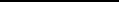 Методические советыЦель: Реализация задач методической работы на текущий учебный год3.3. Информационно-методическое обеспечение профессиональной деятельности педагогов.Задача: Обеспечить методическую поддержку деятельности педагогов по совершенствованию качества образования через освоение современных технологий в обучении, воспитании, развитии обучающихся.4. План работы со слабоуспевающими обучающимисяРабота с педагогамиОрганизация воспитательной работы:ОСОБЕННОСТИ ОРГАНИЗУЕМОГО В ШКОЛЕ ВОСПИТАТЕЛЬНОГО ПРОЦЕССАВ ОУ разработана  «Программа воспитания», которая направлена на решение проблем гармоничного вхождения школьников в социальный мир и налаживания ответственных взаимоотношений с окружающими их людьми. Воспитательная программа показывает, каким образом педагоги могут реализовать воспитательный потенциал их совместной с детьми деятельности. В центре программы воспитания Муниципального бюджетного общеобразовательного учреждения МБОУ «Кадошкинская СОШ» находится личностное развитие обучающихся в соответствии с ФГОС общего образования, формирование у них системных знаний о различных аспектах развития России и мира. Одним из результатов реализации программы школы станет приобщение обучающихся к российским традиционным духовным ценностям, правилам и нормам поведения в российском обществе. Программа призвана обеспечить достижение учащимися личностных результатов, указанных во ФГОС: формирование у обучающихся основ российской идентичности; готовность обучающихся к саморазвитию; мотивацию к познанию и обучению; ценностные установки и социально-значимые качества личности; активное участие в социально-значимой деятельности. Данная программа воспитания показывает систему работы с детьми в школе. МБОУ «Кадошкинская средняя общеобразовательная школа» расположена в центре рабочего поселка Кадошкино, поэтому является не только образовательным, но и культурным центром района  Численность обучающихся на 1 сентября 2020 года составляет 388  человек, численность педагогического коллектива – 33 человека. Обучение ведётся с 1 по 11 класс по трем уровням образования: начальное общее образование, основное общее образование, среднее общее образование.  Социокультурная среда поселка более консервативна и традиционна, чем в городе, сохраняется внутреннее духовное богатство, бережное отношение к Родине и природе.  Круг общения детей здесь не столь обширен, но само общение отличается детальным знанием окружающих людей. В таких условиях у детей значительно раньше формируется уважение к семейным традициям, почитание старших, уважение к людям труда, взаимопомощь. Практически все педагоги школы родились в нашем поселке, учились в этой школе, теперь работают в ней. Знают личностные особенности, бытовые условия жизни друг друга, отношения в семьях, что  способствуют установлению доброжелательных и доверительных отношений между педагогами,  школьниками и их родителями.К ОУ прилегают объекты социального и культурно – массового назначения: районный дом культуры, Кадошкинское поликлиническое отделение ГБУЗ РМ «Ковылкинская МБ».  В процессе воспитания сотрудничаем с администрацией Кадошкинского муниципального района, районным Домом культуры, МБУ ДО «Спортивная школа»,  МБУ ДО «Детская школа искусств», МБУ ДО «Дом творчества»,    КДН и ЗП, ПДН  ПП №10 ММО МВД России «Ковылкинский», отделом содействия занятости населения по Кадошкиноскому району. Обучающиеся принимают  участие в проектах Российского движения школьников. В школе функционируют: отряд «Юные инспектора движения», волонтерский отряд «Искра»,  военно-патриотический движение «Юнармия». Работает школьный краеведческий музей.      	Процесс воспитания  основывается на следующих принципах взаимодействия педагогов и школьников: - соблюдение законности и прав семьи и ребенка, приоритета безопасности ребенка при нахождении в школе; - ориентир на создание  психологически комфортной среды для каждого ребенка и взрослого, без которой невозможно конструктивное взаимодействие школьников и педагогов;  - организация основных совместных дел школьников и педагогов как предмета совместной заботы и взрослых, и детей;  - системность, целесообразность воспитания как условия его эффективности.Основными традициями воспитания в образовательной организации являются следующие:  -  ключевые общешкольные дела, через которые осуществляется интеграция воспитательных усилий педагогов;  -  коллективная разработка, коллективное планирование, коллективное проведение и коллективный анализ  результатов каждого ключевого дела и большинства используемых для воспитания других совместных дел педагогов и школьников;  - создание таких условий, при которых по мере взросления ребенка увеличивается и его роль в совместных делах (от пассивного наблюдателя до организатора);  - ориентирование педагогов школы на формирование коллективов в рамках школьных классов, кружков, секций и иных детских объединений, на установление в них доброжелательных и товарищеских взаимоотношений;  - явление ключевой фигурой воспитания в школе  классного руководителя, реализующего по отношению к детям защитную, личностно развивающую, организационную, посредническую  функции.2. ЦЕЛЬ И ЗАДАЧИ ВОСПИТАНИЯСовременный национальный идеал личности, воспитанной в новой российской общеобразовательной школе – это высоконравственный, творческий, компетентный гражданин России, принимающий судьбу Отечества как свою личную, осознающей ответственность за настоящее и будущее своей страны, укорененный в духовных и культурных традициях российского народа.Современный национальный идеал личности, воспитанной в новой российской общеобразовательной школе – это высоконравственный, творческий, компетентный гражданин России, принимающий судьбу Отечества как свою личную, осознающей ответственность за настоящее и будущее своей страны, укорененный в духовных и культурных традициях российского народа.Исходя из этого воспитательного идеала, а также основываясь на базовых для нашего общества ценностях (семья, труд, отечество, природа, мир, знания, культура, здоровье, человек) вытекает тема воспитательной работы «Формирование полноценной психически и физически здоровой личности с устойчивым нравственным поведением, способной к самореализации и самоопределению в социуме» и цель воспитательной работы школы - совершенствование воспитательной деятельности, способствующей развитию нравственной, физически здоровой личности, способной к творчеству и самоопределению, проявляющееся:1) в усвоении ими знаний основных норм, которые общество выработало на основе этих ценностей (т.е. в усвоении ими социально значимых знаний);2) в развитии их позитивных отношений к этим общественным ценностям (т.е. в развитии их социально значимых отношений);3) в приобретении ими соответствующего этим ценностям опыта поведения, опыта применения сформированных знаний и отношений на практике (т.е. в приобретении ими опыта осуществления социально значимых дел).Конкретизация общей цели воспитания применительно к возрастным особенностям школьников позволяет выделить в ней следующие целевые приоритеты, соответствующие трем уровням общего образования:1. В воспитании детей младшего школьного возраста (уровень начального общего образования) таким целевым приоритетом является создание благоприятных условий для усвоения школьниками социально значимых знаний – знаний основных норм и традиций того общества, в котором они живут.К наиболее важным из них относятся следующие:  - быть любящим, послушным и отзывчивым сыном (дочерью), братом (сестрой), внуком (внучкой); уважать старших и заботиться о младших членах семьи; выполнять посильную для ребёнка домашнюю работу, помогая старшим;- быть трудолюбивым, следуя принципу «делу — время, потехе — час» как в учебных занятиях, так и в домашних делах, доводить начатое дело до конца;- знать и любить свою Родину – свой родной дом, двор, улицу, город, село, свою страну;1) в усвоении ими знаний основных норм, которые общество выработало на основе этих ценностей (т.е. в усвоении ими социально значимых знаний);2) в развитии их позитивных отношений к этим общественным ценностям (т.е. в развитии их социально значимых отношений);3) в приобретении ими соответствующего этим ценностям опыта поведения, опыта применения сформированных знаний и отношений на практике (т.е. в приобретении ими опыта осуществления социально значимых дел).Конкретизация общей цели воспитания применительно к возрастным особенностям школьников позволяет выделить в ней следующие целевые приоритеты, соответствующие трем уровням общего образования:1. В воспитании детей младшего школьного возраста (уровень начального общего образования) таким целевым приоритетом является создание благоприятных условий для усвоения школьниками социально значимых знаний – знаний основных норм и традиций того общества, в котором они живут.К наиболее важным из них относятся следующие:  - быть любящим, послушным и отзывчивым сыном (дочерью), братом (сестрой), внуком (внучкой); уважать старших и заботиться о младших членах семьи; выполнять посильную для ребёнка домашнюю работу, помогая старшим;- быть трудолюбивым, следуя принципу «делу — время, потехе — час» как в учебных занятиях, так и в домашних делах, доводить начатое дело до конца;- знать и любить свою Родину – свой родной дом, двор, улицу, город, село, свою страну;- беречь и охранять природу (ухаживать за комнатными растениями в классе или дома, заботиться о своих домашних питомцах и, по возможности, о бездомных животных в своем дворе; подкармливать птиц в морозные зимы; не засорять бытовым мусором улицы, леса, водоёмы);  - проявлять миролюбие — не затевать конфликтов и стремиться решать спорные вопросы, не прибегая к силе;- стремиться узнавать что-то новое, проявлять любознательность, ценить знания;- быть вежливым и опрятным, скромным и приветливым;- соблюдать правила личной гигиены, режим дня, вести здоровый образ жизни;- уметь сопереживать, проявлять сострадание к попавшим в беду; стремиться устанавливать хорошие отношения с другими людьми; уметь прощать обиды, защищать слабых, по мере возможности помогать нуждающимся в этом  людям; уважительно относиться к людям иной национальной или религиозной принадлежности, иного имущественного положения, людям с ограниченными возможностями здоровья;- быть уверенным в себе, открытым и общительным, не стесняться быть в чём-то непохожим на других ребят; уметь ставить перед собой цели и проявлять инициативу, отстаивать своё мнение и действовать самостоятельно, без помощи старших.  Знание младшим школьником данных социальных норм и традиций, понимание важности следования им имеет особое значение для ребенка этого возраста, поскольку облегчает его вхождение в широкий социальный мир, в открывающуюся ему систему общественных отношений.2. В воспитании детей подросткового возраста (уровень основного общего образования) таким приоритетом является создание благоприятных условий для развития социально значимых отношений школьников, и, прежде всего, ценностных отношений:- к семье как главной опоре в жиз ни человека и источнику его счастья;- к труду как основному способу достижения жизненного благополучия человека, залогу его успешного профессионального самоопределения и ощущения уверенности в завтрашнем дне;- к своему отечеству, своей малой и большой Родине как месту, в котором человек вырос и познал первые радости и неудачи, которая завещана ему предками и которую нужно оберегать;- к природе как источнику жизни на Земле, основе самого ее существования, нуждающейся в защите и постоянном внимании со стороны человека;- к миру как главному принципу человеческого общежития, условию крепкой дружбы, налаживания отношений с коллегами по работе в будущем и создания благоприятного микроклимата в своей собственной семье;- к знаниям как интеллектуальному ресурсу, обеспечивающему будущее человека, как результату кропотливого, но увлекательного учебного труда;- к культуре как духовному богатству общества и важному условию ощущения человеком полноты проживаемой жизни, которое дают ему чтение, музыка, искусство, театр, творческое самовыражение;- к здоровью как залогу долгой и активной жизни человека, его хорошего настроения и оптимистичного взгляда на мир;- к окружающим людям как безусловной и абсолютной ценности, как равноправным социальным партнерам, с которыми необходимо выстраивать доброжелательные и взаимоподдерживающие отношения, дающие человеку радость общения и позволяющие избегать чувства одиночества;- к самим себе как хозяевам своей судьбы, самоопределяющимся и самореализующимся личностям, отвечающим за свое собственное будущее.Выделение данного приоритета в воспитании школьников, обучающихся на ступени основного общего образования, связано с особенностями детей подросткового возраста: с их стремлением утвердить себя как личность в системе отношений, свойственных взрослому миру. В этом возрасте особую значимость для детей приобретает становление их собственной жизненной позиции, собственных ценностных ориентаций. Подростковый возраст – наиболее удачный возраст для развития социально значимых отношений школьников.3. В воспитании детей юношеского возраста (уровень среднего общего образования) таким приоритетом является создание благоприятных условий для приобретения школьниками опыта осуществления социально значимых дел.Выделение данного приоритета связано с особенностями школьников юношеского возраста: с их потребностью в жизненном самоопределении, в выборе дальнейшего жизненного пути, который открывается перед ними на пороге самостоятельной взрослой жизни.       Сделать правильный выбор старшеклассникам поможет имеющийся у них реальный практический, социально значимый опыт, который они могут приобрести, в том числе и в школе. Это:- опыт дел, направленных на заботу о своей семье, родных и близких;- трудовой опыт, опыт участия в производственной практике;- опыт дел, направленных на пользу своему родному селу, стране в целом, опыт деятельного выражения собственной гражданской позиции;- опыт природоохранных дел;- опыт разрешения возникающих конфликтных ситуаций в школе, дома или на улице;- опыт самостоятельного приобретения новых знаний, проведения научных исследований, опыт проектной деятельности;- опыт изучения, защиты и восстановления культурного наследия человечества, опыт создания собственных произведений культуры, опыт творческого самовыражения;- опыт ведения здорового образа жизни и заботы о здоровье других людей;- опыт оказания помощи окружающим, заботы о малышах или пожилых людях, волонтерский опыт;- опыт самопознания и самоанализа, опыт социально приемлемого самовыражения и самореализации.Выделение в общей цели воспитания целевых приоритетов, связанных с возрастными особенностями воспитанников, не означает игнорирования других составляющих общей цели воспитания. Приоритет — это то, чему педагогам, работающим со школьниками конкретной возрастной категории, предстоит уделять первостепенное, но не единственное внимание. Достижению поставленной цели воспитания школьников  способствует решение следующих основных задач:реализовывать воспитательные возможности общешкольных ключевых дел, поддерживать традиции их коллективного планирования, организации, проведения и анализа в школьном сообществе;реализовывать потенциал классного руководства в воспитании школьников, поддерживать активное участие классных сообществ в жизни школы;вовлекать школьников в кружки, секции, клубы, студии и иные объединения, работающие по школьным программам внеурочной деятельности, реализовывать их воспитательные возможности;использовать в воспитании детей возможности школьного урока, поддерживать использование на уроках интерактивных форм занятий с учащимися;инициировать и поддерживать ученическое самоуправление – как на уровне школы, так и на уровне классных сообществ;поддерживать деятельность функционирующих на базе школы детских общественных объединений и организаций;организовывать для школьников экскурсии, экспедиции, походы и реализовывать их воспитательный потенциал;организовывать профориентационную работу со школьниками;организовать работу школьных медиа, реализовывать их воспитательный потенциал;развивать предметно-эстетическую среду школы и реализовывать ее воспитательные возможности;организовать работу с семьями школьников, их родителями или законными представителями, направленную на совместное решение проблем личностного развития детей.Планомерная реализация поставленных задач позволит организовать в школе интересную и событийно насыщенную жизнь детей и педагогов, что станет эффективным способом профилактики антисоциального поведения школьников.3. ВИДЫ, ФОРМЫ И СОДЕРЖАНИЕ ДЕЯТЕЛЬНОСТИВоспитывающая деятельность учащихся и педагогов школы организована таким образом, что коллективные творческие дела объединены в воспитательные модули. В центре такого модуля яркое общее ключевое дело. Это позволяет создать в школе периоды творческой активности, задать четкий ритм жизни школьного коллектива, избежать стихийности, оказывать действенную помощь классному руководителю. 	Данная программа призвана «навести мосты» между самоценностью проживаемого подростками возраста и своевременной социализацией, между их  внутренним миром и внешним – с его нормами, требованиями и вызовами,   о  которых они имеют весьма неясное представление. И сделать это нужно так, чтобы, с одной стороны,  помочь подросткам избежать социально-психологических стрессов (и, по возможности, уврачевать уже полученные), а   с другой – подготовить их к бесконфликтному, конструктивному взаимодействию  с другими людьми.3.1. Модуль «Ключевые общешкольные дела»Ключевые дела – это главные традиционные общешкольные дела, в которых принимает участие большая часть школьников и которые обязательно планируются, готовятся, проводятся и анализируются совместно педагогами и детьми. Это комплекс коллективных творческих дел, интересных и значимых для школьников, объединяющих их вместе с педагогами в единый коллектив.Для этого в Школе используются следующие формы работыНа внешкольном уровне: социальные проекты – ежегодные совместно разрабатываемые и реализуемые школьниками и педагогами комплексы дел (благотворительной, экологической, патриотической, трудовой направленности), ориентированные на преобразование окружающего школу социума:-патриотическая акция «Бессмертный полк» (проект запущен с 9 мая 2016 года);-экологическая акция «Чистый двор»;-акция «Письмо солдату» (накануне Дня Победы творчески оформленные письма школьники отправляют по почте выпускникам школы, проходящим на данный момент срочную службу в Армии) и др.открытые дискуссионные площадки –  комплекс открытых дискуссионных площадок.- общешкольные родительские и ученические собрания, которые проводятся регулярно, в их рамках  обсуждаются насущные проблемы;- единый День правовой помощи детям по профилактики правонарушений в школе (помимо профилактических мероприятий с обучающимися, проводится встреча родителей и обучающихся с представителями правоохранительных органов, КДН и ЗП, ПДН);проводимые для жителей поселка и организуемые совместно с семьями учащихся спортивные состязания, праздники, представления, которые открывают возможности для творческой самореализации школьников и включают их в деятельную заботу об окружающих:- спортивно-оздоровительная деятельность: соревнование по волейболу между командами педагогов школы и старшеклассниками; состязания «Зарница» «Движение юных патриотов», «Веселые старты» и т.п. с участием родителей в командах;- досугово-развлекательная деятельность: праздники, концерты, конкурсные программы  ко Дню матери, 8 Марта, выпускные вечера и т.п. с участием родителей, бабушек и дедушек;-концерты Доме культуры с вокальными, танцевальными выступлениями школьников  в День пожилого человека, День защиты ребенка, на Масленицу, 8 Марта, 9 Мая и др.На школьном уровне:общешкольные праздники – ежегодно проводимые творческие (театрализованные, музыкальные, литературные и т.п.) дела, связанные со значимыми для детей и педагогов знаменательными датами и в которых участвуют все классы школы:-День Учителя (поздравление учителей, концертная программа, подготовленная обучающимися, проводимая в актовом зале при полном составе учеников и учителей школы);- День самоуправления в День Учителя (старшеклассники организуют учебный процесс, проводят уроки, общешкольную линейку, следят за порядком в школе и т.п.);-праздники, концерты, конкурсные программы  в Новогодние праздники, Осенние праздники, День матери, 8 Марта, День защитника Отечества, День Победы, выпускные вечера, «Первый звонок», «Последний звонок»  и др.;-Предметные недели (литературы, русского и английского языков; математики, физики, биологии и химии; истории, обществознания и географии; начальных классов);торжественные линейки и награждение школьников и педагогов за активное участие в жизни школы, защиту чести школы в конкурсах, соревнованиях, олимпиадах, значительный вклад в развитие школы:- общешкольные линейки (по понедельникам) с вручением грамот и благодарностей;- ежегодный конкурс «Ученик года»На уровне классов: выбор и делегирование представителей классов в общешкольные советы дел, ответственных за подготовку общешкольных ключевых дел;  участие школьных классов в реализации общешкольных ключевых дел;проведение в рамках класса итогового анализа детьми общешкольных ключевых дел, участие представителей классов в итоговом анализе проведенных дел на уровне общешкольных советов дела.На индивидуальном уровне: вовлечение по возможности каждого ребенка в ключевые дела школы в одной из возможных для них ролей: сценаристов, постановщиков, исполнителей, ведущих, декораторов, музыкальных редакторов, корреспондентов, ответственных за костюмы и оборудование, ответственных за приглашение и встречу гостей и т.п.);индивидуальная помощь ребенку (при необходимости) в освоении навыков подготовки, проведения и анализа ключевых дел;наблюдение за поведением ребенка в ситуациях подготовки, проведения и анализа ключевых дел, за его отношениями со сверстниками, старшими и младшими школьниками, с педагогами и другими взрослыми;при необходимости коррекция поведения ребенка через частные беседы с ним, через включение его в совместную работу с другими детьми, которые могли бы стать хорошим примером для ребенка, через предложение взять в следующем ключевом деле на себя роль ответственного за тот или иной фрагмент общей работы.3.2. Модуль «Классное руководство»Осуществляя работу с классом, педагог (классный руководитель) организует работу с коллективом класса; индивидуальную работу с учащимися вверенного ему класса; работу с учителями, преподающими в данном классе; работу с родителями учащихся или их законными представителями.Работа с классным коллективом:инициирование и поддержка участия класса в общешкольных ключевых делах, оказание необходимой помощи детям в их подготовке, проведении и анализе;организация интересных и полезных для личностного развития ребенка совместных дел с учащимися вверенного ему класса (познавательной, трудовой, спортивно-оздоровительной, духовно-нравственной, творческой, профориентационной направленности), позволяющие с одной стороны, – вовлечь в них детей с самыми разными потребностями и тем самым дать им возможность самореализоваться в них, а с другой, – установить и упрочить доверительные отношения с учащимися класса, стать для них значимым взрослым, задающим образцы поведения в обществе.проведение классных часов как часов плодотворного и доверительного общения педагога и школьников, основанных на принципах уважительного отношения к личности ребенка, поддержки активной позиции каждого ребенка в беседе, предоставления школьникам возможности обсуждения и принятия решений по обсуждаемой проблеме, создания благоприятной среды для общения.сплочение коллектива класса через: игры и тренинги на сплочение и командообразование; однодневные  походы и экскурсии, организуемые классными руководителями и родителями; празднования в классе дней рождения детей, включающие в себя подготовленные ученическими микрогруппами поздравления, сюрпризы, творческие подарки и розыгрыши; внутриклассные «огоньки» и вечера, дающие каждому школьнику возможность рефлексии собственного участия в жизни класса.выработка совместно со школьниками законов класса, помогающих детям освоить нормы и правила общения, которым они должны следовать в школе.Индивидуальная работа с учащимися:изучение особенностей личностного развития учащихся класса через наблюдение за поведением школьников в их повседневной жизни, в специально создаваемых педагогических ситуациях, в играх, погружающих ребенка в мир человеческих отношений, в организуемых педагогом беседах по тем или иным нравственным проблемам; результаты наблюдения сверяются с результатами бесед классного руководителя с родителями школьников, с преподающими в его классе учителями.поддержка ребенка в решении важных для него жизненных проблем (налаживание взаимоотношений с одноклассниками или учителями, выбор профессии, вуза и дальнейшего трудоустройства, успеваемость и т.п.), когда каждая проблема трансформируется классным руководителем в задачу для школьника, которую они совместно стараются решить.индивидуальная работа со школьниками класса, направленная на заполнение ими личных портфолио, в которых дети не просто фиксируют свои учебные, творческие, спортивные, личностные достижения, но и в ходе индивидуальных неформальных бесед с классным руководителем в начале каждого года планируют их, а в конце года – вместе анализируют свои успехи и неудачи.коррекция поведения ребенка через частные беседы с ним, его родителями или законными представителями, с другими учащимися класса; через предложение взять на себя ответственность за то или иное поручение в классе.Работа с учителями, преподающими в классе:регулярные консультации классного руководителя с учителями-предметниками, направленные на формирование единства мнений и требований педагогов по ключевым вопросам воспитания, на предупреждение и разрешение конфликтов между учителями и учащимися;проведение мини-педсоветов, направленных на решение конкретных проблем класса и интеграцию воспитательных влияний на школьников;привлечение учителей к участию во внутриклассных делах, дающих педагогам возможность лучше узнавать и понимать своих учеников, увидев их в иной, отличной от учебной, обстановке;привлечение учителей к участию в родительских собраниях класса для объединения усилий в деле обучения и воспитания детей.Работа с родителями учащихся или их законными представителями:регулярное информирование родителей о школьных успехах и проблемах их детей, о жизни класса в целом;помощь родителям школьников или их законным представителям в регулировании отношений между ними, администрацией школы и учителями-предметниками;организация родительских собраний, происходящих в режиме обсуждения наиболее острых проблем обучения и воспитания школьников;создание и организация работы родительских комитетов классов, участвующих в управлении образовательной организацией и решении вопросов воспитания и обучения их детей;привлечение членов семей школьников к организации и проведению дел класса;организация на базе класса семейных праздников, конкурсов, соревнований, направленных на сплочение семьи и школы.Модуль 3.3. «Курсы внеурочной деятельности»Воспитание на занятиях школьных курсов внеурочной деятельности осуществляется преимущественно через:- вовлечение школьников в интересную и полезную для них деятельность, которая предоставит им возможность самореализоваться в ней, приобрести социально значимые знания, развить в себе важные для своего личностного развития социально значимые отношения, получить опыт участия в социально значимых делах;- формирование в кружках, секциях, которые могли бы объединять детей и педагогов общими позитивными эмоциями и доверительными отношениями друг к другу;- создание в детских объединениях традиций, задающих их членам определенные социально значимые формы поведения;- поддержку в детских объединениях школьников с ярко выраженной лидерской позицией и установкой на сохранение и поддержание накопленных социально значимых традиций;- поощрение педагогами детских инициатив и детского самоуправления.Реализация воспитательного потенциала курсов внеурочной деятельности происходит в рамках следующих выбранных направлений:-гражданско-патриотическое воспитание;-нравственно-эстетическое воспитание;-экологическое и трудовое  воспитание;-физкультурно-оздоровительное воспитание.Курс внеурочной деятельности по гражданственности, патриотизму, уважению к правам, свободам и обязанностям человека происходит через реализацию следующих задач:развитие представлений  о политическом устройстве Российского государства, его институтах, их роли в жизни общества, о его важнейших законах; посильное введение представлений об участии России в системе международных политических и культурных организаций; глубокое понимание символики государства — Флага, Герба и Гимна  России,  флага,   герба  и гимна субъекта Российской Федерации, в котором находится образовательное учреждение;практико - ориентированные  представления об институтах гражданского общества, о возможностях участия граждан в общественном управлении, знакомство с их деятельностью в родной школе, поселении, муниципалитете; посильное введение представлений о соответствующих нормах в Конституции России и федеральном законодательстве; практико- ориентированные  представления о правах и обязанностях гражданина России; непосредственное знакомство с реализацией этих прав на примере старших членов семьи и других  взрослых, принадлежащих различным социальным и социокультурным группам;  превращение интереса к общественным явлениям в значимую личностно-гражданскую  потребность, понимание активной роли человека в обществе, в том числе через личное участие в доступных проектах и акциях; посильное введение в кругозор подростков таких документов, как Всеобщая декларация прав человека и Европейская конвенция о защите прав человека и основных свобод;утверждение отношения к родному языку как к величайшей ценности, являющейся важнейшей частью духовно-нравственного наследия и достояния; осознание родного и русского языков как сокровищницы средств современной коммуникации; осознание в этом контексте значения владения иностранными языками; сознательное овладение ими как универсальным средством продуктивного взаимодействия с другими людьми в различных культурных пространствах; развитие ценностного  отношение к родной культуре;  понимание ее связей и взаимовлияний с другими культурами на протяжении прошлых эпох и в настоящее время;  развитие способности видеть и понимать включенность родной и других культур в расширяющийся межкультурный диалог; понимать принципиальные критерии оценок позитивности или негативности этого взаимодействия; углубление представлений о народах России, их  общей исторической судьбе и  единстве; одновременно -  расширение представлений о народах ближнего зарубежья; расширение и углубление  представлений о национальных героях и важнейших событиях  истории России и её народов (особенно о тех событиях, которые отмечаются как  народные, государственные или важнейшие религиозные праздники);развитие личной и коллективной социальной активности (участие в делах класса, школы, семьи, поселка; открытое аргументированное высказывание своей позиции по различным спорным или социально негативным ситуациям). Виды деятельности и формы занятий по данному  направлению:разработка и оформление стендов, посвященных исторической эволюции символики Российского государства и конкретного субъекта Федерации;исследовательская работа с последующими дискуссиями об основаниях, по которым современники или потомки относили тех или иных людей к категории героев, считали их выдающимися, замечательными и т.д.  знакомство с сохранившимися  народными традициями и ремеслами, выявление их культурно-исторической основы,  обсуждение их роли и ценности в современной жизни, их значения  для самих носителей этих традиций и юных поколений и т.п.; участие в традиционных действиях (обрядах) и (посильно) в ремесленном  производстве (дерево, глина, роспись и  др.);  подготовка публичных презентаций по этой деятельности; систематическое проведение дискуссий с носителями различных взглядов и традиций относительно духовно-нравственных ценностей прошлого и современности в контексте образовательной программы школы; вынесение этой проблематики в школьные, местные и региональные СМИ; подготовка подростками собственных публикаций.  Курс внеурочной деятельности по воспитанию нравственных чувств и этического сознания направлен на формирование чувства вкуса и умения ценить прекрасное, воспитание ценностного отношения к культуре и их общее духовно-нравственное развитие. Задачи курса:развитие способности к рефлексии (критики) оснований деятельности – как своей, так и других людей, прежде всего сверстников; умение ставить себя на место другого, сопереживать и искать и находить способы человеческой поддержки даже при осознании его неправоты; развитие способности различать позитивные и негативные явления в окружающем социуме, анализировать их причины, предлагать способы преодоления социально неприемлемых явлений и участвовать в направленной на это деятельности; способность критически оценить качество информации и развлечений, предлагаемых рекламой, кинопрокатом,  компьютерными играми и различными СМИ; развитие  представлений о религиозной картине мира, роли традиционных религий в развитии народов нашей страны и их культуры, в становлении и развитии   Российского  государства; посильно расширение этих представлений на межрелигиозную ситуацию в современном мире;  утверждение в качестве личной нормы уважительного отношения ко всем людям  - от своих родителей до любого встречного ребенка, сверстника, старшего независимо от его внешнего вида (лица, одежды, физических особенностей);  установка на поддержку деловых и  дружеских взаимоотношений в коллективе;сознательное принятие и утверждение в качестве личного императива установки на бережное, гуманное отношение ко всему живому; посильное участие в природоохранной и экологической деятельности; нетерпимое отношение к проявлениям жестокости к братьям нашим меньшим со стороны других людей.         Виды деятельности и формы: исследование этических норм поведения различных местных социальных (социокультурных) и этнокультурных групп и сообществ в XIX –XX веках (например, дворян, купечества, офицерства, крестьян); сопоставление этих норм с ныне принятыми, обсуждение причин эволюции и оценка возникшей картины; ознакомление по желанию обучающихся и с согласия родителей (законных представителей) с деятельностью традиционных религиозных организаций (путём проведения экскурсий в места богослужения, добровольного участия в подготовке и проведении религиозных праздников, встреч с религиозными деятелями);написание эссе на нравственно-этические темы на материалах конкретных сообществ (семьи, подростковой дворовой группы (субкультурной тусовки), класса и т.д. (при условии анонимности) и последующее обсуждение затронутых в тексте проблем; посещение и последующее обсуждение спектакля или фильма, затрагивающего нравственно-этические вопросы; установление и коллективное принятие в качестве общей нормы этически осмысленных взаимоотношений в коллективе класса (образовательного учреждения в целом),  что предполагает   овладение навыками вежливого, приветливого, внимательного отношения к сверстникам, старшим и младшим детям, взрослым, взаимной поддержке,участию в коллективных играх, приобретение опыта совместной деятельности;посильное участие в делах благотворительности, милосердия, в оказании помощи нуждающимся, заботе о животных, других живых существах, природе;расширение опыта позитивного взаимодействия в семье (в процессе проведения открытых семейных праздников, выполнения и презентации совместно с домашними старшими родителями творческих проектов, проведения других мероприятий, раскрывающих историю семьи,  укрепляющих и обогащающих преемственность между поколениями.Курс внеурочной деятельности по воспитанию ценностного отношения к природе, окружающей среде   и трудовое воспитание происходит из-за возникшего кризиса в отношениях человека и природы как одной из актуальнейших глобальных проблем человечества; способности видеть и понимать, в каких формах этот кризис выражен в месте проживания подростка; его добровольное участие в решении этой проблемы на муниципальном уровне как личностно важный опыт природоохранительной деятельности; усвоение ценностного отношения к природе и всем формам жизни, развитие художественно-эстетического восприятия явлений природы, животного и растительного мира, способность и потребность наслаждаться природой, не только не нанося ей ущерба,  но и поддерживая ее жизненные силы. Виды деятельности и формы занятий: развитие и углубление опыта непосредственного эмоционально-чувственного взаимодействия с реальной живой и страдающей природой в месте жительства и его ближних окрестностях; сопоставление бытующей практики с результатами качественно иных подходов к выстраиванию этих отношений (европейский, японский опыт);  проведение исследований творчества поэтов-лириков и поэтов-философов, а также писателей и художников-пейзажистов и анималистов, пейзажных и садовых архитекторов  (как отечественных, так и зарубежных), раскрывающих общность мира природы и мира человека; знакомство с публикациями Всемирного природного наследия ЮНЕСКО и подготовка по выбранным объектам специальных публичных презентаций; деятельность на пришкольном участке, экологические акции, десанты, высадка растений, создание цветочных клумб, очистка доступных территорий от мусора, подкормка птиц и т. д;участие в создании и реализации природоохранных проектов;целевые экскурсии,  походы и путешествий по родному краю;осмысление «темы природы» в своем собственном творчестве (стихосложении, рисовании, прикладных видах искусства;фотографическая фиксация в поселении и/или в его ближних окрестностях видов, представляющих с точки зрения участников этого поиска, особую эстетическую ценность; подготовка презентаций из фотографий.  По профориентации обучающиеся знакомятся с  профессиями  и специальностями начального  и среднего профессионального образования с целью соотнесения с ними собственных интересов, склонностей, возможностей и жизненных перспектив;  осознание на этой основе универсальной ценности получаемого общего образования и «образования-через-всю-жизнь»; усвоение ценностного отношения к результатам человеческого труда; приобретение опыта собственного участия в различных коллективных работах, в том числе в разработке и реализации учебных и внеучебных проектов; развитие на этой основе проектных, экспертных и иных компетентностей, требующих личной дисциплинированности, последовательности,  настойчивости, самообразования и др.; личностное усвоение установки на нетерпимость к лени,  небрежности,  незавершенности дела, к  небережливому отношению к результатам человеческого труда независимо от того, в какую историческую эпоху этот труд был совершен; безусловное уважение к любому честно трудящемуся человеку; способность к признательному восхищению теми, кто занимается творчеством – созданием прежде не бывшего: изобретательством, творчеством в сфере науки, архитектуры, литературы, музыки и других видов искусства и пр.; поощрение и поддержка самообразования посредством Интернета, занятий в библиотеках, музеях, лекториях и т.п. Виды деятельности и формы занятий: на основе знакомства с действующими перечнями  профессий  и специальностей начального  и среднего профессионального образования и заинтересованного обсуждения: посещение (если возможно) соответствующего учебного заведения, профильного предприятия или учреждения, приглашение для углубленного разговора специалистов по выбранному направлению подготовки, студентов и выпускников и т.д.;организация общения с профессионально успешными людьми с целью обсуждения роли полученного образования (общего, профессионального, постпрофессионального, самообразования и т.д.)  и универсальных компетентностей в этом успехе; особо ценно, если таким профессионально успешным человеком окажется кто-либо из старших родственников учащихся данного образовательного учреждения, а также выпускники;достойные примеры высокого профессионализма, творческого отношения к труду и жизни;  полезным может стать проведение сюжетно-ролевых экономических игр, создание игровых;ситуаций по мотивам различных профессий, проведения внеурочных мероприятий (праздники труда, ярмарки, конкурсы, города мастеров, организации детских фирм и т. д.), а также организация публичных самопрезентаций подростков «Мир моих увлечений»; участие подростков в проектной деятельности, которая возможна  по всем направлениям данной Программы, в том числе в тех, которые связаны с практическим (творческим) применением  знаний, полученных при изучении учебных предметов (в частности, в рамках предмета «Технология»); приобретение  опыта участия в различных видах общественно полезной, собственно творческой  или исследовательской деятельности возможно на базе и взаимодействующих с «родным» образовательным учреждением учреждений дополнительного образования, других социальных институтов (занятие народными промыслами, музейная,  природоохранительная деятельность, работа творческих и учебно-производственных мастерских, трудовые акции, деятельность школьных производственных фирм, других трудовых и творческих общественных объединений).Курсы внеурочной деятельности по спортивно-оздоровительному воспитанию направлены на создание наиболее благоприятных условий для сохранения и укрепления здоровья учащихся, формированию у школьников отношения к здоровому образу жизни как к одному из главных путей в достижении успеха. Виды деятельности и формы занятий:   - профилактика и оздоровление;            - физкультурная разминка во время учебного процесса для активации работы головного мозга и релаксации органов зрения, - обучение навыкам самоконтроля и самодиагностики,- горячее питание, физкультурно-оздоровительная работа;            - использование здоровьесберегающих технологий,             - информационно—консультативная работа: классные часы, родительские собрания, внеклассные мероприятия, направленные на пропаганду здорового образа жизни, спортивные соревнования, работа спортивных секций. Курс деятельности  по вопросам организации самоуправления  как на школьном уровне, так и в классных коллективах направлен на организацию и проведение общешкольных мероприятий, анализ проведенных дел, отчет о работе.        Виды деятельности и формы занятий: общешкольные мероприятия, субботники, Дни самоуправления, обеспечение дисциплины на уроках и переменах, контроль качества проведения учебных занятий. 3.4. Модуль «Школьный урок»Реализация школьными педагогами воспитательного потенциала урока предполагает следующее:установление доверительных отношений между учителем и его учениками, способствующих позитивному восприятию учащимися требований и просьб учителя, привлечению их внимания к обсуждаемой на уроке информации, активизации их познавательной деятельности;побуждение школьников соблюдать на уроке общепринятые нормы поведения, правила общения со старшими (учителями) и сверстниками (школьниками), принципы учебной дисциплины и самоорганизации;привлечение внимания школьников к ценностному аспекту изучаемых на уроках явлений, организация их работы с получаемой на уроке социально значимой информацией – инициирование ее обсуждения, высказывания учащимися своего мнения по ее поводу, выработки своего к ней отношения;использование воспитательных возможностей содержания учебного предмета через демонстрацию детям примеров ответственного, гражданского поведения, проявления человеколюбия и добросердечности, через подбор соответствующих текстов для чтения, задач для решения, проблемных ситуаций для обсуждения в классе;применение на уроке интерактивных форм работы учащихся: интеллектуальных игр, стимулирующих познавательную мотивацию школьников; дискуссий, которые дают учащимся возможность приобрести опыт ведения конструктивного диалога; групповой работы или работы в парах, которые учат школьников командной работе и взаимодействию с другими детьми;  включение в урок игровых процедур, которые помогают поддержать мотивацию детей к получению знаний, налаживанию позитивных межличностных отношений в классе, помогают установлению доброжелательной атмосферы во время урока;  организация шефства мотивированных и эрудированных учащихся над их неуспевающими одноклассниками, дающего школьникам социально значимый опыт сотрудничества и взаимной помощи;инициирование и поддержка исследовательской деятельности школьников в рамках реализации ими индивидуальных и групповых исследовательских проектов, что даст школьникам возможность приобрести навык самостоятельного решения теоретической проблемы, навык публичного выступления перед аудиторией, аргументирования и отстаивания своей точки зрения.3.5. Модуль «Самоуправление»Поддержка детского самоуправления в школе помогает педагогам воспитывать в детях инициативность, самостоятельность, ответственность, трудолюбие, чувство собственного достоинства, а школьникам – предоставляет широкие возможности для самовыражения и самореализации. Поскольку учащимся младших и подростковых классов не всегда удается самостоятельно организовать свою деятельность, детское самоуправление иногда и на время может трансформироваться (посредством введения функции педагога-куратора) в детско-взрослое самоуправление.Детское самоуправление в школе осуществляется следующим образомНа уровне школы:через деятельность выборного Совета старшеклассников, создаваемого для учета мнения школьников по вопросам управления образовательной организацией и принятия административных решений, затрагивающих их права и законные интересы;через деятельность творческих советов дела, отвечающих за проведение тех или иных конкретных мероприятий, праздников, вечеров, акций и т.п.;На уровне классов:через деятельность выборных по инициативе и предложениям учащихся класса лидеров (старост), представляющих интересы класса в общешкольных делах и призванных координировать его работу с работой СОШ и классных руководителей;через деятельность выборных органов самоуправления, отвечающих за различные направления работы класса;На индивидуальном уровне: через вовлечение школьников в планирование, организацию, проведение и анализ общешкольных и внутриклассных дел;через реализацию функций школьниками, отвечающими за различные направления работы в классе 3.6. Модуль «Детские общественные объединения»          Действующий на базе школы Совет старшеклассников – это добровольное объединение обучающихся  МБОУ  «Кадошкинская СОШ» объединившихся на основе общности интересов для реализации общих целей. Воспитание в объединении осуществляется через: организацию общественно полезных дел, дающих возможность получить важный для их личностного развития опыт деятельности, направленной на помощь другим людям, своей школе, обществу в целом; развить в себе такие качества как забота, уважение, умение сопереживать, умение общаться, слушать и слышать других. (Это посильная помощь, оказываемая школьниками пожилым людям; совместная работа с ДК по проведению культурно - развлекательных мероприятий; помощь в благоустройстве территории поселка,  участие школьников в работе на прилегающей к школе территории  и т.п);организацию общественно полезных дел, дающих детям возможность получить важный для их личностного развития опыт осуществления дел, направленных на помощь другим людям, своей школе, обществу в целом; развить в себе такие качества как внимание, забота, уважение, умение сопереживать, умение общаться, слушать и слышать других;рекрутинговые мероприятия в начальной школе, реализующие идею популяризации деятельности детского общественного объединения, привлечения в него новых участников (проводятся в форме игр, квестов, театрализаций и т.п.);поддержку и развитие в объединении его традиций, формирующих чувство общности с другими его членами, чувство причастности к тому, что происходит в объединении;участие членов Совета в волонтерском школьном движении, деятельности на благо конкретных людей и социального окружения в целом.Модуль 3.7. «Экскурсии, походы»Экскурсии, походы помогают школьнику расширить свой кругозор, получить новые знания об окружающей его социальной, культурной, природной среде, научиться уважительно и бережно относиться к ней, приобрести важный опыт социально одобряемого поведения в различных внешкольных ситуациях.  На экскурсиях,  в походах создаются благоприятные условия для воспитания у подростков самостоятельности и ответственности, формирования у них навыков самообслуживающего труда, преодоления их инфантильных и эгоистических наклонностей, обучения рациональному использованию своего времени, сил, имущества. Эти воспитательные возможности реализуются в рамках следующих видов и форм деятельности:ежегодные походы на природу, организуемые в классах их классными руководителями и родителями школьников, после окончания учебного года;регулярные сезонные экскурсии на природу, организуемые в начальных классах их классными руководителями («Природа зимой», «Осенний парк», «Приметы весны» и т.п.);выездные экскурсии в музей,  на предприятие, на представления в кинотеатр, драмтеатр, цирк.3.8. Модуль «Профориентация»Совместная деятельность педагогов и школьников по направлению «профориентация» включает в себя профессиональное просвещение школьников; диагностику и консультирование по проблемам профориентации, организацию профессиональных проб школьников. Задача совместной деятельности педагога и ребенка – подготовить школьника к осознанному выбору своей будущей профессиональной деятельности. Создавая профориентационно значимые проблемные ситуации, формирующие готовность школьника к выбору, педагог актуализирует его профессиональное самоопределение, позитивный взгляд на труд в постиндустриальном мире, охватывающий не только профессиональную, но и внепрофессиональную составляющие такой деятельности:циклы профориентационных часов общения, направленных на  подготовку школьника к осознанному планированию и реализации своего профессионального будущего;профориентационные игры:  деловые игры, квесты, расширяющие знания школьников о типах профессий, о способах выбора профессий, о достоинствах и недостатках той или иной интересной школьникам профессиональной деятельности;экскурсии на предприятия, дающие школьникам начальные представления о существующих профессиях и условиях работы людей, представляющих эти профессии;посещение дней открытых дверей в средних специальных учебных заведениях и вузах;совместное с педагогами изучение интернет ресурсов, посвященных выбору профессий, прохождение профориентационного онлайн-тестирования;участие в работе всероссийских профориентационных проектов, созданных в сети интернет;освоение школьниками основ профессии в рамках  курсов внеурочной деятельности.  3.9. Модуль «Школьные медиа»Цель школьных медиа  – развитие коммуникативной культуры школьников, формирование навыков общения и сотрудничества, поддержка творческой самореализации учащихся. Воспитательный потенциал школьных медиа реализуется в рамках следующих видов и форм деятельности:разновозрастный редакционный совет подростков, старшеклассников и консультирующих их взрослых, целью которого является освещение (через школьную газету) наиболее интересных моментов жизни школы, популяризация общешкольных ключевых дел, мероприятий, кружков, секций, деятельности органов ученического самоуправления; размещение созданных детьми рассказов, стихов, сказок, репортажей;участие школьников в конкурсах школьных медиа.3.10. Модуль «Организация предметно-эстетической среды»Окружающая ребенка предметно-эстетическая среда школы, при условии ее грамотной организации, обогащает внутренний мир ученика, способствует формированию у него чувства вкуса и стиля, создает атмосферу психологического комфорта, поднимает настроение, предупреждает стрессовые ситуации, способствует позитивному восприятию ребенком школы. Воспитывающее влияние на ребенка осуществляется через такие формы работы с предметно-эстетической средой школы как:оформление интерьера школьных помещений (вестибюля, коридоров, рекреаций, актового зала, окна и т.п.) и их периодическая переориентация, которая может служить хорошим средством разрушения негативных установок школьников на учебные и внеучебные занятия;размещение на стенах школы регулярно сменяемых экспозиций: творческих работ школьников, позволяющих им реализовать свой творческий потенциал, а также знакомящих их с работами друг друга; фотоотчетов об интересных событиях, происходящих в школе;озеленение пришкольной территории, разбивка клумб, тенистых аллей, оборудование во дворе школы спортивных и игровых площадок, доступных и приспособленных для школьников разных возрастных категорий, оздоровительно-рекреационных зон, позволяющих разделить свободное пространство школы на зоны активного и тихого отдыха;благоустройство классных кабинетов, осуществляемое классными руководителями вместе со школьниками своих классов, позволяющее учащимся проявить свои фантазию и творческие способности, создающее повод для длительного общения классного руководителя со своими детьми;событийное оформление пространства при проведении конкретных школьных событий (праздников, церемоний, торжественных линеек, творческих вечеров, выставок, собраний и т.п.);совместная с детьми разработка, создание и популяризация особой школьной символики (флаг, эмблема, галстук детского движения, элементы школьной формы и т.п.), используемой как в школьной повседневности, так и в торжественные моменты жизни образовательной организации – во время праздников, торжественных церемоний, ключевых общешкольных дел и иных происходящих в жизни школы знаковых событий;акцентирование внимания школьников посредством элементов предметно-эстетической среды (стенды, плакаты) на важных для воспитания ценностях школы, ее традициях, правилах.3.11. Модуль «Работа с родителями»Работа с родителями или законными представителями школьников осуществляется для более эффективного достижения цели воспитания, которое обеспечивается согласованием позиций семьи и школы в данном вопросе. Работа с родителями или законными представителями школьников осуществляется в рамках следующих видов и форм деятельности:На групповом уровне:Общешкольный  родительский комитет, участвующий в управлении школой и решении вопросов воспитания и социализации их детей;общешкольные родительские собрания, происходящие в режиме обсуждения наиболее острых проблем обучения и воспитания школьников;     педагогическое просвещение родителей по вопросам воспитания детей, в ходе которого  родители  получают  рекомендации классных руководителей и обмениваются собственным творческим опытом и находками в деле воспитания детей;  взаимодействие с родителями посредством школьного сайта: размещается  информация, предусматривающая ознакомление родителей, школьные новости  На индивидуальном уровне:обращение к специалистам по запросу родителей для решения острых конфликтных ситуаций;участие родителей в педагогических консилиумах, собираемых в случае возникновения острых проблем, связанных с обучением и воспитанием конкретного ребенка;помощь со стороны родителей в подготовке и проведении общешкольных и внутриклассных мероприятий воспитательной направленности;индивидуальное консультирование c целью координации воспитательных усилий педагогов и родителей.4. ОСНОВНЫЕ НАПРАВЛЕНИЯ САМОАНАЛИЗА ВОСПИТАТЕЛЬНОЙ РАБОТЫСамоанализ организуемой в школе воспитательной работы осуществляется по выбранным самой школой направлениям и проводится с целью выявления основных проблем школьного воспитания и последующего их решения.Самоанализ осуществляется ежегодно силами самой школы.Основными принципами, на основе которых осуществляется самоанализ воспитательной работы в школе, являются:- принцип гуманистической направленности осуществляемого анализа, ориентирующий экспертов на уважительное отношение как к воспитанникам, так и к педагогам, реализующим воспитательный процесс;- принцип приоритета анализа сущностных сторон воспитания, ориентирующий экспертов на изучение не количественных его показателей, а качественных – таких как содержание и разнообразие деятельности, характер общения и отношений между школьниками и педагогами;  - принцип развивающего характера осуществляемого анализа, ориентирующий экспертов на использование его результатов для совершенствования воспитательной деятельности педагогов: грамотной постановки ими цели и задач воспитания, умелого планирования своей воспитательной работы, адекватного подбора видов, форм и содержания их совместной с детьми деятельности;- принцип разделенной ответственности за результаты личностного развития школьников, ориентирующий экспертов на понимание того, что личностное развитие школьников – это результат как социального воспитания (в котором школа участвует наряду с другими социальными институтами), так и стихийной социализации и саморазвития детей.Основными направлениями анализа организуемого в школе воспитательного процесса:1. Результаты воспитания, социализации и саморазвития школьников.Критерием, на основе которого осуществляется данный анализ, является динамика личностного развития школьников каждого класса.Осуществляется анализ классными руководителями совместно с заместителем директора по воспитательной работе с последующим обсуждением его результатов на заседании методического объединения классных руководителей или педагогическом совете школы.Способом получения информации о результатах воспитания, социализации и саморазвития школьников является педагогическое наблюдение.Внимание педагогов сосредотачивается на следующих вопросах: какие прежде существовавшие проблемы личностного развития школьников удалось решить за минувший учебный год; какие проблемы решить не удалось и почему; какие новые проблемы появились, над чем далее предстоит работать педагогическому коллективу.2. Состояние организуемой в школе совместной деятельности детей и взрослых.Критерием, на основе которого осуществляется данный анализ, является наличие в школе интересной, событийно насыщенной и личностно развивающей совместной деятельности детей и взрослых.Осуществляется анализ заместителем директора по воспитательной работе, классными руководителями, Советом старшеклассников и родителями, хорошо знакомыми с деятельностью школы.Способами получения информации о состоянии организуемой в школе совместной деятельности детей и взрослых могут быть беседы со школьниками и их родителями, педагогами, лидерами ученического самоуправления, при необходимости – их анкетирование. Полученные результаты обсуждаются на заседании методического объединения классных руководителей или педагогическом совете школы.Внимание при этом сосредотачивается на вопросах, связанных с- качеством проводимых общешкольных ключевых дел;- качеством совместной деятельности классных руководителей и их классов;- качеством организуемой в школе внеурочной деятельности;- качеством реализации личностно развивающего потенциала школьных уроков;- качеством существующего в школе ученического самоуправления;- качеством функционирующих на базе школы детских общественных объединений;- качеством проводимых в школе экскурсий, походов;- качеством профориентационной работы школы;- качеством работы школьных медиа;- качеством организации предметно-эстетической среды школы;- качеством взаимодействия школы и семей школьников.Итогом самоанализа организуемой в школе воспитательной работы является перечень выявленных проблем, над которыми предстоит работать педагогическому коллективу, и проект направленных на это управленческих решений.Содержание проблемы и обоснование необходимости создания программыПрограмма «Комплексная программа по профилактике потребления психоактивных веществ и пропаганде здорового образа жизни обучающихся» разработана в связи с ситуацией, сложившейся в поселке, Республике и, в целом в России, вызванная ростом распространения и употребления наркотических, токсических средств, алкогольных напитков, табачных изделий, что создает угрозу здоровью и безопасности людей. Особое беспокойство вызывает распространенность этих явлений среди детей и подростков. Чтобы предотвратить появления негативных явлений, необходимо начинать профилактическую работу в детских садах и в школах с ранней ступени. Семья и школа должны быть едины в решении этого вопроса. Учитель – ученики – родители – вот тот треугольник, на котором базируется основная работа школы. Одним из главных проблем воспитательного процесса школы является занятость учащихся во внеурочное время как наиболее эффективной части в профилактике здорового образа жизни и профилактике правонарушений.Подавляющее большинство людей начинают курить, употреблять алкогольные напитки, наркотические вещества в школьном возрасте, поэтому эффективные меры по профилактике наркомании, курения, алкоголизма в школе помогут многим обойти стороной эту форму зависимости.Обоснование необходимости организации профилактической работы в школеПосле изучения прогноза наркоситуации, числа заболевших СПИДом, количества курящих подростков в России, были установлены причинно-следственные связи развития этих явлений в обществе.Главные причины возникновения и распространения этих явлений следующие:Недостаточное количество спортивных и досуговых учреждений.Рост преступности в подростковой и молодежной среде.Проблемные отношения несовершеннолетних и молодежи, складывающиеся с окружающими.Массовое приобщение несовершеннолетних и молодежи к алкоголю, курению.Отсутствие эффективного взаимодействия учреждений, занимающихся проблемой наркомании.Цель программы: обеспечение условий для снижения роста злоупотребления табачными изделиями, алкогольными напитками, наркотическими веществами среди подростков. Пропаганда здорового образа жизни.Задачи программы:создать комплексную систему мер, направленных на ликвидацию курения, наркомании, алкоголизма на территории школы и вне ее;формировать позитивное отношение учащихся к здоровому образу жизни;совершенствовать систему профилактики потребления наркотиков, табака, алкогольных напитков;предоставить учащимся объективную информацию о последствиях наркомании, курения, алкоголизма и выработать представление о негативном их влиянии;формировать у учащихся отрицательное отношение к курению, алкоголю, наркотикам.Положительный результат нашей работы зависит от союза всех учителей, учащихся, родителей, психолога, административного аппарата школы. Поэтому главная основная задача – расширение сотрудничества между работниками школы и другими государственными учреждениями, обеспечение связи школы с центрами, комитетами, отделами, общественными объединениями с целью эффективного взаимодействия и успешной работы.Профилактическая работа в школе предполагает связь с учреждениями поселка:- Центральная библиотека;
- ГБУЗ Ковылкинская МБ « Кадошкинское поликлиническое отделение»;
- МБУДО  «Дом творчества»;- МБУДО «Спортивная школа»;- ПП №10 МО (по обслуживанию Кадошкинского района) МО «Ковылкинский»- КДН и ЗП Кадошкинского муниципального района;- Образовательные учреждения района.Программа предполагает использование различных форм профилактической работы по наркомании, алкоголизму, курению, СПИДу, психоатропных веществ.Это:– семинары;
– конференции;
– лектории;
– беседы;
– диспуты;
– просмотр видеоматериалов, кинофильмов:
– игровые ролики;
– тренинги.
– экскурсии.
– встречи:
      а) с медицинскими работниками поселка;
      б) с работниками правоохранительных органов;
      в) с духовными наставникам;
      г) с психологами;
      е) с родителями учащихся школы;
– статьи в поселковой прессе;
– уроки здоровья;
– волонтёрские мероприятия;
– элективные курсы;
– классные часы.Направления деятельности по реализации программы Этапы реализации программыПервый этап – организационный.На этом этапе формулируется общий замысел программы, определяются функциональные и временные границы. Результатом этого этапа будет создание группы учащихся – координационного совета. Координационный совет планирует свои действия и работает по особому плану.Второй этап – внедренческийЭто постепенное выполнение всех намеченных мероприятий. Самое главное на этом этапе – четкая последовательность действий, их анализ и оценка. На этом этапе идет внедрение в практическую деятельность программы по вопросам антинаркотического, антиалкогольного и др. просвещения.Третий этапАнализ и обобщение информации по проблемам общества (наркомании, табакокурения, алкоголизма, игромании, СПИДа).Ожидаемые результаты:1. Сформированность у учащихся приоритетных основ здорового образа жизни.
2. Сформированность у учащихся стойкого противодействия к наркомании, курению, алкоголизму.
3. Уменьшение количества учащихся, зависимых от курения.
4. Обеспечение учащихся знаниями о вреде наркомании, табака, алкоголя, игромании.
5. Совершенствование системы профилактики потребления наркотиков, табака, алкоголя.
6. Создание необходимых условий в школе для организации занятости учащихся во внеурочное время.Формы профилактической работы с классом.Вывод: Основные значимые для класса формы профилактической работы принимаются:– планом работы школы и класса;
– собранием Совета старшеклассников;
– заседанием Совета класса ;
– родительским собранием, - родительским комитетом.План мероприятий по профилактике экстремизма, по противодействию идеологии терроризма Профилактика экстремизма.В настоящее время современное российское общество переживает трансформацию системы ценностей, обусловленную модернизацией общественной жизни. Процессы глобализации в экономической, политической, культурной сферах, втягивающие население разных стран в миграционные потоки разного характера и уровня приводят к усложнению структурных связей конкретных обществ и всего сообщества в целом. Вышеперечисленные факторы в определенной степени стимулируют напряженность в межнациональных отношениях, сопровождающуюся межэтническими конфликтами, начинают появляться различные оппозиционные группы, добивающиеся желаемого результата через экстремизм и терроризм.                                                                                   В условиях вынужденного притока мигрантов молодежь призвана выступить проводником идеологии толерантности, развития российской культуры и укрепления межпоколенческих и межнациональных отношений. Молодежь должна быть готова к противостоянию политическим манипуляциям и экстремистским призывам. Однако именно подрастающее поколение России оказалось самой незащищённой в культурном отношении категорией населения, которая находится в своеобразном ценностном и духовном вакууме. Наблюдаются факты дезорганизации молодежи, подверженности ее влиянию экстремизма, разрушающего традиционные ценности русской национальной культуры, национальных культур других народов, тенденция роста неформальных молодежных групп и объединений, среди которых особую тревогу вызывают молодежные неформальные объединения экстремистской направленности. Эти объединения способствуют формированию у молодых людей установок, отрицающих. Поэтому в образовательном учреждении особую актуальность приобретает деятельность по профилактике молодежного экстремизма. Эффективность осуществления профилактики экстремизма напрямую зависит от ясного и правильного понимания этого сложного общественного явления. Для понимания необходимо, прежде всего, знать смысл и содержание понятия «экстремизм». Экстремизм (от лат. extremus) – приверженность к крайним идеям, взглядам и действиям. Ему присущи насилие или его угроза, однобокость в восприятии проблем и поиске путей их решения, стремлении навязать свои принципы и взгляды, фанатизм, опора на чувства, инстинкты, предрассудки, неспособность или игнорирование толерантности, компромиссов. Понятия «экстремизм», «экстремистская организация», «экстремистские материалы» получили закрепление в ст. 1 Федерального закона от 25.07.2002 г. № 114-ФЗ «О противодействии экстремистской деятельности». Национальный вопрос для всей России достаточно болезнен, поскольку существует проблема массового притока мигрантов, ведущего к изменению этнического состава народа, проявлению проблем национального характера. Приток мигрантов имеет 2 стороны: обогащает имеющуюся российскую культуру, провоцирует ксенофобию и экстремизм.В МБОУ «Кадошкинская  СОШ» обучаются дети разных национальностей: русские, мордва, татары и др. Работа по профилактике экстремизма в школе строится в соответствии с целями и планом мероприятий:Цели:1. Правовое просвещение учащихся в сфере законодательства о противодействии экстремизму.2. Формирование у учащихся антиэкстремистского и антитеррористического сознания.3. Воспитание у учащихся правильного понимания необходимости проведения анти экстремистской и антитеррористической государственной политики.План  мероприятий по гармонизации межнациональных и межконфессиональных отношений План мероприятий по профилактике  правонарушений  и  безнадзорности Цели: 1. Недопущение правонарушений и антиобщественных действий со стороны обучающихся школы или минимизация рисков возникновения опасности для их жизни и здоровья.              2. Восстановление, исходя из индивидуальных психологических и познавательных возможностей обучающегося положительных качеств, привычек, здоровых потребностей.Основные задачи:- предупреждение безнадзорности, беспризорности, правонарушений и антиобщественных действий среди обучающихся, выявление и устранение причин и условий, способствующих этому;- обеспечение защиты прав и законных интересов учащихся;- социально-педагогическая реабилитация обучающихся, находящихся в социально опасном положении;- выявление и пресечение случаев вовлечения обучающихся школы в совершение преступлений и антиобщественных действий.- обеспечение сохранения здоровья, защиты прав и законных интересов несовершеннолетних;- создание условий по предупреждению безнадзорности, беспризорности, правонарушений и антиобщественных действий несовершеннолетних:1.      изыскание наиболее приемлемых условий для жизнедеятельности учащегося;2.      анализ факторов социальной дезадаптации детей и подростков;3.      систематизация антинаркотической, антиалкогольной пропаганды среди учащихся;4.      формирование здорового образа жизни;5.      оздоровление системы межличностных отношений подростка, восстановление его социального статуса в коллективе сверстников;6.      организация изучения психических состояний подростка, особенностей его личностного развития и поведения;7.      установление и снятие психотравматических ситуаций среди ближайшего окружения детей и подростков;8.      привитие навыков общения со взрослыми и сверстниками на основе общепринятых норм;9.      привлечение обучающихся к общественно-полезной деятельности;10.    включение детей и подростков в коллективные творческие виды деятельности;11.    содействие профессиональной ориентации и получению специальности;12.   оказание юридической консультации и правовой помощи несовершеннолетним по защите их прав и законных интересов;13.   изучение возможностей взаимодействия педагогического коллектива с общественными и государственными организациями по предупреждению безнадзорности, беспризорности, правонарушений и антиобщественных действий несовершеннолетнихПлан мероприятийпо формированию здорового образа жизни, контролю за инфекционными заболеваниями, предупреждению и профилактике курения, алкоголизма, наркомании и потребления психотропных веществПлан мероприятий по гражданско - патриотическому воспитанию                                                                                                    6.4. Организация внутришкольного контроляБлок 10. Профориентационная работа.Блок 5. Состояние учебно – методической работыБлок 7. Воспитательная работа с учащимися и их родителямиБлок 3. Образовательная деятельность.Блок 7. Воспитательная работа с учащимися и их родителямиБлок 4. Здоровье и здоровый образ жизни. Питание учащихсяБлок 10. Работа по подготовке к итоговой аттестацииМАЙБлок 1. Реализация прав граждан на образованиеБлок 7. Воспитательная работа с учащимися и их родителямиБлок 2. Внутришкольная документацияПлан внутришкольного контроля за организацией процесса воспитаниянаправлениязадачизадачизадачизадачизадачизадачизадачизадачизадачизадачизадачизадачизадачиОбновление содержания предоставляемогоформировать умение строить учебно-формировать умение строить учебно-формировать умение строить учебно-формировать умение строить учебно-формировать умение строить учебно-формировать умение строить учебно-формировать умение строить учебно-формировать умение строить учебно-формировать умение строить учебно-формировать умение строить учебно-формировать умение строить учебно-формировать умение строить учебно-формировать умение строить учебно-образованиявоспитательный процесс на основе диагностикивоспитательный процесс на основе диагностикивоспитательный процесс на основе диагностикивоспитательный процесс на основе диагностикивоспитательный процесс на основе диагностикивоспитательный процесс на основе диагностикивоспитательный процесс на основе диагностикивоспитательный процесс на основе диагностикивоспитательный процесс на основе диагностикивоспитательный процесс на основе диагностикивоспитательный процесс на основе диагностикивоспитательный процесс на основе диагностикивоспитательный процесс на основе диагностикифактического уровня усвоения учащимисяфактического уровня усвоения учащимисяфактического уровня усвоения учащимисяфактического уровня усвоения учащимисяфактического уровня усвоения учащимисяфактического уровня усвоения учащимисяфактического уровня усвоения учащимисяфактического уровня усвоения учащимисяфактического уровня усвоения учащимисяфактического уровня усвоения учащимисяфактического уровня усвоения учащимисяфактического уровня усвоения учащимисяфактического уровня усвоения учащимисясодержания образования;содержания образования;содержания образования;содержания образования;содержания образования;содержания образования;содержания образования;содержания образования;содержания образования;содержания образования;содержания образования;содержания образования;содержания образования;разработать дополнительные критерии диагностикиразработать дополнительные критерии диагностикиразработать дополнительные критерии диагностикиразработать дополнительные критерии диагностикиразработать дополнительные критерии диагностикиразработать дополнительные критерии диагностикиразработать дополнительные критерии диагностикиразработать дополнительные критерии диагностикиразработать дополнительные критерии диагностикиразработать дополнительные критерии диагностикиразработать дополнительные критерии диагностикиразработать дополнительные критерии диагностикиразработать дополнительные критерии диагностикиучебной деятельности учащихся, связанных сучебной деятельности учащихся, связанных сучебной деятельности учащихся, связанных сучебной деятельности учащихся, связанных сучебной деятельности учащихся, связанных сучебной деятельности учащихся, связанных сучебной деятельности учащихся, связанных сучебной деятельности учащихся, связанных сучебной деятельности учащихся, связанных сучебной деятельности учащихся, связанных сучебной деятельности учащихся, связанных сучебной деятельности учащихся, связанных сучебной деятельности учащихся, связанных спознавательными умениями и творческимипознавательными умениями и творческимипознавательными умениями и творческимипознавательными умениями и творческимипознавательными умениями и творческимипознавательными умениями и творческимипознавательными умениями и творческимипознавательными умениями и творческимипознавательными умениями и творческимипознавательными умениями и творческимипознавательными умениями и творческимипознавательными умениями и творческимипознавательными умениями и творческимиспособностями;способностями;способностями;способностями;способностями;способностями;способностями;способностями;способностями;способностями;способностями;способностями;способностями;проведение регулярного внешнего и внутреннегопроведение регулярного внешнего и внутреннегопроведение регулярного внешнего и внутреннегопроведение регулярного внешнего и внутреннегопроведение регулярного внешнего и внутреннегопроведение регулярного внешнего и внутреннегопроведение регулярного внешнего и внутреннегопроведение регулярного внешнего и внутреннегопроведение регулярного внешнего и внутреннегопроведение регулярного внешнего и внутреннегопроведение регулярного внешнего и внутреннегопроведение регулярного внешнего и внутреннегопроведение регулярного внешнего и внутреннегомониторингамониторингамониторингамониторингамониторингамониторингамониторингамониторингамониторингамониторингамониторингамониторингамониторингакачества знаний учащихся по предметам;качества знаний учащихся по предметам;качества знаний учащихся по предметам;качества знаний учащихся по предметам;качества знаний учащихся по предметам;качества знаний учащихся по предметам;качества знаний учащихся по предметам;качества знаний учащихся по предметам;качества знаний учащихся по предметам;качества знаний учащихся по предметам;качества знаний учащихся по предметам;качества знаний учащихся по предметам;качества знаний учащихся по предметам;расширение масштабов и повышение значимостирасширение масштабов и повышение значимостирасширение масштабов и повышение значимостирасширение масштабов и повышение значимостирасширение масштабов и повышение значимостирасширение масштабов и повышение значимостирасширение масштабов и повышение значимостирасширение масштабов и повышение значимостирасширение масштабов и повышение значимостирасширение масштабов и повышение значимостирасширение масштабов и повышение значимостирасширение масштабов и повышение значимостирасширение масштабов и повышение значимостиинновационногоинновационногоинновационногоинновационногоинновационногоинновационногоинновационногоинновационногоинновационногоинновационногоинновационногодвижения для развития системы образования;движения для развития системы образования;движения для развития системы образования;движения для развития системы образования;движения для развития системы образования;движения для развития системы образования;движения для развития системы образования;движения для развития системы образования;движения для развития системы образования;движения для развития системы образования;движения для развития системы образования;привлечение в школу новых педагогических кадровпривлечение в школу новых педагогических кадровпривлечение в школу новых педагогических кадровпривлечение в школу новых педагогических кадровпривлечение в школу новых педагогических кадровпривлечение в школу новых педагогических кадровпривлечение в школу новых педагогических кадровпривлечение в школу новых педагогических кадровпривлечение в школу новых педагогических кадровпривлечение в школу новых педагогических кадровпривлечение в школу новых педагогических кадровСоздание комфортной среды всохранения здоровья и мотивации учащихся ксохранения здоровья и мотивации учащихся ксохранения здоровья и мотивации учащихся ксохранения здоровья и мотивации учащихся ксохранения здоровья и мотивации учащихся ксохранения здоровья и мотивации учащихся ксохранения здоровья и мотивации учащихся ксохранения здоровья и мотивации учащихся ксохранения здоровья и мотивации учащихся ксохранения здоровья и мотивации учащихся ксохранения здоровья и мотивации учащихся кобразовательном процессездоровому образу жизни;здоровому образу жизни;здоровому образу жизни;здоровому образу жизни;здоровому образу жизни;здоровому образу жизни;здоровому образу жизни;здоровому образу жизни;здоровому образу жизни;здоровому образу жизни;здоровому образу жизни;обеспечить условия по организацииобеспечить условия по организацииобеспечить условия по организацииобеспечить условия по организацииобеспечить условия по организацииобеспечить условия по организацииобеспечить условия по организацииобеспечить условия по организацииобеспечить условия по организацииобеспечить условия по организацииобеспечить условия по организацииобразовательного пространства, расширяющегообразовательного пространства, расширяющегообразовательного пространства, расширяющегообразовательного пространства, расширяющегообразовательного пространства, расширяющегообразовательного пространства, расширяющегообразовательного пространства, расширяющегообразовательного пространства, расширяющегообразовательного пространства, расширяющегообразовательного пространства, расширяющегообразовательного пространства, расширяющеговозможности развития «разного ученика» -возможности развития «разного ученика» -возможности развития «разного ученика» -возможности развития «разного ученика» -возможности развития «разного ученика» -возможности развития «разного ученика» -возможности развития «разного ученика» -возможности развития «разного ученика» -возможности развития «разного ученика» -возможности развития «разного ученика» -возможности развития «разного ученика» -талантливого, с ограниченными возможностямиталантливого, с ограниченными возможностямиталантливого, с ограниченными возможностямиталантливого, с ограниченными возможностямиталантливого, с ограниченными возможностямиталантливого, с ограниченными возможностямиталантливого, с ограниченными возможностямиталантливого, с ограниченными возможностямиталантливого, с ограниченными возможностямиталантливого, с ограниченными возможностямиталантливого, с ограниченными возможностямиздоровья и особыми потребностями, мигранта,здоровья и особыми потребностями, мигранта,здоровья и особыми потребностями, мигранта,здоровья и особыми потребностями, мигранта,здоровья и особыми потребностями, мигранта,здоровья и особыми потребностями, мигранта,здоровья и особыми потребностями, мигранта,здоровья и особыми потребностями, мигранта,здоровья и особыми потребностями, мигранта,здоровья и особыми потребностями, мигранта,здоровья и особыми потребностями, мигранта,сироты и ребенка из многодетной семьисироты и ребенка из многодетной семьисироты и ребенка из многодетной семьисироты и ребенка из многодетной семьисироты и ребенка из многодетной семьисироты и ребенка из многодетной семьисироты и ребенка из многодетной семьисироты и ребенка из многодетной семьисироты и ребенка из многодетной семьисироты и ребенка из многодетной семьисироты и ребенка из многодетной семьи(инклюзивное образование, интегрированные(инклюзивное образование, интегрированные(инклюзивное образование, интегрированные(инклюзивное образование, интегрированные(инклюзивное образование, интегрированные(инклюзивное образование, интегрированные(инклюзивное образование, интегрированные(инклюзивное образование, интегрированные(инклюзивное образование, интегрированные(инклюзивное образование, интегрированные(инклюзивное образование, интегрированныеобразовательные среды индивидуальныеобразовательные среды индивидуальныеобразовательные среды индивидуальныеобразовательные среды индивидуальныеобразовательные среды индивидуальныеобразовательные среды индивидуальныеобразовательные среды индивидуальныеобразовательные среды индивидуальныеобразовательные среды индивидуальныеобразовательные среды индивидуальныеобразовательные среды индивидуальныеобразовательные маршруты, предпрофильнаяобразовательные маршруты, предпрофильнаяобразовательные маршруты, предпрофильнаяобразовательные маршруты, предпрофильнаяобразовательные маршруты, предпрофильнаяобразовательные маршруты, предпрофильнаяобразовательные маршруты, предпрофильнаяобразовательные маршруты, предпрофильнаяобразовательные маршруты, предпрофильнаяобразовательные маршруты, предпрофильнаяобразовательные маршруты, предпрофильнаяподготовка)подготовка)подготовка)подготовка)подготовка)подготовка)подготовка)подготовка)подготовка)подготовка)подготовка)проводить системную работу по реализациипроводить системную работу по реализациипроводить системную работу по реализациипроводить системную работу по реализациипроводить системную работу по реализациипроводить системную работу по реализациипроводить системную работу по реализациипроводить системную работу по реализациипроводить системную работу по реализациипроводить системную работу по реализациипроводить системную работу по реализацииздоровьесберегающих технологий;здоровьесберегающих технологий;здоровьесберегающих технологий;здоровьесберегающих технологий;здоровьесберегающих технологий;здоровьесберегающих технологий;здоровьесберегающих технологий;здоровьесберегающих технологий;здоровьесберегающих технологий;здоровьесберегающих технологий;здоровьесберегающих технологий;создание условий, гарантирующих охрану исоздание условий, гарантирующих охрану исоздание условий, гарантирующих охрану исоздание условий, гарантирующих охрану исоздание условий, гарантирующих охрану исоздание условий, гарантирующих охрану исоздание условий, гарантирующих охрану исоздание условий, гарантирующих охрану исоздание условий, гарантирующих охрану исоздание условий, гарантирующих охрану исоздание условий, гарантирующих охрану иукрепление физического, психического иукрепление физического, психического иукрепление физического, психического иукрепление физического, психического иукрепление физического, психического иукрепление физического, психического иукрепление физического, психического иукрепление физического, психического иукрепление физического, психического иукрепление физического, психического иукрепление физического, психического исоциального здоровья обучающихсясоциального здоровья обучающихсясоциального здоровья обучающихсясоциального здоровья обучающихсясоциального здоровья обучающихсясоциального здоровья обучающихсясоциального здоровья обучающихсясоциального здоровья обучающихсясоциального здоровья обучающихсясоциального здоровья обучающихсясоциального здоровья обучающихсяСовершенствование учительского корпусауправление профессиональным ростом педагогов;управление профессиональным ростом педагогов;управление профессиональным ростом педагогов;управление профессиональным ростом педагогов;управление профессиональным ростом педагогов;управление профессиональным ростом педагогов;управление профессиональным ростом педагогов;управление профессиональным ростом педагогов;управление профессиональным ростом педагогов;управление профессиональным ростом педагогов;управление профессиональным ростом педагогов;анализ личностного роста и развития педагогическиханализ личностного роста и развития педагогическиханализ личностного роста и развития педагогическиханализ личностного роста и развития педагогическиханализ личностного роста и развития педагогическиханализ личностного роста и развития педагогическиханализ личностного роста и развития педагогическиханализ личностного роста и развития педагогическиханализ личностного роста и развития педагогическиханализ личностного роста и развития педагогическиханализ личностного роста и развития педагогическихработников;работников;работников;работников;работников;работников;работников;работников;работников;работников;работников;работников;работников;расширение профессиональной компетенциирасширение профессиональной компетенциирасширение профессиональной компетенциирасширение профессиональной компетенциирасширение профессиональной компетенциирасширение профессиональной компетенциирасширение профессиональной компетенциирасширение профессиональной компетенциирасширение профессиональной компетенциирасширение профессиональной компетенциирасширение профессиональной компетенциирасширение профессиональной компетенциирасширение профессиональной компетенцииучителя и повышение уровня его творческойучителя и повышение уровня его творческойучителя и повышение уровня его творческойучителя и повышение уровня его творческойучителя и повышение уровня его творческойучителя и повышение уровня его творческойучителя и повышение уровня его творческойучителя и повышение уровня его творческойучителя и повышение уровня его творческойучителя и повышение уровня его творческойучителя и повышение уровня его творческойактивности и исполнительности;активности и исполнительности;активности и исполнительности;активности и исполнительности;активности и исполнительности;активности и исполнительности;активности и исполнительности;активности и исполнительности;активности и исполнительности;активности и исполнительности;активности и исполнительности;организация процесса адаптации, обучения,организация процесса адаптации, обучения,организация процесса адаптации, обучения,организация процесса адаптации, обучения,организация процесса адаптации, обучения,организация процесса адаптации, обучения,организация процесса адаптации, обучения,организация процесса адаптации, обучения,организация процесса адаптации, обучения,организация процесса адаптации, обучения,организация процесса адаптации, обучения,тренинга, формирование организационной культурытренинга, формирование организационной культурытренинга, формирование организационной культурытренинга, формирование организационной культурытренинга, формирование организационной культурытренинга, формирование организационной культурытренинга, формирование организационной культурытренинга, формирование организационной культурытренинга, формирование организационной культурытренинга, формирование организационной культурытренинга, формирование организационной культурыпедагогических работников;педагогических работников;педагогических работников;педагогических работников;педагогических работников;педагогических работников;педагогических работников;педагогических работников;педагогических работников;педагогических работников;педагогических работников;информационная поддержка каждого педагогаинформационная поддержка каждого педагогаинформационная поддержка каждого педагогаинформационная поддержка каждого педагогаинформационная поддержка каждого педагогаинформационная поддержка каждого педагогаинформационная поддержка каждого педагогаинформационная поддержка каждого педагогаинформационная поддержка каждого педагогаинформационная поддержка каждого педагогаинформационная поддержка каждого педагогашколы;школы;школы;школы;школы;школы;школы;школы;школы;школы;школы;обновление форм и методов стимулированияобновление форм и методов стимулированияобновление форм и методов стимулированияобновление форм и методов стимулированияобновление форм и методов стимулированияобновление форм и методов стимулированияобновление форм и методов стимулированияобновление форм и методов стимулированияобновление форм и методов стимулированияобновление форм и методов стимулированияобновление форм и методов стимулированияпедагогов, создание условий для их творческойпедагогов, создание условий для их творческойпедагогов, создание условий для их творческойпедагогов, создание условий для их творческойпедагогов, создание условий для их творческойпедагогов, создание условий для их творческойпедагогов, создание условий для их творческойпедагогов, создание условий для их творческойпедагогов, создание условий для их творческойпедагогов, создание условий для их творческойпедагогов, создание условий для их творческойсамореализации;самореализации;самореализации;самореализации;самореализации;самореализации;самореализации;самореализации;самореализации;самореализации;самореализации;социальная, материальная и моральная поддержкасоциальная, материальная и моральная поддержкасоциальная, материальная и моральная поддержкасоциальная, материальная и моральная поддержкасоциальная, материальная и моральная поддержкасоциальная, материальная и моральная поддержкасоциальная, материальная и моральная поддержкасоциальная, материальная и моральная поддержкасоциальная, материальная и моральная поддержкасоциальная, материальная и моральная поддержкасоциальная, материальная и моральная поддержкапедагогов.педагогов.педагогов.педагогов.педагогов.педагогов.педагогов.педагогов.педагогов.педагогов.педагогов.Совершенствование системы учебно-1) разработка показателей, индикаторов и критериев1) разработка показателей, индикаторов и критериев1) разработка показателей, индикаторов и критериев1) разработка показателей, индикаторов и критериев1) разработка показателей, индикаторов и критериев1) разработка показателей, индикаторов и критериев1) разработка показателей, индикаторов и критериев1) разработка показателей, индикаторов и критериев1) разработка показателей, индикаторов и критериев1) разработка показателей, индикаторов и критериев1) разработка показателей, индикаторов и критериеввоспитательной работы с обучающимисясформированности качеств и способностейсформированности качеств и способностейсформированности качеств и способностейсформированности качеств и способностейсформированности качеств и способностейсформированности качеств и способностейсформированности качеств и способностейсформированности качеств и способностейсформированности качеств и способностейсформированности качеств и способностейсформированности качеств и способностейучащихся, входящих в числоучащихся, входящих в числоучащихся, входящих в числоучащихся, входящих в числоучащихся, входящих в числоучащихся, входящих в числоучащихся, входящих в числоучащихся, входящих в числоучащихся, входящих в числоучащихся, входящих в числоучащихся, входящих в числообразовательных результатов (достижений);образовательных результатов (достижений);образовательных результатов (достижений);образовательных результатов (достижений);образовательных результатов (достижений);образовательных результатов (достижений);образовательных результатов (достижений);образовательных результатов (достижений);образовательных результатов (достижений);образовательных результатов (достижений);образовательных результатов (достижений);2)  создание условий для внедрения новых форм и2)  создание условий для внедрения новых форм и2)  создание условий для внедрения новых форм и2)  создание условий для внедрения новых форм и2)  создание условий для внедрения новых форм и2)  создание условий для внедрения новых форм и2)  создание условий для внедрения новых форм и2)  создание условий для внедрения новых форм и2)  создание условий для внедрения новых форм и2)  создание условий для внедрения новых форм и2)  создание условий для внедрения новых форм итехнологий промежуточной и итоговойтехнологий промежуточной и итоговойтехнологий промежуточной и итоговойтехнологий промежуточной и итоговойтехнологий промежуточной и итоговойтехнологий промежуточной и итоговойтехнологий промежуточной и итоговойтехнологий промежуточной и итоговойтехнологий промежуточной и итоговойтехнологий промежуточной и итоговойтехнологий промежуточной и итоговойаттестации обучающихся через современнуюаттестации обучающихся через современнуюаттестации обучающихся через современнуюаттестации обучающихся через современнуюаттестации обучающихся через современнуюаттестации обучающихся через современнуюаттестации обучающихся через современнуюаттестации обучающихся через современнуюаттестации обучающихся через современнуюаттестации обучающихся через современнуюаттестации обучающихся через современнуюсистему оценочной деятельности предметных,систему оценочной деятельности предметных,систему оценочной деятельности предметных,систему оценочной деятельности предметных,систему оценочной деятельности предметных,систему оценочной деятельности предметных,систему оценочной деятельности предметных,систему оценочной деятельности предметных,систему оценочной деятельности предметных,систему оценочной деятельности предметных,систему оценочной деятельности предметных,метапредметных и личностных результатов;метапредметных и личностных результатов;метапредметных и личностных результатов;метапредметных и личностных результатов;метапредметных и личностных результатов;метапредметных и личностных результатов;метапредметных и личностных результатов;метапредметных и личностных результатов;метапредметных и личностных результатов;метапредметных и личностных результатов;метапредметных и личностных результатов;3) знакомство педагогов с приемами3) знакомство педагогов с приемами3) знакомство педагогов с приемами3) знакомство педагогов с приемами3) знакомство педагогов с приемами3) знакомство педагогов с приемами3) знакомство педагогов с приемами3) знакомство педагогов с приемами3) знакомство педагогов с приемами3) знакомство педагогов с приемами3) знакомство педагогов с приемамицеленаправленного педагогического наблюдения,целенаправленного педагогического наблюдения,целенаправленного педагогического наблюдения,целенаправленного педагогического наблюдения,целенаправленного педагогического наблюдения,целенаправленного педагогического наблюдения,целенаправленного педагогического наблюдения,целенаправленного педагогического наблюдения,целенаправленного педагогического наблюдения,целенаправленного педагогического наблюдения,целенаправленного педагогического наблюдения,диагностики;диагностики;диагностики;диагностики;диагностики;диагностики;диагностики;диагностики;диагностики;диагностики;диагностики;4)   предоставление возможности учащимся4)   предоставление возможности учащимся4)   предоставление возможности учащимся4)   предоставление возможности учащимся4)   предоставление возможности учащимся4)   предоставление возможности учащимся4)   предоставление возможности учащимся4)   предоставление возможности учащимся4)   предоставление возможности учащимся4)   предоставление возможности учащимся4)   предоставление возможности учащимсясовершенствовать способности в совместнойсовершенствовать способности в совместнойсовершенствовать способности в совместнойсовершенствовать способности в совместнойсовершенствовать способности в совместнойсовершенствовать способности в совместнойсовершенствовать способности в совместнойсовершенствовать способности в совместнойсовершенствовать способности в совместнойсовершенствовать способности в совместнойсовершенствовать способности в совместнойдеятельности со сверстниками, черездеятельности со сверстниками, черездеятельности со сверстниками, черездеятельности со сверстниками, черездеятельности со сверстниками, черездеятельности со сверстниками, черездеятельности со сверстниками, черездеятельности со сверстниками, черездеятельности со сверстниками, черездеятельности со сверстниками, черездеятельности со сверстниками, черезсамостоятельную работу;самостоятельную работу;самостоятельную работу;самостоятельную работу;самостоятельную работу;самостоятельную работу;самостоятельную работу;самостоятельную работу;самостоятельную работу;самостоятельную работу;самостоятельную работу;5)выявление проблем по различным аспектам5)выявление проблем по различным аспектам5)выявление проблем по различным аспектам5)выявление проблем по различным аспектам5)выявление проблем по различным аспектам5)выявление проблем по различным аспектам5)выявление проблем по различным аспектам5)выявление проблем по различным аспектам5)выявление проблем по различным аспектам5)выявление проблем по различным аспектам5)выявление проблем по различным аспектамработы с одаренными детьми.работы с одаренными детьми.работы с одаренными детьми.работы с одаренными детьми.работы с одаренными детьми.работы с одаренными детьми.работы с одаренными детьми.работы с одаренными детьми.работы с одаренными детьми.работы с одаренными детьми.работы с одаренными детьми.Совершенствование системы методической1)1)1)1)формировать инновационное информационно-формировать инновационное информационно-формировать инновационное информационно-формировать инновационное информационно-формировать инновационное информационно-формировать инновационное информационно-формировать инновационное информационно-формировать инновационное информационно-работыметодическое пространство в образовательнойметодическое пространство в образовательнойметодическое пространство в образовательнойметодическое пространство в образовательнойметодическое пространство в образовательнойметодическое пространство в образовательнойметодическое пространство в образовательнойметодическое пространство в образовательнойметодическое пространство в образовательнойметодическое пространство в образовательнойорганизации, обеспечивающее повышениеорганизации, обеспечивающее повышениеорганизации, обеспечивающее повышениеорганизации, обеспечивающее повышениеорганизации, обеспечивающее повышениеорганизации, обеспечивающее повышениеорганизации, обеспечивающее повышениеорганизации, обеспечивающее повышениеорганизации, обеспечивающее повышениеорганизации, обеспечивающее повышениепрофессиональной компетентности педагогов впрофессиональной компетентности педагогов впрофессиональной компетентности педагогов впрофессиональной компетентности педагогов впрофессиональной компетентности педагогов впрофессиональной компетентности педагогов впрофессиональной компетентности педагогов впрофессиональной компетентности педагогов впрофессиональной компетентности педагогов впрофессиональной компетентности педагогов впроцессе собственной педагогической деятельности;процессе собственной педагогической деятельности;процессе собственной педагогической деятельности;процессе собственной педагогической деятельности;процессе собственной педагогической деятельности;процессе собственной педагогической деятельности;процессе собственной педагогической деятельности;процессе собственной педагогической деятельности;процессе собственной педагогической деятельности;процессе собственной педагогической деятельности;2) формировать инновационную направленность в2) формировать инновационную направленность в2) формировать инновационную направленность в2) формировать инновационную направленность в2) формировать инновационную направленность в2) формировать инновационную направленность в2) формировать инновационную направленность в2) формировать инновационную направленность в2) формировать инновационную направленность в2) формировать инновационную направленность вдеятельности педагогического коллектива школы,деятельности педагогического коллектива школы,деятельности педагогического коллектива школы,деятельности педагогического коллектива школы,деятельности педагогического коллектива школы,деятельности педагогического коллектива школы,деятельности педагогического коллектива школы,деятельности педагогического коллектива школы,деятельности педагогического коллектива школы,деятельности педагогического коллектива школы,проявляющуюся в систематическом изучении,проявляющуюся в систематическом изучении,проявляющуюся в систематическом изучении,проявляющуюся в систематическом изучении,проявляющуюся в систематическом изучении,проявляющуюся в систематическом изучении,проявляющуюся в систематическом изучении,проявляющуюся в систематическом изучении,проявляющуюся в систематическом изучении,проявляющуюся в систематическом изучении,обобщении и распространении передовогообобщении и распространении передовогообобщении и распространении передовогообобщении и распространении передовогообобщении и распространении передовогообобщении и распространении передовогообобщении и распространении передовогообобщении и распространении передовогообобщении и распространении передовогообобщении и распространении передовогопедагогического опыта, в работе по внедрению впедагогического опыта, в работе по внедрению впедагогического опыта, в работе по внедрению впедагогического опыта, в работе по внедрению впедагогического опыта, в работе по внедрению впедагогического опыта, в работе по внедрению впедагогического опыта, в работе по внедрению впедагогического опыта, в работе по внедрению впедагогического опыта, в работе по внедрению впедагогического опыта, в работе по внедрению впрактику достижений педагогической науки;практику достижений педагогической науки;практику достижений педагогической науки;практику достижений педагогической науки;практику достижений педагогической науки;практику достижений педагогической науки;практику достижений педагогической науки;практику достижений педагогической науки;практику достижений педагогической науки;практику достижений педагогической науки;3)обеспечение комплексной поддержки3)обеспечение комплексной поддержки3)обеспечение комплексной поддержки3)обеспечение комплексной поддержки3)обеспечение комплексной поддержки3)обеспечение комплексной поддержки3)обеспечение комплексной поддержки3)обеспечение комплексной поддержки3)обеспечение комплексной поддержки3)обеспечение комплексной поддержкипедагогических инициатив как условия реализациипедагогических инициатив как условия реализациипедагогических инициатив как условия реализациипедагогических инициатив как условия реализациипедагогических инициатив как условия реализациипедагогических инициатив как условия реализациипедагогических инициатив как условия реализациипедагогических инициатив как условия реализациипедагогических инициатив как условия реализациипедагогических инициатив как условия реализацииобразовательных практик в интересах устойчивогообразовательных практик в интересах устойчивогообразовательных практик в интересах устойчивогообразовательных практик в интересах устойчивогообразовательных практик в интересах устойчивогообразовательных практик в интересах устойчивогообразовательных практик в интересах устойчивогообразовательных практик в интересах устойчивогообразовательных практик в интересах устойчивогообразовательных практик в интересах устойчивогоразвития школы;развития школы;развития школы;развития школы;развития школы;развития школы;развития школы;развития школы;развития школы;развития школы;развития школы;развития школы;развития школы;4)   совершенствование системы наставничества для4)   совершенствование системы наставничества для4)   совершенствование системы наставничества для4)   совершенствование системы наставничества для4)   совершенствование системы наставничества для4)   совершенствование системы наставничества для4)   совершенствование системы наставничества для4)   совершенствование системы наставничества для4)   совершенствование системы наставничества для4)   совершенствование системы наставничества дляобеспечения успешной адаптацииобеспечения успешной адаптацииобеспечения успешной адаптацииобеспечения успешной адаптацииобеспечения успешной адаптацииобеспечения успешной адаптацииобеспечения успешной адаптацииобеспечения успешной адаптацииобеспечения успешной адаптацииобеспечения успешной адаптации профессионального становления и закрепления в профессионального становления и закрепления в профессионального становления и закрепления в профессионального становления и закрепления в профессионального становления и закрепления в профессионального становления и закрепления в профессионального становления и закрепления в профессионального становления и закрепления в профессионального становления и закрепления в профессионального становления и закрепления вшколе молодых специалистов;школе молодых специалистов;школе молодых специалистов;школе молодых специалистов;школе молодых специалистов;школе молодых специалистов;школе молодых специалистов;школе молодых специалистов;школе молодых специалистов;школе молодых специалистов;Использование ресурсов информатизации1)1)1)1)обеспечение информационной открытостиобеспечение информационной открытостиобеспечение информационной открытостиобеспечение информационной открытостиобеспечение информационной открытостиобеспечение информационной открытостиобеспечение информационной открытостиобеспечение информационной открытостикак действенного инструментаобразовательногообразовательногообразовательногообразовательногообразовательногообразовательногообразовательногообразовательногообразовательногообразовательногообразовательногообразовательногосовершенствования качества образования,пространства школы в целях привлечения партнеровпространства школы в целях привлечения партнеровпространства школы в целях привлечения партнеровпространства школы в целях привлечения партнеровпространства школы в целях привлечения партнеровпространства школы в целях привлечения партнеровпространства школы в целях привлечения партнеровпространства школы в целях привлечения партнеровпространства школы в целях привлечения партнеровпространства школы в целях привлечения партнеровпространства школы в целях привлечения партнеровпространства школы в целях привлечения партнеровповышения эффективности управлениясоциума для пространства школысоциума для пространства школысоциума для пространства школысоциума для пространства школысоциума для пространства школысоциума для пространства школысоциума для пространства школысоциума для пространства школысоциума для пространства школысоциума для пространства школысоциума для пространства школысоциума для пространства школыобразовательным процессом на всех уровняхобновления инфраструктуры и содержанияобновления инфраструктуры и содержанияобновления инфраструктуры и содержанияобновления инфраструктуры и содержанияобновления инфраструктуры и содержанияобновления инфраструктуры и содержанияобновления инфраструктуры и содержанияобновления инфраструктуры и содержанияобновления инфраструктуры и содержанияобновления инфраструктуры и содержанияобновления инфраструктуры и содержанияобновления инфраструктуры и содержанияобеспечение информационной открытостиобразовательного процессаобразовательного процессаобразовательного процессаобразовательного процессаобразовательного процессаобразовательного процессаобразовательного процессаобразовательного процессаобразовательного процессаобразовательного процессаобразовательного процессаобразовательного процессашкольной образовательной системы2) организовать регулярный мониторинг по2) организовать регулярный мониторинг по2) организовать регулярный мониторинг по2) организовать регулярный мониторинг по2) организовать регулярный мониторинг по2) организовать регулярный мониторинг по2) организовать регулярный мониторинг по2) организовать регулярный мониторинг по2) организовать регулярный мониторинг по2) организовать регулярный мониторинг по2) организовать регулярный мониторинг по2) организовать регулярный мониторинг поизучению запросов и потребностей родительскойизучению запросов и потребностей родительскойизучению запросов и потребностей родительскойизучению запросов и потребностей родительскойизучению запросов и потребностей родительскойизучению запросов и потребностей родительскойизучению запросов и потребностей родительскойизучению запросов и потребностей родительскойизучению запросов и потребностей родительскойизучению запросов и потребностей родительскойизучению запросов и потребностей родительскойизучению запросов и потребностей родительскойаудитории;аудитории;аудитории;аудитории;аудитории;аудитории;аудитории;аудитории;аудитории;аудитории;аудитории;аудитории;оптимизировать мониторинг оценки качестваоптимизировать мониторинг оценки качестваоптимизировать мониторинг оценки качестваоптимизировать мониторинг оценки качестваоптимизировать мониторинг оценки качестваоптимизировать мониторинг оценки качестваоптимизировать мониторинг оценки качестваоптимизировать мониторинг оценки качестваоптимизировать мониторинг оценки качестваоптимизировать мониторинг оценки качестваоптимизировать мониторинг оценки качестваоптимизировать мониторинг оценки качестваобразования, предполагающий активноеобразования, предполагающий активноеобразования, предполагающий активноеобразования, предполагающий активноеобразования, предполагающий активноеобразования, предполагающий активноеобразования, предполагающий активноеобразования, предполагающий активноеобразования, предполагающий активноеобразования, предполагающий активноеобразования, предполагающий активноеобразования, предполагающий активноеиспользование современных информационныхиспользование современных информационныхиспользование современных информационныхиспользование современных информационныхиспользование современных информационныхиспользование современных информационныхиспользование современных информационныхиспользование современных информационныхиспользование современных информационныхиспользование современных информационныхиспользование современных информационныхиспользование современных информационныхтехнологий в целях повышения объективноститехнологий в целях повышения объективноститехнологий в целях повышения объективноститехнологий в целях повышения объективноститехнологий в целях повышения объективноститехнологий в целях повышения объективноститехнологий в целях повышения объективноститехнологий в целях повышения объективноститехнологий в целях повышения объективноститехнологий в целях повышения объективноститехнологий в целях повышения объективноститехнологий в целях повышения объективностиоперативности оценки качества образования;оперативности оценки качества образования;оперативности оценки качества образования;оперативности оценки качества образования;оперативности оценки качества образования;оперативности оценки качества образования;оперативности оценки качества образования;оперативности оценки качества образования;оперативности оценки качества образования;оперативности оценки качества образования;оперативности оценки качества образования;оперативности оценки качества образования;4) развитие системы и средств дистанционного4) развитие системы и средств дистанционного4) развитие системы и средств дистанционного4) развитие системы и средств дистанционного4) развитие системы и средств дистанционного4) развитие системы и средств дистанционного4) развитие системы и средств дистанционного4) развитие системы и средств дистанционного4) развитие системы и средств дистанционного4) развитие системы и средств дистанционного4) развитие системы и средств дистанционного4) развитие системы и средств дистанционногообразования, повышение качества образованияобразования, повышение качества образованияобразования, повышение качества образованияобразования, повышение качества образованияобразования, повышение качества образованияобразования, повышение качества образованияобразования, повышение качества образованияобразования, повышение качества образованияобразования, повышение качества образованияобразования, повышение качества образованияобразования, повышение качества образованияобразования, повышение качества образованияСовершенствование воспитательной1)  отбор и разработка воспитательных1)  отбор и разработка воспитательных1)  отбор и разработка воспитательных1)  отбор и разработка воспитательных1)  отбор и разработка воспитательных1)  отбор и разработка воспитательных1)  отбор и разработка воспитательных1)  отбор и разработка воспитательных1)  отбор и разработка воспитательных1)  отбор и разработка воспитательных1)  отбор и разработка воспитательных1)  отбор и разработка воспитательныхсистемы школыпрограмм и методик с постановкой педагогическихпрограмм и методик с постановкой педагогическихпрограмм и методик с постановкой педагогическихпрограмм и методик с постановкой педагогическихпрограмм и методик с постановкой педагогическихпрограмм и методик с постановкой педагогическихпрограмм и методик с постановкой педагогическихпрограмм и методик с постановкой педагогическихпрограмм и методик с постановкой педагогическихпрограмм и методик с постановкой педагогическихпрограмм и методик с постановкой педагогическихпрограмм и методик с постановкой педагогическихцелей, методик воспитания и технологийцелей, методик воспитания и технологийцелей, методик воспитания и технологийцелей, методик воспитания и технологийцелей, методик воспитания и технологийцелей, методик воспитания и технологийцелей, методик воспитания и технологийцелей, методик воспитания и технологийцелей, методик воспитания и технологийцелей, методик воспитания и технологийцелей, методик воспитания и технологийцелей, методик воспитания и технологийорганизации деятельности, обеспечивающихорганизации деятельности, обеспечивающихорганизации деятельности, обеспечивающихорганизации деятельности, обеспечивающихорганизации деятельности, обеспечивающихорганизации деятельности, обеспечивающихорганизации деятельности, обеспечивающихорганизации деятельности, обеспечивающихорганизации деятельности, обеспечивающихорганизации деятельности, обеспечивающихорганизации деятельности, обеспечивающихорганизации деятельности, обеспечивающихэффекты, направленныеэффекты, направленныеэффекты, направленныеэффекты, направленныеэффекты, направленныеэффекты, направленныеэффекты, направленныеэффекты, направленныеэффекты, направленныеэффекты, направленныеэффекты, направленныеэффекты, направленныена формирование личностных качеств обучающихся;на формирование личностных качеств обучающихся;на формирование личностных качеств обучающихся;на формирование личностных качеств обучающихся;на формирование личностных качеств обучающихся;на формирование личностных качеств обучающихся;на формирование личностных качеств обучающихся;на формирование личностных качеств обучающихся;на формирование личностных качеств обучающихся;на формирование личностных качеств обучающихся;на формирование личностных качеств обучающихся;на формирование личностных качеств обучающихся;2)2)2)2)формирование патриотизма, гражданской,формирование патриотизма, гражданской,формирование патриотизма, гражданской,формирование патриотизма, гражданской,формирование патриотизма, гражданской,формирование патриотизма, гражданской,формирование патриотизма, гражданской,формирование патриотизма, гражданской,духовно-нравственной, эстетической, экологическойдуховно-нравственной, эстетической, экологическойдуховно-нравственной, эстетической, экологическойдуховно-нравственной, эстетической, экологическойдуховно-нравственной, эстетической, экологическойдуховно-нравственной, эстетической, экологическойдуховно-нравственной, эстетической, экологическойдуховно-нравственной, эстетической, экологическойдуховно-нравственной, эстетической, экологическойдуховно-нравственной, эстетической, экологическойи информационной культуры учащихся;и информационной культуры учащихся;и информационной культуры учащихся;и информационной культуры учащихся;и информационной культуры учащихся;и информационной культуры учащихся;и информационной культуры учащихся;и информационной культуры учащихся;и информационной культуры учащихся;и информационной культуры учащихся;3)3)3)3)обеспечение сотрудничества ОО с родителямиобеспечение сотрудничества ОО с родителямиобеспечение сотрудничества ОО с родителямиобеспечение сотрудничества ОО с родителямиобеспечение сотрудничества ОО с родителямиобеспечение сотрудничества ОО с родителямиобеспечение сотрудничества ОО с родителямиобеспечение сотрудничества ОО с родителямиучащихся по всем направлениям воспитательнойучащихся по всем направлениям воспитательнойучащихся по всем направлениям воспитательнойучащихся по всем направлениям воспитательнойучащихся по всем направлениям воспитательнойучащихся по всем направлениям воспитательнойучащихся по всем направлениям воспитательнойучащихся по всем направлениям воспитательнойучащихся по всем направлениям воспитательнойучащихся по всем направлениям воспитательнойдеятельности;деятельности;деятельности;деятельности;деятельности;деятельности;деятельности;деятельности;деятельности;деятельности;4)4)4)4)поддержание и укрепление школьныхподдержание и укрепление школьныхподдержание и укрепление школьныхподдержание и укрепление школьныхподдержание и укрепление школьныхподдержание и укрепление школьныхподдержание и укрепление школьныхподдержание и укрепление школьныхтрадиций, способствующих созданиютрадиций, способствующих созданиютрадиций, способствующих созданиютрадиций, способствующих созданиютрадиций, способствующих созданиютрадиций, способствующих созданиютрадиций, способствующих созданиютрадиций, способствующих созданиютрадиций, способствующих созданиютрадиций, способствующих созданиюобщешкольного коллектива;общешкольного коллектива;общешкольного коллектива;общешкольного коллектива;общешкольного коллектива;общешкольного коллектива;общешкольного коллектива;общешкольного коллектива;общешкольного коллектива;общешкольного коллектива;5)   развитие органов ученического самоуправления.5)   развитие органов ученического самоуправления.5)   развитие органов ученического самоуправления.5)   развитие органов ученического самоуправления.5)   развитие органов ученического самоуправления.5)   развитие органов ученического самоуправления.5)   развитие органов ученического самоуправления.5)   развитие органов ученического самоуправления.5)   развитие органов ученического самоуправления.5)   развитие органов ученического самоуправления.Обеспечение условий длясовершенствования государственно-общественного управления1)продолжить расширение сферы социального партнёрства;2)  обеспечить  информационное  взаимодействиеобразовательной организации с общественностью;3)  организовывать мероприятия по самоуправлениюучащихся в школе.1)продолжить расширение сферы социального партнёрства;2)  обеспечить  информационное  взаимодействиеобразовательной организации с общественностью;3)  организовывать мероприятия по самоуправлениюучащихся в школе.1)продолжить расширение сферы социального партнёрства;2)  обеспечить  информационное  взаимодействиеобразовательной организации с общественностью;3)  организовывать мероприятия по самоуправлениюучащихся в школе.1)продолжить расширение сферы социального партнёрства;2)  обеспечить  информационное  взаимодействиеобразовательной организации с общественностью;3)  организовывать мероприятия по самоуправлениюучащихся в школе.1)продолжить расширение сферы социального партнёрства;2)  обеспечить  информационное  взаимодействиеобразовательной организации с общественностью;3)  организовывать мероприятия по самоуправлениюучащихся в школе.1)продолжить расширение сферы социального партнёрства;2)  обеспечить  информационное  взаимодействиеобразовательной организации с общественностью;3)  организовывать мероприятия по самоуправлениюучащихся в школе.1)продолжить расширение сферы социального партнёрства;2)  обеспечить  информационное  взаимодействиеобразовательной организации с общественностью;3)  организовывать мероприятия по самоуправлениюучащихся в школе.1)продолжить расширение сферы социального партнёрства;2)  обеспечить  информационное  взаимодействиеобразовательной организации с общественностью;3)  организовывать мероприятия по самоуправлениюучащихся в школе.1)продолжить расширение сферы социального партнёрства;2)  обеспечить  информационное  взаимодействиеобразовательной организации с общественностью;3)  организовывать мероприятия по самоуправлениюучащихся в школе.1)продолжить расширение сферы социального партнёрства;2)  обеспечить  информационное  взаимодействиеобразовательной организации с общественностью;3)  организовывать мероприятия по самоуправлениюучащихся в школе.1)продолжить расширение сферы социального партнёрства;2)  обеспечить  информационное  взаимодействиеобразовательной организации с общественностью;3)  организовывать мероприятия по самоуправлениюучащихся в школе.1)продолжить расширение сферы социального партнёрства;2)  обеспечить  информационное  взаимодействиеобразовательной организации с общественностью;3)  организовывать мероприятия по самоуправлениюучащихся в школе.1)продолжить расширение сферы социального партнёрства;2)  обеспечить  информационное  взаимодействиеобразовательной организации с общественностью;3)  организовывать мероприятия по самоуправлениюучащихся в школе.1)продолжить расширение сферы социального партнёрства;2)  обеспечить  информационное  взаимодействиеобразовательной организации с общественностью;3)  организовывать мероприятия по самоуправлениюучащихся в школе.1)продолжить расширение сферы социального партнёрства;2)  обеспечить  информационное  взаимодействиеобразовательной организации с общественностью;3)  организовывать мероприятия по самоуправлениюучащихся в школе.1)продолжить расширение сферы социального партнёрства;2)  обеспечить  информационное  взаимодействиеобразовательной организации с общественностью;3)  организовывать мероприятия по самоуправлениюучащихся в школе.1)продолжить расширение сферы социального партнёрства;2)  обеспечить  информационное  взаимодействиеобразовательной организации с общественностью;3)  организовывать мероприятия по самоуправлениюучащихся в школе.1)продолжить расширение сферы социального партнёрства;2)  обеспечить  информационное  взаимодействиеобразовательной организации с общественностью;3)  организовывать мероприятия по самоуправлениюучащихся в школе.1)продолжить расширение сферы социального партнёрства;2)  обеспечить  информационное  взаимодействиеобразовательной организации с общественностью;3)  организовывать мероприятия по самоуправлениюучащихся в школе.1)продолжить расширение сферы социального партнёрства;2)  обеспечить  информационное  взаимодействиеобразовательной организации с общественностью;3)  организовывать мероприятия по самоуправлениюучащихся в школе.1)продолжить расширение сферы социального партнёрства;2)  обеспечить  информационное  взаимодействиеобразовательной организации с общественностью;3)  организовывать мероприятия по самоуправлениюучащихся в школе.1)продолжить расширение сферы социального партнёрства;2)  обеспечить  информационное  взаимодействиеобразовательной организации с общественностью;3)  организовывать мероприятия по самоуправлениюучащихся в школе.1)продолжить расширение сферы социального партнёрства;2)  обеспечить  информационное  взаимодействиеобразовательной организации с общественностью;3)  организовывать мероприятия по самоуправлениюучащихся в школе.1)продолжить расширение сферы социального партнёрства;2)  обеспечить  информационное  взаимодействиеобразовательной организации с общественностью;3)  организовывать мероприятия по самоуправлениюучащихся в школе.1)продолжить расширение сферы социального партнёрства;2)  обеспечить  информационное  взаимодействиеобразовательной организации с общественностью;3)  организовывать мероприятия по самоуправлениюучащихся в школе.1)продолжить расширение сферы социального партнёрства;2)  обеспечить  информационное  взаимодействиеобразовательной организации с общественностью;3)  организовывать мероприятия по самоуправлениюучащихся в школе.№МероприятияСрокиОтветственныеОтветственные1Провести учѐт детей, подлежащих обучению в школе.до 31августаЗам. директора по УВРЗам. директора по УВР2Комплектование 1 классов.до 31августаЗам. директора по УВРЗам. директора по УВР3Сбор сведений о социализации выпускников 9 и 11 классов школы.до 26августакл. руководителикл. руководителизам. директора по УВР,зам. директора по УВР,4Проверка списочного состава обучающихся по классам.до 5 сентябрядо 5 сентябрякл.руководителикл.руководителиСобеседование с библиотекарем школы о степени обеспеченности школьниковдо 10сентябряадминистрация,администрация,5учебниками и сохранности учебного фонда школы.библиотекарьбиблиотекарь6Составление расписания учебных занятий.до 1 сентябрядо 1 сентябрязам. директора по УВР7Создание базы данных детей из многодетных и малообеспеченных, опекаемых семей.сентябрьсентябрьЗам.директора по ВР8Создание базы данных детей сирот и находящимся под опекой детей и  семей.сентябрьсентябрьЗам.директора по ВР9Смотр санитарного состояния школьных помещений, соблюдение техники1 раз в четверть1 раз в четвертьадминистрация91 раз в четверть1 раз в четвертьадминистрациябезопасности.10Организация работы по пропаганде здорового образа жизни.в течение годав течение годазам. директора по ВР11Учёт посещаемости школы обучающимися.ежедневноежедневнокл. руководители12Организация  работы с обучающимися, мотивированными на обучение (олимпиады,в течение годав течение годазам. директора по УВРконкурсы, соревнования, интеллектуальные марафоны).13Контроль выполнения рабочих программ по всем учебным предметам.1 раз в четверть1 раз в четвертьзам. директора по УВР14Профориентация  (изучение профессиональных предпочтений выпускников, связь св течение годав течение годаклассные руководители 9-11 кл.,учебными заведениями, оформление стендовой информации для обучающихся и их зам. директора по УВРродителей).15Работа по предупреждению неуспеваемости и профилактике правонарушений.Зам.директора по ВР 16Организация работы по подготовке обучающихся к  государственной  (итоговой)по планупо планузам. директора по УВР17Своевременное информирование родителей обучающихся об итогах успеваемости ихСвоевременное информирование родителей обучающихся об итогах успеваемости ихв течение годав течение годакл. руководителикл. руководителидетей.детей.в течение годав течение годакл. руководителикл. руководителидетей.детей.18Организация индивидуальной работы с обучающимися, имеющимиОрганизация индивидуальной работы с обучающимися, имеющимив течение годав течение годаучителя-предметникиучителя-предметникинеудовлетворительные отметки по предметам.неудовлетворительные отметки по предметам.в течение годав течение годаучителя-предметникиучителя-предметникинеудовлетворительные отметки по предметам.неудовлетворительные отметки по предметам.19Ведение журналов по ТБ, проведение инструктажа с обучающимися.Ведение журналов по ТБ, проведение инструктажа с обучающимися.в течение годав течение годакл. руководителикл. руководители20Анализ работы по всеобучу.май-июньДиректор№МероприятияСрокиОтветственныеКонтрольныеп/ппоказатели1Организационное обеспечение1.1Планирование деятельности ШМО начального звена:сентябрьРуководителиплан работы ШМО- внесение изменений в план работы ШМО с учетом новых задач на 2021-2022  учебный годШМО.1.2.Проведение совещаний о ходе реализации ФГОС НОО, ФГОС ООО, ФГОС СОО в ОУ:ДиректорАналитические- о промежуточных итогах реализации ФГОС НОО в 1-4 классах и ФГОС ООО в 5 -9 классахСентябрьзаместительсправки, решенияФГОС СОО 10-11 классдиректора посовещания, приказыЯнварьУВР1.3.Мониторинг результатов освоения ООП НОО, ООП ООО, ООП СОО :сентябрьЯнварьМайзаместительАнализ результатовмониторинга,разработкапредложений поповышению качествареализации ФГОС- входная диагностика обучающихся сентябрьЯнварьМайдиректора поАнализ результатовмониторинга,разработкапредложений поповышению качествареализации ФГОС- формирование УУД;сентябрьЯнварьМайУВРАнализ результатовмониторинга,разработкапредложений поповышению качествареализации ФГОС- диагностика результатов освоения ООП НОО,  ООП ООО,ООП СОО по итогам обучения в 1, 2, 3, 4 5 6,7,8,9,10,11  классахсентябрьЯнварьМайАнализ результатовмониторинга,разработкапредложений поповышению качествареализации ФГОСАнализ результатовмониторинга,разработкапредложений поповышению качествареализации ФГОСАнализ результатовмониторинга,разработкапредложений поповышению качествареализации ФГОСАнализ результатовмониторинга,разработкапредложений поповышению качествареализации ФГОСАнализ результатовмониторинга,разработкапредложений поповышению качествареализации ФГОС1.4.Организация дополнительного образования:Сентябрьзаместитель- согласование расписания занятий по внеурочной деятельностидиректора порасписание занятийВР2.Нормативно-правовое обеспечение2.1.Отслеживание и своевременное информирование об изменениях нормативно-правовыхПо мереДиректорИнформация длядокументов федерального и регионального уровнейпоступлениястендов, совещаний,педагогическихсоветов2.2.Внесение корректив в нормативно-правовые документы ОУ по итогам их апробации, с учетомМай-июньДиректорРеализация регламентаизменений федерального и регионального уровня и ООП в части 1-4-х классов 5-9 классов,10- 11 классов.3.Финансово-экономическое обеспечение3.1.Проверка обеспеченности учебниками обучающихся 1-4, 5-9 классов,10-11 классовДо 10До 10библиотекарь,Информация, справкаИнформация, справкасентябрясентябряучителя3.2.Оснащение школьной библиотеки печатными и электронными образовательными ресурсами пов течениев течениеадминистрациябаза учебной ибаза учебной ивсем учебным предметам учебного плана ООПгодагодаучебно-методическойучебно-методическойлитературы ОУлитературы ОУ3.3.Анализ материально-технической базы ОУ с учетом закупок 2021-2022 года:Октябрь-Октябрь-заместительБаза данных поБаза данных по- количество компьютерной и множительной техники, программного обеспечения в учебныхноябрьноябрьдиректора поматериально-материально-кабинетах, библиотеке;УВР,ВРтехническомутехническому- анализ работы Интернет-ресурсов;обеспечению ОУ,обеспечению ОУ,- условий для реализации внеурочной деятельности;учебной и учебно-учебной и учебно-- учебной и учебно-методической литературы.методической литер.методической литер.4.Кадровое обеспечение4.1.Анализ состояния штатного расписания и расстановка кадров на 2021-2022 учебный годАвгустАвгустДиректорШтатное расписаниеШтатное расписание4.2.Составление прогноза обеспечения кадрами на 2020-2021 уч. год и перспективуСентябрь,Сентябрь,ЗаместительПлан работы поПлан работы помартмартдиректора позаполнениюзаполнениюУВР,ВРвыявленныхвыявленныхвакансий;вакансий;размещениеразмещениеобъявлений ообъявлений овакансиях на сайте школывакансиях на сайте школы4.3.Составление заявки на курсовую подготовкуиюньиюньдиректорЗаявкаЗаявка4.4.Проведение тарификации педагогических работников на 2021-2022 учебный годЯнварь,Январь,ДиректорТарификация 2021-2022 уч.г.Тарификация 2021-2022 уч.г.августавгуст5.Информационное обеспечение5.1.Организация взаимодействия учителей начальных классов по обсуждению вопросов ФГОСПо плануПо плануРуководительанализ проблем,анализ проблем,НОО, ФГОС ООО, ФГОС СОО обмену опытомНОО, ФГОС ООО, ФГОС СОО обмену опытомШМОШМОШМОвынесенных наобсуждение;протоколы ШМО5.2.Сопровождение разделов сайта ОУ по вопросам ФГОССопровождение разделов сайта ОУ по вопросам ФГОСЕжеквартальОтветственныйОтветственныйОбновленная на сайтеноза сайт ОУза сайт ОУинформация5.3.· Проведение родительских собраний в 1-4 классах:· Проведение родительских собраний в 1-4 классах:октябрьзаместительзаместительПротоколы- результаты диагностики готовности первоклассников к обучению в школе;- результаты диагностики готовности первоклассников к обучению в школе;директора подиректора породительских- помощь родителей в организации проектной деятельности;- помощь родителей в организации проектной деятельности;ВРВРсобраний- мониторинг планируемых результатов обучения по ФГОС НОО в 1-4-х классах и ФГОС ООО в- мониторинг планируемых результатов обучения по ФГОС НОО в 1-4-х классах и ФГОС ООО вдекабрь5 -9 классах; ФГОС СОО 10-11 класс.5 -9 классах; ФГОС СОО 10-11 класс.- итоги обучения по ФГОС НОО и ФГОС ООО.- итоги обучения по ФГОС НОО и ФГОС ООО.март· Проведение родительского собрания для родителей будущих первоклассников· Проведение родительского собрания для родителей будущих первоклассников5.4.Размещение материалов на школьном стенде для родителейРазмещение материалов на школьном стенде для родителейВ течениеЗаместительЗаместительинформация,годадиректора подиректора поразмещенная наУВР, ВРУВР, ВРстенде5.5.Индивидуальные консультации для родителей первоклассниковИндивидуальные консультации для родителей первоклассниковПоЗаместительЗаместительнеобходим.директора по УВР,ВРдиректора по УВР,ВР6.Методическое обеспечениеМетодическое обеспечение6.1.Стартовая диагностика учебных достижений на начало учебного года. Стартовая диагностика учебных достижений на начало учебного года. сентябрьРуководительРуководительАналитическаяШМОШМОсправка6.2.Методическое обеспечение внеурочной деятельности:- анализ результатов реализации внеурочной деятельности в 1-9 классах;10-11 класс.- посещение занятий в 1-4 классах, 5-9 классах, 10-11 классах.Методическое обеспечение внеурочной деятельности:- анализ результатов реализации внеурочной деятельности в 1-9 классах;10-11 класс.- посещение занятий в 1-4 классах, 5-9 классах, 10-11 классах.Октябрьзаместительзаместительанализ проблем,вынесенных наобсуждениеМетодическое обеспечение внеурочной деятельности:- анализ результатов реализации внеурочной деятельности в 1-9 классах;10-11 класс.- посещение занятий в 1-4 классах, 5-9 классах, 10-11 классах.Методическое обеспечение внеурочной деятельности:- анализ результатов реализации внеурочной деятельности в 1-9 классах;10-11 класс.- посещение занятий в 1-4 классах, 5-9 классах, 10-11 классах.По графикудиректора по УВР,ВР,директора по УВР,ВР,анализ проблем,вынесенных наобсуждениеМетодическое обеспечение внеурочной деятельности:- анализ результатов реализации внеурочной деятельности в 1-9 классах;10-11 класс.- посещение занятий в 1-4 классах, 5-9 классах, 10-11 классах.Методическое обеспечение внеурочной деятельности:- анализ результатов реализации внеурочной деятельности в 1-9 классах;10-11 класс.- посещение занятий в 1-4 классах, 5-9 классах, 10-11 классах.классные руководителиклассные руководителианализ проблем,вынесенных наобсуждение6.3.Обобщение опыта реализации ФГОС в ОУ:Обобщение опыта реализации ФГОС в ОУ:Сентябрь-заместительзаместительОбобщение опыта- анализ работы учителей, декабрьдиректора поучителей, материалы- подготовка материалов для самообследованиямайУВР, ВР, учителядля самоанализашколы№Основные мероприятияСрокОтветственныеисполненияисполнителиРаздел 1. Нормативное и ресурсное обеспечение1.1  Изучение нормативно-правовой базы проведения государственной итоговой аттестации в 2020-20211.1  Изучение нормативно-правовой базы проведения государственной итоговой аттестации в 2020-2021октябрь-майЗаместитель директора поучебном годуУВР,- на совещаниях при директоре;классные руководители1.2Регулирование процедурных вопросов подготовки и проведения государственной итоговой аттестациив течение годадиректор школычерез издание системы приказов по школе1.3Изучение инструкций и методических материалов на заседаниях ШМО:в течение годаЗаместители директора по- изучение демоверсий, спецификации, кодификаторов, методических и инструктивных писем поУВР, руководители ШМОпредметам;2.1   Проведение инструктивно-методических совещаний:- анализ результатов ЕГЭ и ОГЭ в 2020-2021 учебном году на заседаниях ШМО учителей-октябрьруководители ШМОпредметников,заместитель- изучение проектов КИМов на 2021-2022 год;директора по УВР2.2Участие учителей школы, работающих в 9,11-х классах, в работе семинаров муниципального исентябрь-майучителя-предметникирегионального уровней по вопросу подготовки к ГИА2.3Рассмотрение педагогическим советом вопросов, отражающих проведение государственной итоговоймай, июнь,заместительаттестации:августдиректора по УВР- анализ результатов государственной итоговой аттестации и определение задач на 2020-2021 г.г;Раздел 3. Организация. Управление. Контроль3.1Сбор предварительной информации о выборе предметов для прохождения государственной итоговойноябрьклассные руководителиаттестации в форме ОГЭ и форме ЕГЭ через анкетирование выпускников 9, 11-х классов3.2Подготовка выпускников 9-х и 11-х классов к государственной итоговой аттестации:октябрь,заместители- проведение собраний учащихся;декабрь,директора по УВР и ВР,- изучение нормативно-правовой базы, регулирующей проведение государственной итоговойфевраль,классные руководители,аттестации;апрельучителя-предметники3.33.3Подготовка и обновление списков по документам личности для формирования электронной базыПодготовка и обновление списков по документам личности для формирования электронной базыдо 31 декабрядо 31 декабрязаместительданных выпускниковданных выпускниковдиректора по УВР3.43.4Проведение административных контрольных работ в форме ЕГЭ по обязательным предметам иПроведение административных контрольных работ в форме ЕГЭ по обязательным предметам идекабрь,декабрь,заместительпредметам по выбору обучающихсяпредметам по выбору обучающихсяапрельапрельдиректора по УВР3.53.5Контроль за своевременным прохождением рабочих программКонтроль за своевременным прохождением рабочих программ1 раз в1 раз взаместительчетвертьчетвертьдиректора по УВР3.63.6Контроль за деятельностью учителей, классных руководителей по подготовке к ГИАКонтроль за деятельностью учителей, классных руководителей по подготовке к ГИАв течениев течениезаместительгодагодадиректора по УВР3.73.7Подача заявлений обучающихся 9-х классов на экзамены по выборуПодача заявлений обучающихся 11-х классов на экзамены по выборуПодача заявлений обучающихся 9-х классов на экзамены по выборуПодача заявлений обучающихся 11-х классов на экзамены по выборудо 1 мартадо 1 февралядо 1 мартадо 1 февралязаместительдиректора по УВР3.83.8Подготовка списка обучающихся 9-х классов, подлежащих по состоянию здоровья итоговойПодготовка списка обучающихся 9-х классов, подлежащих по состоянию здоровья итоговойянварьянварьзаместительаттестации в особых условиях.аттестации в особых условиях.директора по УВР3.93.9Организация сопровождения и явки выпускников на экзамены.Организация сопровождения и явки выпускников на экзамены.май, июньмай, июньзаместительдиректора по УВР, классныеруководители3.103.10Ознакомление выпускников и их родителей с результатами экзаменов в форме ОГЭ и в форме ЕГЭОзнакомление выпускников и их родителей с результатами экзаменов в форме ОГЭ и в форме ЕГЭиюньиюньзаместительдиректора по УВРРаздел 4. Информационное обеспечениеРаздел 4. Информационное обеспечение4.14.1Оформление информационных стендов (в кабинетах) с отражением нормативно-правовой базыОформление информационных стендов (в кабинетах) с отражением нормативно-правовой базыоктябрь, мартоктябрь, мартзаместительпроведения государственной итоговой аттестации выпускников 9,11-х классов в 2021-2022 учебномпроведения государственной итоговой аттестации выпускников 9,11-х классов в 2021-2022 учебномдиректора по УВР,ВРгодугоду4.24.2Проведение разъяснительной работы среди участников образовательного процесса о целях, формахв течениезаместительзаместительзаместительпроведения государственной итоговой аттестации выпускников 9, 11-х классовгодадиректора по УВРдиректора по УВРдиректора по УВР4.34.3Проведение родительских собраний:октябрь,заместителизаместителизаместители- нормативно-правовая база, регулирующая проведение государственной итоговой аттестации в 2021-апрельдиректора по УВР,ВР, классныедиректора по УВР,ВР, классныедиректора по УВР,ВР, классные2022 уч. году;руководители, психологруководители, психологруководители, психолог- подготовка учащихся к итоговой аттестации,- проблемы профориентации и правильного выбора предметов для экзаменов в период итоговойаттестации4.44.4Информирование обучающихся и родителей о портале информационной поддержки ЕГЭ, размещениеноябрь-майзаместительзаместительзаместительнеобходимой информации на сайте школы.директора по УВР,ВРдиректора по УВР,ВРдиректора по УВР,ВР4.54.5Формирование отчетов по результатам ГИА в 2020-2021 учебном году, отражение данного направленияИюнь-июльДиректор, заместительДиректор, заместительДиректор, заместительв самообследовании.директора по УВР,ВРдиректора по УВР,ВРдиректора по УВР,ВР№МероприятияСрокиОтветственныеРабота с кадрамиРабота с кадрами1.Мероприятия по повышению квалификации педагогов в областиМероприятия по повышению квалификации педагогов в областиИКТ:в течение годаПоддержка использования учителями сети Интернет  идоступного парка компьютеров для подготовки  иПедагоги начальной школыпроведения  уроков (разработка совместных уроков,Педагоги начальной школысоздание образовательных событий в ЭОС и др.), занятийВоспитатели   Техническая помощь педагогам при подготовке  Техническая помощь педагогам при подготовкеВоспитатели конкурсной документации;каждая среда месяца•  Консультации для воспитателей  по регистрации насайтах в Интернете для участия в конкурсах дляшкольников и педагогов. Размещение работ.•  Консультации для воспитателей  по регистрации насайтах в Интернете для участия в конкурсах дляшкольников и педагогов. Размещение работ.каждая среда месяца            учитель информатики•	Работа с новыми педагогами  (информационная поддержка)•	Работа с новыми педагогами  (информационная поддержка)2.Методическое сопровождение реализации ФГОС:Методическое сопровождение реализации ФГОС:  Консультация по разработке рабочих программ для  Консультация по разработке рабочих программ длязаместительзаместительначальных классов и информационное сопровождениеначальных классов и информационное сопровождениеВ течение годадиректора по УВР, ВРдиректора по УВР, ВР  Методическое сопровождение УВП в 1-х классах  Методическое сопровождение УВП в 1-х классахОрганизационно-педагогическая работаОрганизационно-педагогическая работаОрганизационно-педагогическая работа3.Техническое обеспечение образовательного процесса:Техническое обеспечение образовательного процесса:В течение года  работа с сетью и др,  работа с сетью и др,  инструкции по использованию проекторов в классах.  инструкции по использованию проекторов в классах.учитель информатикиучитель информатикиучитель информатикиучитель информатики4.Совещание педагогов школы Совещание педагогов школы Каждое первое число месяцадиректор школыдиректор школы5.Работа над сайтом школы:Работа над сайтом школы:ответственный за сайтответственный за сайт  Внесение информации на 2021-2022 учебный год  Внесение информации на 2021-2022 учебный годВ течение года  Размещение новостей, документов и др.  Размещение новостей, документов и др.  Редактирование страниц по необходимости  Редактирование страниц по необходимости6.Организация работы в АИС: пополнение Организация работы в АИС: пополнение базы данных учеников, обеспечение вновь прибывших учителейбазы данных учеников, обеспечение вновь прибывших учителейВ течение годаучитель информатикиучитель информатикии учеников кодами доступа; формирование списков 1-х классов;и учеников кодами доступа; формирование списков 1-х классов;расписания, нагрузки.расписания, нагрузки.7.Корректировка СГОКорректировка СГОВ течение годаучитель информатикиучитель информатики8.Мониторинг заполнения и правильности ведения педагогамиМониторинг заполнения и правильности ведения педагогамиВ течение годазаместительзаместительСГОСГОдиректора по УВРдиректора по УВР№ ТемаВопросы для обсужденияОтветственный1Август«Анализ и диагностика итогов 2020-21 учебного года. Условия реализации образовательных программ в 2021-22 учебном году»Анализ результативности образовательной деятельности в 2021-2022 учебном году.Согласование изменений в ООП уровней образования на 2021-2022 учебный год: учебный план, план внеурочной деятельности, рабочие программы по предметам и курсам внеурочной деятельности, календарный учебный график, рабочая программа воспитания и календарный план воспитательной работы.Утверждение плана работы школы на 2021-2022 учебный год.Принятие локальных актов, которые регламентируют образовательную деятельность.Директор школы Петрова Э.В.Заместитель директора по УВР Федосеева Т.Н.Заместитель директора по ВР Авдонина Н.А.2Ноябрь«Качество образования как основной показатель работы школы»Формирование гражданской зрелости, духовной и идеологической убежденности учащихся в условиях цифровизации образования.Анализ образовательных результатов обучающихся по итогам I четверти.Внутришкольная система оценки качества образования: проблемы и перспективы.Заместитель директора по УВАвдонина Н.А.Руководители ШМО 3Январь«Профессиональный стандарт педагога – образовательный ориентир школы»Самооценка педагога по требованиям профстандарта. Анализ образовательных результатов обучающихся по итогам II четверти.Актуальные вопросы об аттестации педагогических работников.Учитель физической культуры Солдаткин А.М.Заместитель директора по УВР Федосеева Т.Н.4Март«Особенности организуемого в школе воспитательного процесса»Формирование метапредметных компетенций учащихся в условиях цифровизации образования.Анализ образовательных результатов обучающихся по итогам III четверти. Рассмотрение и принятие отчета образовательной организации по результатам самообследования за прошедший календарный год.Директор школы Петрова Э.В. Заместитель директора по УВР и ВР: Федосеева Т.Н. и Авдонина Н.А. 5Май«О допуске к ГИА»Допуск учащихся 9-х и 11-х классов к ГИА.Условия проведения ГИА в 2022 годуЗаместитель директора по УВР Федосеева Т.Н.                Классные руководители6Май«О переводе обучающихся 1–8-х и 10-х классов»Анализ результатов ВПР.Итоги промежуточной аттестации. Перевод обучающихся 1–8-х и 10-х классов в следующий классЗаместитель директора по УВР Классные руководители 7Июнь«Итоги образовательной деятельности  в 2021-22 учебном году»Реализация ООП в 2021-22 учебном году.Анализ результатов итоговой аттестации обучающихся 9-х классов. Выдача аттестатов об основном общем образовании.Анализ результатов итоговой аттестации обучающихся 11-х классов. Выдача аттестатов о среднем общем образованииДиректор школы Петрова Э.В.Заместитель директора по УВР Федосеева Т.Н.                Заместитель директора по ВР Авдонина Н.А. Содержание работыСрокиответственные1) Составление плана прохождения курсов повышения квалификацииМай-сентябрьЗам. директора по УВР, учителя2)составление заявок по прохождению курсовМай - сентябрьЗам. директора по УВР3)Самообразовательная работаВ течение годаучителя4)Организация системы взаимопосещения уроковВ течение годаРуководители ШМО5) Посещение и работа в ШМОВ течение годаУчителя, зам. директора по УВР1)Групповая консультация для аттестующихся педагогов «Нормативно-СентябрьЗам. директора по УВРправовая база и методические рекомендации по вопросу аттестации»2)Индивидуальные консультации по заполнению заявлений и написаниюсентябрьЗам. директора по УВРсамоанализа3)Групповая консультация для аттестующихся педагогов «ПодготовкасентябрьЗам. директора по УВРматериалов собственной педагогической деятельности к аттестации»4)Индивидуальные консультации с аттестующимися педагогами.В течение годаЗам. директора по УВР5)Изучение деятельности педагогов, оформление необходимых документов дляВ течение годаЗам директора по УВРпрохождения аттестации6)Проведение открытых мероприятий для педагогов школы, представлениеНоябрь - январьАттестующиеся педагогисобственного опыта работы аттестующимися педагогами7)Посещение уроков аттестующихся педагоговВ течение годаЗам.директора по УВРЗам.директора по УВР3. Обобщение и распространение опыта работы3. Обобщение и распространение опыта работыЦель: обобщение и распространение результатов творческой деятельности педагоговЦель: обобщение и распространение результатов творческой деятельности педагогов1) Описание передового опытаВ течение годаУчителя -предметникиУчителя -предметники2)Оформление методической копилкиВ течение годаУчителя -предметникиУчителя -предметники3)Представление опыта на заседании ШМО, семинарах, конференциях, сайтахВ течение годаРуководители ШМО,учителя -Руководители ШМО,учителя -пед. сообществ, экспертной комиссиипредметникипредметники4)Подготовка материалов для участия в профессиональных конкурсахсентябрь-январьЗам. директора по УВРЗам. директора по УВР4. Методическое сопровождение профессиональной деятельности молодых педагогов4. Методическое сопровождение профессиональной деятельности молодых педагогов4. Методическое сопровождение профессиональной деятельности молодых педагогов4. Методическое сопровождение профессиональной деятельности молодых педагоговКонсультировать   молодых   специалистов,   вновь   принятых   учителей,В течение годаАдминистрация Руководители ШМОАдминистрация Руководители ШМОосуществлять методическое сопровождение данных категорий работниковОрганизовать наставничество молодых специалистовСентябрь Зам. директора по УВРЗам. директора по УВРОрганизовать посещение уроков молодых специалистов и вновь прибывшихВ течение годаЗам. директора по УВРЗам. директора по УВРучителей с последующим анализом и обсуждениемОрганизовать посещение молодыми специалистами и вновь прибывшимиВ течение годаЗам. директора по УВРЗам. директора по УВРпедагогами уроков коллегПлан работы Школы молодого специалиста1.Портфолио в профессиональной деятельности учителя:СентябрьЗам. директора по УВРЗам. директора по УВР-портфолио как образовательная технология;-виды портфолио:аттестационные портфолио;- возможности портфолио для профессионального развития учителя1.Развитие интереса к учению и потребности в знаниях.ОктябрьЗам. директора по УВРЗам. директора по УВР2.Организация конкурсной и олимпиадной деятельности учащихся.1.Информационные технологии в образовательном процессе.Январь2.Тренинг: «Трудная ситуация на уроке и ваш выход из нее»ПсихологПсихолог1.Инновационная деятельность учителя.МартДиректорДиректор1.Открытые уроки молодых специалистов.АпрельЗам. директора по УВРЗам. директора по УВРАктуализация школьного банка данных об одаренных детях.В течение годаЗам. директора по УВР, ВРСоставление индивидуальных образовательных маршрутов, индивидуальныхСентябрьЗам. директора по УВР,ВРобразовательных траекторий обучающихся2021г.Разработка системы «портфолио»,  учитывающей достижения обучающихсяВ течение годаЗам. директора по УВР, ВРв различных сферах учебной деятельности и дополнительного образования.Организация и проведение школьного этапа предметных олимпиад:Заместитель директора по УВР,3-4 классыРуководители ШМО5- 11 классыоктябрь, 2021Участие в школьном туре Всероссийской олимпиады школьниковОктябрь, 2021Учителя - предметникиУчастие в муниципальном туре Всероссийской олимпиады школьниковНоябрь, декабрь  2021Зам. директора по УВРУчастие в региональном туре Всероссийской олимпиады школьниковЯнварь ,2022Зам. директора по УВРУчастие во  всероссийских игровых конкурсах по предметам:Ноябрь 2021гМарт 2022Руководители ШМО-русский язык - «Русский медвежонок»Декабрь 2021-математика - «Кенгуру-математика для всех»-английский язык- «Британский бульдог»Декабрь 2021- информатика «КИТ»Участие в региональных, всероссийских заочных конкурсах,В течение уч. годаЗам. директора по УВР,ВРдистанционных олимпиадахУчастие в творческих конкурсахВ течение уч. годаЗам. директора по ВРУчастие в спортивных соревнованияхВ течение уч. годаЗам. директора по ВРОбучающие семинары, экскурсииВ течение уч. годаЗам. директора по УВРЗаседание №1СентябрьЗам директора по УВР1)Утверждение плана работы на 2021-2022 учебный год2) Утверждение рабочих программ, программ факультативных и элективных курсов . 3)участие педагогов в конкурсахЗаседание №2ОктябрьЗам. директора по УВР1)Исследовательская деятельность педагога - способ повышения профессионального мастерства  2) Рабочие вопросы.Заседание № 3ДекабрьЗам. директора по УВР1)Работа по развитию детской одаренности; отчёт руководителей ШМО опроведение школьного этапа Всероссийских олимпиад по предметам2)Рабочие вопросыЗаседание № 4февральЗам. директора по УВР1)Работа по развитию детской одаренности. Анализ участия нареспубликанском   ВСОШ олимпиад. 2) Рабочие вопросыЗаседание № 5Проведение ВПР.майЗам. директора по УВРАнализ выполнения задач методической работы за учебный год, выявлениепроблемных вопросов.СрокиТематика мероприятийОтветственныйпроведенияМетодические семинарыОктябрьКонструирование урока в контексте ФГОС .Зам директора по УВРДекабрьКомпетентность современного учителяЗам директораИспользование приемов педагогической техники при формировании ключевыхпо УВРкомпетенций.АпрельМетоды достижения метапредметных результатов в условиях реализации ФГОС .Зам директорапо УВРНоябрьНоябрьСоздание комфортных психологических условий в работе с детьми со слабой мотивацией.Создание комфортных психологических условий в работе с детьми со слабой мотивацией.Создание комфортных психологических условий в работе с детьми со слабой мотивацией.Создание комфортных психологических условий в работе с детьми со слабой мотивацией.Создание комфортных психологических условий в работе с детьми со слабой мотивацией.Зам директора по УВРМартМартОсобенности внеурочной деятельности: задачи, направления, формы и методы работы.Особенности внеурочной деятельности: задачи, направления, формы и методы работы.Особенности внеурочной деятельности: задачи, направления, формы и методы работы.Особенности внеурочной деятельности: задачи, направления, формы и методы работы.Особенности внеурочной деятельности: задачи, направления, формы и методы работы.Зам директора по УВРВ течениеВ течениеВ течение«Учебные задания, формирующие УУД» в рамках направления «Условия достижения и«Учебные задания, формирующие УУД» в рамках направления «Условия достижения и«Учебные задания, формирующие УУД» в рамках направления «Условия достижения и«Учебные задания, формирующие УУД» в рамках направления «Условия достижения и«Учебные задания, формирующие УУД» в рамках направления «Условия достижения иЗам директора по УВРучебного учебного оценка метапредметных результатов»годагодаПредметные декадыПредметные декадыПредметные декадыНоябрьНоябрьДекада учителей начальной школы и воспитателей.Декада учителей начальной школы и воспитателей.Декада учителей начальной школы и воспитателей.Декада учителей начальной школы и воспитателей.Руководители ШМОДекабрьДекабрь Декада учителей математики, физики, информатики. Декада учителей математики, физики, информатики. Декада учителей математики, физики, информатики. Декада учителей математики, физики, информатики. Декада учителей математики, физики, информатики.Руководители ШМОЯнварьЯнварь Декада учителей русского языка и литературы, английского языка. Декада учителей русского языка и литературы, английского языка. Декада учителей русского языка и литературы, английского языка. Декада учителей русского языка и литературы, английского языка. Декада учителей русского языка и литературы, английского языка.Руководители ШМОФевральФевральДекада классных руководителей.Декада классных руководителей.Декада классных руководителей.Декада классных руководителей.Руководители ШМОАпрельАпрельДекада учителей истории, географии, биологии, химии, обществознания.Декада учителей истории, географии, биологии, химии, обществознания.Декада учителей истории, географии, биологии, химии, обществознания.Декада учителей истории, географии, биологии, химии, обществознания.Руководители ШМОМайМай Декада учителей физической культуры и ОБЖ, музыки и ИЗО. Декада учителей физической культуры и ОБЖ, музыки и ИЗО. Декада учителей физической культуры и ОБЖ, музыки и ИЗО. Декада учителей физической культуры и ОБЖ, музыки и ИЗО. Декада учителей физической культуры и ОБЖ, музыки и ИЗО.Руководители ШМОРабота методических объединенийРабота методических объединенийРабота методических объединенийРабота методических объединенийАвгуст-Август-Формирование  банка  данных  о  методической,  контрольно  -  диагностической  иФормирование  банка  данных  о  методической,  контрольно  -  диагностической  иФормирование  банка  данных  о  методической,  контрольно  -  диагностической  иФормирование  банка  данных  о  методической,  контрольно  -  диагностической  иФормирование  банка  данных  о  методической,  контрольно  -  диагностической  исентябрьсентябрьсентябрьинформационно-аналитической работе.Темы самообразования. Темы самообразования. Темы самообразования. Темы самообразования. Руководители ШМОАвгуст-Август-Разработка, утверждение, согласование плана работы ШМО на  учебный год, организацияРазработка, утверждение, согласование плана работы ШМО на  учебный год, организацияРазработка, утверждение, согласование плана работы ШМО на  учебный год, организацияРазработка, утверждение, согласование плана работы ШМО на  учебный год, организацияРазработка, утверждение, согласование плана работы ШМО на  учебный год, организацияЗам.директора по УВРсентябрьсентябрьсентябрьего выполнения. Анализ ГИА.Сентябрь-Сентябрь-Сентябрь-Обзор нормативных документов. Согласование графика открытых уроков и внеклассныхОбзор нормативных документов. Согласование графика открытых уроков и внеклассныхОбзор нормативных документов. Согласование графика открытых уроков и внеклассныхОбзор нормативных документов. Согласование графика открытых уроков и внеклассныхОбзор нормативных документов. Согласование графика открытых уроков и внеклассныхРуководители ШМОоктябрьоктябрьмероприятий  в рамках подготовки к предметным декадам.мероприятий  в рамках подготовки к предметным декадам.мероприятий  в рамках подготовки к предметным декадам.мероприятий  в рамках подготовки к предметным декадам.В течениеВ течениеВ течениеКонтрольно-диагностическая работа: выполнение учебных программ, анализКонтрольно-диагностическая работа: выполнение учебных программ, анализКонтрольно-диагностическая работа: выполнение учебных программ, анализКонтрольно-диагностическая работа: выполнение учебных программ, анализРуководители ШМОгодагодаконтрольных срезов и диагностических работ. Организация взаимопосещения уроков.контрольных срезов и диагностических работ. Организация взаимопосещения уроков.контрольных срезов и диагностических работ. Организация взаимопосещения уроков.контрольных срезов и диагностических работ. Организация взаимопосещения уроков.контрольных срезов и диагностических работ. Организация взаимопосещения уроков.Май -Май -Подведение итогов работы ШМО за год и планирование на 2022- 2023 учебный  год.Подведение итогов работы ШМО за год и планирование на 2022- 2023 учебный  год.Подведение итогов работы ШМО за год и планирование на 2022- 2023 учебный  год.Подведение итогов работы ШМО за год и планирование на 2022- 2023 учебный  год.Зам.директора по УВРиюньиюнь№МероприятияСрокиФорма выходаОтветственныеп/пОрганизационные мероприятияОрганизационные мероприятия1.Составление списка слабоуспевающих обучающихся по классам насентябрьСписокзам. директора по2021 – 2022 учебный год. Составление плана работы соУВР,ВР, педагог-слабоуспевающими обучающимисяпсихолог2Выявление детей из неблагополучных семейпостоянноспискиЗам.директора по ВР3.Контроль за посещаемостью и успеваемостью обучающихся,еженедельноОтчёты кл. рук.классные руководителинаходящихся под опекой и попечительствомЗам.директора по ВР4Собеседование с родителями обучающихся, испытывающихпостояннодневник классного руководителяучителя, классныезатруднения в обучении с целью оказания помощируководители5Работа со слабоуспевающими обучающимися, обучающимися,В течение годасправка   (октябрь)Зам.директора по ВР,состоящими на внутришкольном учете и в КДН, ПДНучителя, классныеруководители6Проведение совещаний с учителями-предметниками, кл.октябрь 2021г.-методическиеРуководителируководителями  по подготовке к ГИА-2022, работе соапрель 2022грекомендацииШМОслабоуспевающими обучающимися 9,11 кл7Организация консультаций психолога с родителями и учителями-В течение годасправка (декабрь)Педагог-психологпредметниками по работе со слабоуспевающими, неуспевающимиобучающимися8Разработка методических рекомендаций для педагогов по работеноябрьметодическиеПедагог –психологсо слабоуспевающими обучающимися2021 г.рекомендацииРуководители ШМО9Диагностика педагогических затруднений и запросов учителей присентябрь 2021г.-Руководителиподготовке к ГИА -2022февраль 2022ганализ ШМОШМО10Отчет учителей- предметников, имеющих неуспевающих учащихся1 раз в четвертьотчетыЗам. директора по УВРоб индивидуальной работе с нимиУчителя-предметники1Методические рекомендации по внесению корректировок всентябрьустныеЗам. директора по УВРкалендарно-тематическое планирование учителей-предметниковрекомендацииОУРуководители ШМО2.Обсуждение на ШМО по предметам вопроса:В течение годапротоколыРуководители ШМО«Эффективные формы, методы, приемы по работе сослабоуспевающими обучающимися»ШМО3Консультации для педагогов: - планирование уроков с учетом подготовки к ГИА;- оформление предметных уголков по подготовке к ГИА;- использование оборудования при подготовке к ГИА;- проблемные вопросы учебного предметав течениеустныеРуководители ШМОКонсультации для педагогов: - планирование уроков с учетом подготовки к ГИА;- оформление предметных уголков по подготовке к ГИА;- использование оборудования при подготовке к ГИА;- проблемные вопросы учебного предметарекомендацииКонсультации для педагогов: - планирование уроков с учетом подготовки к ГИА;- оформление предметных уголков по подготовке к ГИА;- использование оборудования при подготовке к ГИА;- проблемные вопросы учебного предметаучебного годаКонсультации для педагогов: - планирование уроков с учетом подготовки к ГИА;- оформление предметных уголков по подготовке к ГИА;- использование оборудования при подготовке к ГИА;- проблемные вопросы учебного предметаоформлениеКонсультации для педагогов: - планирование уроков с учетом подготовки к ГИА;- оформление предметных уголков по подготовке к ГИА;- использование оборудования при подготовке к ГИА;- проблемные вопросы учебного предметауголков4Осуществление контроля за успеваемостью обучающихся, связь сВ течение годаОтчеты классныхКлассные руководителиучителями – предметниками и родителями через дневник, ЭЖ ируководителейиндивидуальные беседыРабота с обучающимисяРабота с обучающимися1Диагностика слабоуспевающего учащегося (отслеживаниеВ течение годакорректировкаУчителя-достижений обучающихся и выявление пробелов в знанияхплана работыпредметникиобучающихся)2Отработка неусвоенных тем на уроках, дополнительныхВ течение годаграфикУчителя-занятиях, индивидуальных консультацияхконсультацийпредметникидополнительныхзанятий3Предоставление информации об учащихся, не посещающихВ течение годаОтчет оУчителя-предметникиконсультации по предметампосещаемости4Проведение педсоветов по итогам учебных четвертейВ течение годапротоколыЗам. директора по УВР5Беседы с обучающимися, имеющими неудовлетворительныеВ течение годаЖурнал фиксацииЗам. директора по УВРотметки по итогам четвертибесед6Проведение мониторинга посещаемости обучающимися занятий вВ течение годаРезультатышколемониторингаЗам. директора по ВРРабота с родителямиРабота с родителями1Беседы с родителями обучающихся,В течение годаУведомлениеЗам. директора по ВРКл. руководительимеющих неудовлетворительные отметки по итогам четвертиЗам. директора по ВРКл. руководительЗам. директора по ВРКл. руководитель2Индивидуальная работа с родителями слабоуспевающихобучающихся, ознакомление под роспись с неудовлетворительными отметками за диагностические и административные контрольные работыв течениеинформированиеУчителя-предметникиИндивидуальная работа с родителями слабоуспевающихобучающихся, ознакомление под роспись с неудовлетворительными отметками за диагностические и административные контрольные работыучебногородителейИндивидуальная работа с родителями слабоуспевающихобучающихся, ознакомление под роспись с неудовлетворительными отметками за диагностические и административные контрольные работыгодаКл. руководительИндивидуальная работа с родителями слабоуспевающихобучающихся, ознакомление под роспись с неудовлетворительными отметками за диагностические и административные контрольные работы3Подготовка информационных стендов в школе по подготовкев течениеинформационныеЗам. дир по УВРГИА-2021учебного годастендыУчителя-предметники4Организация индивидуальных консультаций по определениюв течениепланыкл. руководитель,психологобразовательного маршрута слабоуспевающих обучающихся 9,11учебного годакл. руководитель,психологклассовкл. руководитель,психологКонтроль за работой со слабоуспевающими обучающимисяКонтроль за работой со слабоуспевающими обучающимисяКонтроль за работой со слабоуспевающими обучающимися1Контроль за работой учителей-предметников по работе соНоябрь 2021г- майсправки (октябрь,Зам. директора по УВРслабоуспевающими учащимися2022гдекабрь, февраль,май)2Проверка документации ШМО по работе софевральсобеседование сЗам. директора по УВРслабоуспевающими обучающихся-апрельрук. ШМО3Взаимодействие всех участников образовательнойВ течение годасобеседованиеЗам. директора по УВРдеятельности (классного руководителя, педагога –предметника, родителей, педагога- психолога) при работе сослабоуспевающими обучающимися4Посещение уроков в классах с низким уровнем обученияВ течение годасправка (март)Зам. директора поУВР, ВР  педагог -психолог5Анализ качества, уровня обученности, успеваемости по классам,По итогам четвертисправказам. директора по УВРпараллелям, учебным предметам№ОрганизаторыНаправление деятельности1Психолог– индивидуальное консультирование;
– оказание методической и практической помощи
в подготовке и проведении классных часов,
индивидуальных бесед;
– освещение результатов мероприятий и работы психолога в целом
по профилактике алкоголизма,
наркомании, табакокурения в школе.2.Заместитель директора по ВР– оценка эффективности взаимодействия образовательных учреждений и подразделений полиции поселка по ранней профилактике правонарушений несовершеннолетних;
– организация совместной школы с  работой КДН и ЗП района;
– анализ поступающей информации из КДН и ЗП района;
– формирование единой информационно-статистической базы по школе;– индивидуальная работа с учащимися, родителями, классными руководителями по профилактике табакокурения, алкоголизма, наркомании;
– организация встреч с учащимися, родителями, правоохранительными органами и т.п.3Учителя, классные руководителиа) организация профилактической работы по наркомании, табакокурению, алкоголизму, СПИДу, через:
- классно-урочную систему;
- внеклассные мероприятия;
- экскурсии.
б) выпуск рекламных щитов, плакатов, газет (пропаганда здорового образа жизни);
в) показ видеофильмов с целью профилактики данных явлений;г) индивидуальные беседы с учащимися, родителями;
д)  проведение информационно-просветительских акций для учащихся и их родителей;е) организация воспитательной работы в классе;
ж) пропаганда здорового образа жизни;
з) организация туристических слетов;и) организация пришкольных лагерей;к) трудоустройство несовершеннолетних.4Медицинские работники,
учителя физического воспитания.– оказание первой помощи при отравлении алкоголем, токсическими веществами, табаком;
– выпуск санбюллетеней по пропаганде здорового образа жизни;
– проведение индивидуальных бесед с учащимися, родителями, учителями;
– проведение Дней здоровья;
– организация работы секций волейбола, баскетбола и др.
– организация циклов лекций по борьбе с вредными привычками;
– проведение Дня борьбы с курением, день борьбы со СПИДом.5Библиотекарь– создание электронного банка и литературы по тематике:
а) охрана здоровья
б) профилактика наркомании
в) профилактика табакокурения
г) «Алкоголь и его последствия»
д) «Чума века – СПИД»
е) «Венерические заболевания, их профилактика»
ж) пропаганда здорового образа жизниз) оформление выставки к тематическим месячникам.6Совет старшеклассникова) организация мероприятий, направленных на охрану здоровья;
б) проведение профилактических  бесед с обучающимися:- профилактика табакокурения;
- «Алкоголь и твое здоровье»
- «СТОП/ВИЧ/СПИД»
в) «Осторожно! СНЮС, СПАЙС, НАЙС!»
г) пропаганда здорового образа жизни
д) участие в тематических мероприятияхОрганизация процесса инициирования программыОрганизация процесса инициирования программыОрганизация процесса инициирования программыОрганизация процесса инициирования программыСоставление программыСовещание административной группы в школеПроведение педагогического советаПроведение классных часов   Проведение общественного родительского собранияПроведение родительских собраний в школеСоздание координационного совета по реализации программыПо плану классныхруководителейСвязь школы с учреждениями поселкаРабота пресс-центраНаучно-исследовательская работа учащихся№содержаниесодержаниесодержаниесрокисрокиответственные•  Организационно-управленческое методическое обеспечение работы по профилактике экстремизма•  Организационно-управленческое методическое обеспечение работы по профилактике экстремизма•  Организационно-управленческое методическое обеспечение работы по профилактике экстремизма•  Организационно-управленческое методическое обеспечение работы по профилактике экстремизма•  Организационно-управленческое методическое обеспечение работы по профилактике экстремизма•  Организационно-управленческое методическое обеспечение работы по профилактике экстремизма1Планирование работы по идеологическому воспитанию в духе нетерпимости к терроризму и экстремизму.Планирование работы по идеологическому воспитанию в духе нетерпимости к терроризму и экстремизму.Планирование работы по идеологическому воспитанию в духе нетерпимости к терроризму и экстремизму.Сентябрь-октябрьСентябрь-октябрьДиректор,классные руководители2Рассмотрение на педсоветах и родительских собраниях вопросов профилактики экстремизма, формирования у детей и подростков установок толерантного сознанияРассмотрение на педсоветах и родительских собраниях вопросов профилактики экстремизма, формирования у детей и подростков установок толерантного сознанияРассмотрение на педсоветах и родительских собраниях вопросов профилактики экстремизма, формирования у детей и подростков установок толерантного сознанияоктябрьоктябрьДиректор,классные руководители3Использование методических рекомендаций «Организация работы по воспитанию патриотизма, толерантности и профилактике экстремизма в молодежной среде»Использование методических рекомендаций «Организация работы по воспитанию патриотизма, толерантности и профилактике экстремизма в молодежной среде»Использование методических рекомендаций «Организация работы по воспитанию патриотизма, толерантности и профилактике экстремизма в молодежной среде»в течение годав течение годаЗаместитель директора по ВР, классные руководители4Обеспечение педагогов памятками «Правила поведения заложников»Обеспечение педагогов памятками «Правила поведения заложников»Обеспечение педагогов памятками «Правила поведения заложников»в течение годав течение годаДиректор5Педагогический совет «Воспитание толерантности»Педагогический совет «Воспитание толерантности»Педагогический совет «Воспитание толерантности»апрельапрельДиректор, учитель6Учебные занятия и тренировки с обслуживающим персоналом по действиям в ЧСУчебные занятия и тренировки с обслуживающим персоналом по действиям в ЧСУчебные занятия и тренировки с обслуживающим персоналом по действиям в ЧСв течение годав течение годаДиректор •  Осуществление мероприятий по профилактике экстремизма и национальной нетерпимости в образовательном учреждении•  Осуществление мероприятий по профилактике экстремизма и национальной нетерпимости в образовательном учреждении•  Осуществление мероприятий по профилактике экстремизма и национальной нетерпимости в образовательном учреждении•  Осуществление мероприятий по профилактике экстремизма и национальной нетерпимости в образовательном учреждении•  Осуществление мероприятий по профилактике экстремизма и национальной нетерпимости в образовательном учреждении•  Осуществление мероприятий по профилактике экстремизма и национальной нетерпимости в образовательном учреждении•  Осуществление мероприятий по профилактике экстремизма и национальной нетерпимости в образовательном учреждении7Дежурство администратора по школе, учителя на переменах в течение годаДежурство администратора по школе, учителя на переменах в течение годаДежурство администратора по школе, учителя на переменах в течение годаВ течение годаВ течение годаДиректор, учитель8Проведение учений и тренировок в школе по отработке действия руководства, персонала и обучаемых при угрозе террористического акта и ЧС.Проведение учений и тренировок в школе по отработке действия руководства, персонала и обучаемых при угрозе террористического акта и ЧС.Проведение учений и тренировок в школе по отработке действия руководства, персонала и обучаемых при угрозе террористического акта и ЧС.По графикуежеквартальноПо графикуежеквартальноДиректор, учитель9Учебные тренировки по эвакуации учащихсяУчебные тренировки по эвакуации учащихсяУчебные тренировки по эвакуации учащихсясентябрь, мартсентябрь, мартДиректор, учитель10Проведение занятий с учащимися по изучению норм законодательства, предусматривающего ответственность за националистические и иные экстремистские проявления. Проведение занятий с учащимися по изучению норм законодательства, предусматривающего ответственность за националистические и иные экстремистские проявления. Проведение занятий с учащимися по изучению норм законодательства, предусматривающего ответственность за националистические и иные экстремистские проявления. ежеквартальноежеквартальноДиректор 11Систематический анализ ситуации совершения несовершеннолетними правонарушений, пропусков занятий без уважительной причины и принятие своевременных мер противодействияСистематический анализ ситуации совершения несовершеннолетними правонарушений, пропусков занятий без уважительной причины и принятие своевременных мер противодействияСистематический анализ ситуации совершения несовершеннолетними правонарушений, пропусков занятий без уважительной причины и принятие своевременных мер противодействияежемесячноежемесячноЗаместитель директора по УВР,классный руководитель12Проведение инструктажей по ТБ для учащихсяПроведение инструктажей по ТБ для учащихсяПроведение инструктажей по ТБ для учащихсяВ течение годаВ течение годаКлассный руководитель13Участие в акциях и митингах, посвященных датам борьбы с мировым терроризмомУчастие в акциях и митингах, посвященных датам борьбы с мировым терроризмомУчастие в акциях и митингах, посвященных датам борьбы с мировым терроризмомВ течение годаВ течение годаДиректор, классный руководитель14Проведение общешкольной линейки ко Дню солидарности в борьбе с мировым терроризмом с объявлением минуты молчания 03.09.2021г.Проведение урока памяти с минутой молчания в память о жертвах теракта в г. Беслане.Проведение общешкольной линейки ко Дню солидарности в борьбе с мировым терроризмом с объявлением минуты молчания 03.09.2021г.Проведение урока памяти с минутой молчания в память о жертвах теракта в г. Беслане.Проведение общешкольной линейки ко Дню солидарности в борьбе с мировым терроризмом с объявлением минуты молчания 03.09.2021г.Проведение урока памяти с минутой молчания в память о жертвах теракта в г. Беслане.03.09.2021г.03.09.2021г.Классный руководитель15Классные беседы «Поведение в различных чрезвычайных ситуациях»Классные беседы «Поведение в различных чрезвычайных ситуациях»Классные беседы «Поведение в различных чрезвычайных ситуациях»В течение годаВ течение годаКлассный руководитель16Развитие культуры межнациональных отношений в классе, на дополнительных занятиях.Развитие культуры межнациональных отношений в классе, на дополнительных занятиях.Развитие культуры межнациональных отношений в классе, на дополнительных занятиях.В течение годаВ течение годаКлассный руководитель, учитель17Классный час «Урок мира – терпимость в многонациональной России»Классный час «Урок мира – терпимость в многонациональной России»Классный час «Урок мира – терпимость в многонациональной России»сентябрь, октябрь, майсентябрь, октябрь, майКлассный руководитель18Индивидуальная работа с детьми, проявляющими национализм, экстремизм, склонными к агрессии.Индивидуальная работа с детьми, проявляющими национализм, экстремизм, склонными к агрессии.Индивидуальная работа с детьми, проявляющими национализм, экстремизм, склонными к агрессии.В течение годаВ течение годаКлассный руководитель19Беседы с учащимися 1-11 классов «Толерантность»Беседы с учащимися 1-11 классов «Толерантность»Беседы с учащимися 1-11 классов «Толерантность»В течение годаВ течение годаКлассный руководитель20Демонстрация видеофильмов о дружбе, видеороликов по ЧСДемонстрация видеофильмов о дружбе, видеороликов по ЧСДемонстрация видеофильмов о дружбе, видеороликов по ЧСоктябрь январьоктябрь январьУчитель ОБЖ, классный руководитель21Проведение профилактических мероприятий, направленных на профилактику употребления наркотических веществ, психотропных препаратов.Проведение профилактических мероприятий, направленных на профилактику употребления наркотических веществ, психотропных препаратов.Проведение профилактических мероприятий, направленных на профилактику употребления наркотических веществ, психотропных препаратов.В течение годаВ течение годаДиректор, классный руководитель, школьная медсестрап/пМероприятияСрокиОтветственные исполнителиОтветственные исполнителиМероприятия по предотвращению возникновения конфликтных ситуацийМероприятия по предотвращению возникновения конфликтных ситуацийМероприятия по предотвращению возникновения конфликтных ситуацийМероприятия по предотвращению возникновения конфликтных ситуаций1Проведение разъяснительной работы среди молодежи об уголовной и административной ответственности за экстремистскую деятельность.В течение годаадминистрация школы, представители соответствующих организацийадминистрация школы, представители соответствующих организаций2Выявление фактов распространения фото-, видео-, печатной продукции экстремистского характера, направленного на возбуждение национальной, расовой или религиозной вражды.В течение годаадминистрация школы, классные руководителиадминистрация школы, классные руководители3Организация межведомственного обмена информацией о прибывающих на территорию п.Кадошкино иностранных гражданах.В течение годаадминистрация школыадминистрация школы4Мониторинг библиотечного фонда на наличие в нем материалов экстремистского характера, доступа к сайтам экстремистских организаций.В течение годаРыгина Л.В.Рыгина Л.В.5Создание отделов национальной литературы.В течение годаРыгина Л.В.Рыгина Л.В.6Выявление учащихся, находящихся в «группе риска» и организация индивидуальных бесед с ними.В течение годаклассные руководители классные руководители 7Оформление стенда «Меры по противодействию терроризму и профилактике экстремизма», «Защита населения в ЧС мирного и военного времени».Апрель-майадминистрация школы, классные руководителиадминистрация школы, классные руководители8Проведение занятий по ОБЖ по мерам безопасности, действиям в экстремальных ситуациях среди учащихся 1-11 классов.В течение годаСолдаткин А.М., классные руководителиСолдаткин А.М., классные руководители9Родительский всеобуч на тему: «Духовно-нравственное развитие и воспитание детей в воспитательной системе класса и школы», «Знать о правах, не забывать об обязанностях».МартАпрельКувакина Н.И.,Базаева В.В.Кувакина Н.И.,Базаева В.В.10Заседания Службы Примирения:- о выполнении рекомендаций КДН и ЗП об организации работы с родителями и учащимися по предупреждению асоциального поведения подростков;- о роли общественных формирований и воспитании толерантности и законопослушности у подростков;- о работе наставников, закрепленными за состоящими на учете подросткамиФевральОктябрьЕжеквартальноадминистрация школы, классные руководители, учителя-наставники.администрация школы, классные руководители, учителя-наставники.11Классные часы на темы межнациональных отношений, пропагандирующих идеи толерантности, веротерпимости, межнационального мира и согласия.Постоянноадминистрация школы, классные руководителиадминистрация школы, классные руководителиМероприятия, направленные на воспитание толерантности среди учащихсяМероприятия, направленные на воспитание толерантности среди учащихсяМероприятия, направленные на воспитание толерантности среди учащихсяМероприятия, направленные на воспитание толерантности среди учащихся1Книжные выставки по толерантности.В течение годаРыгина Л.В. Рыгина Л.В. 2Выставка книг в школьной библиотеке на тему «Знаешь ли ты закон?»В течение годаРыгина Л.В.Рыгина Л.В.3Познавательная викторина «Через книгу к миру и согласию»Рыгина Л.В.Рыгина Л.В.4Библиотечный урок «Обычаи и традиции народов мира»майРыгина Л.В.Рыгина Л.В.5Дискуссии на темы:- «Ценностные ориентиры молодых»,- «Конституция РФ о межэтнических отношениях».январь Классные руководителиКлассные руководители6Классные часы по воспитанию у учащихся интернационализма, толерантности.В течение годаКлассные руководителиКлассные руководители7Игровая форма занятий на тему «Многонациональная Россия».апрельвоспитателивоспитатели8Конкурс рисунков ко Дню конституции «Мы дети твои Россия».ДекабрьУчителя начальных классов, ИЗОУчителя начальных классов, ИЗО9Конкурс сочинений «Мы дружбой сильны!», «Письмо к самому себе».В течение годаКлассные руководителиКлассные руководители10Проведение тематических праздников:- Международный день толерантности,- День Государственного флага РФ.16 ноября22 августаадминистрация школы, классные руководителиадминистрация школы, классные руководители11Митинг, посвященный Дню Победы.9 маяадминистрация школы, классные руководителиадминистрация школы, классные руководители12День любви, семьи и верности.Июньадминистрация школы, классные руководителиадминистрация школы, классные руководители13Проведение тематических праздников:- Международный день толерантности-День славянской письменности и культуры-День родного языка-День Государственного флага РФ	  16 ноября24 мая21 февраля22 августаадминистрация школы, классные руководителиадминистрация школы, классные руководители14Участие в межведомственной профилактической акции «Помоги ребенку».До 01 мартаадминистрация школы, классные руководителиадминистрация школы, классные руководители15Участие в межведомственной профилактической операции «Подросток».15 мая –1 октябряадминистрация школы, классные руководителиадминистрация школы, классные руководители16Организация и проведение спортивных мероприятийВ течение годаКапранов С.Н., Солдаткин АМ., Кудряшкин Н.Н.Капранов С.Н., Солдаткин АМ., Кудряшкин Н.Н.17Организация волонтёрского движенияв  течение года администрация школы, классные руководители, Базаева В.В.администрация школы, классные руководители, Базаева В.В.18Организация отдыха детей с учетом создания межэтнического взаимодействия. Экскурсии в монастыри.в  течение годаклассные руководителиклассные руководители19Экскурсии в районную библиотеку по теме: «Ношение одежды, исключающей проявление признаков религиозного различия между обучающими»майклассные руководители, Григорьева ЛАклассные руководители, Григорьева ЛА20Посещение на дому учащихся, имеющих различные проблемы в семье. Изучение семейных отношений.Январь-майклассные руководителиклассные руководители21Встречи с духовным представителем православия, отцом Андроником.в  течение годаклассные руководителиклассные руководители22Анкетирование с учащимися по проблеме межнационального согласия.майклассные руководители, педагог-психологклассные руководители, педагог-психолог23Деловая игра «Я-среди людей, люди-среди меня»апрельЕналеева А ., педагог-организаторЕналеева А ., педагог-организатор24Беседа «Интернет. За и против?»июньЛогутенкова И.А., учитель информатикиЛогутенкова И.А., учитель информатики25Викторина «Я имею право на…»июньАлуева И.Ю., учитель истории и обществознанияАлуева И.Ю., учитель истории и обществознания26Психологический практикум «Борьба с конфликтами»майТамбовцева Т.М., педагог-психологТамбовцева Т.М., педагог-психолог№ п/п            Наименование мероприятияСрокиОтветственныеныеОрганизационные вопросыОрганизационные вопросыОрганизационные вопросыОрганизационные вопросыАнализ состояния подростковой преступности, безнадзорности несовершеннолетних, профилактической работы с обучающимися.ЕжеквартальноЗам. директора по ВР, психологОрганизация и планирование деятельности Совета  школы по профилактике безнадзорности и правонарушений несовершеннолетнихСентябрьЗам. директора по ВРЗаседание Совета по профилактике1 раз в месяцЗам. директора по ВР Организация совместной работы школы и комиссии по делам несовершеннолетних и защите их прав.СентябрьЗам. директора по  ВРСоставление социального паспорта класса и школы.  Сентябрь Классные руководители, зам. директора по ВРПроведение Недели безопасности дорожного движенияСентябрьЗам. директора по ВР,  педагог-организаторПроведение инструктажей по профилактике коронавирусной инфекции (COVID-19) собучающимися и родителями СентябрьКлассные руководителиКорректировка социального паспорта классов и школыЯнварьКлассные руководители, зам. директора по ВРИзучение личных дел первоклассников и вновь принятых учащихсяСентябрьЗам. директора по УВР, ВРВыявление  неблагополучных, неполных, малообеспеченных семей, детей, состоящих под опекой, не выполняющих обязанности по воспитанию детей, семей, находящихся в социально-опасном положении и работа с ними, согласно ФЗ РФ № 120, своевременное информирование ПДН.В течение годаКлассные руководители, психолог,зам. директора по ВРСоциально-психологическое тестированиеобучающихся, направленное на раннее выявление групп риска аддитивного поведения.ОктябрьЗам. директора по ВР, психологВыявление учащихся, склонных к употреблению алкоголя, наркотиков, токсических веществ, табакокурению и постановка их на внутришкольный учет (анкетирование, личные беседы, тренинги, психологическое тестирование и др.)Сентябрь - октябрьКлассные руководители, зам. директора по ВР,психологВыявление и учет несовершеннолетних, склонных к совершению правонарушений, самовольных уходов, а также уклоняющихся от учебы, проведение с ними индивидуальной работы В течение годаКлассные руководители, зам. директора по УВР, ВРВыявление обучающихся, не посещающих школу по неуважительным причинам, профилактическая работа с ними, своевременное информирование КДН и ЗП, ПДН.1 раз в месяцКлассные руководители, зам. директора по УВР,ВРКонтроль посещаемости, нарушений правил поведения и Устава  школы.ЕжедневноКлассные руководители,учителяПроведение операции «Занятость несовершеннолетних» (вовлечение в кружки, клубы, секции). СентябрьЗаместитель директора по УВР, ВР,  классные руководителиПривлечение обучающихся к активным формам досуга, творческой, социально значимой деятельностиВ течение годаЗаместитель по ВР, классные  руководителиОбеспечение  занятости обучающихся, состоящих на учете в КДН, в каникулярный период 2020-2021 учебного года В каникулярный периодКлассные       руководителиОрганизация и проведение летней оздоровительной кампании, летнего отдыха или трудоустройства обучающихся «группы риска».Апрель – май -июньКлассные  руководители,администрация школыПодготовка и направление документов в КДН По необходимостиЗаместитель по ВР, классные  руководителиАнализ работы по профилактике правонарушений и преступлений среди обучающихся школы.ЕжеквартальноЗаместитель директора по ВРСверка списков несовершеннолетних обучающихся и родителей, состоящих на учете в ПДН 1 раз в месяцЗаместитель директора по ВРУчастие в заседаниях КДН и ЗП.В течение годаДиректор,зам. по ВРкл.рук. Контроль за своевременным снятием с учета обучающихся, состоящих на учете в КДН и ЗП, ПДН, имеющих положительную динамику в поведении, учебе.1 раз в полугодиеЗаместитель по ВРСвоевременное информирование  КДН и ЗП, ПДН и другие органы профилактики о выявленных фактах неисполнения или ненадлежащего исполнения родителями (законными представителями) обязанностей по воспитанию, содержанию, обучению несовершеннолетних, жестокого обращения с ними, вовлечения их в преступную или противоправную деятельность, в том числе, связанную с незаконным оборотом наркотиков, о несовершеннолетних, причисляющих себя к группировкам экстремистской направленностиВ течение годаАдминистрация школыРазмещение  на сайте нормативных, методических, справочных  материалов по профилактике безнадзорности, правонарушений, наркомании и экстремизма  среди несовершеннолетних В течение годаАдминистрация школыКонтроль за недопущением распространения            на территории образовательных учреждений материалов и использования обучающимися Интернет – ресурсов, несовместимых с задачами образования и воспитания.ПостоянноАдминистрация школыОрганизация поддержки педагогических работников, работающих с детьми из социально - неблагополучных семейВ течение годаАдминистрацияшколы Профилактика наркомании и токсикомании на уроках ОБЖ, химии, биологии и др.В течение годаУчителяРазвитие профессионально-трудовых навыков учащихся на уроках «Технологии», внеклассных мероприятиях.В течение годаУчителя, педагог - организаторОрганизация дифференцированного и индивидуального подхода к учащимся на  уроке, внеклассных занятиях  с целью максимальной помощи отдельным ученикам.В течение годаУчителяИспользование приемов развития навыков социальной компетенции обучающихся при проведении уроков.Включение в содержание уроков материалов по развитию   потребности вести здоровый образ жизни.Постояннона учебных  и внеучебных занятиях, кружках, внеклассных мероприятияхУчителяРабота с родителямиРабота с родителямиРабота с родителямиРабота с родителямиРодительские собрания:  - «Школа, семья: шаг навстречу»;- «Взаимодействие семьи и школы по     вопросам профилактики правонарушений и   безнадзорности»;- «Организация содержательной       занятости детей во внеурочное время»;- «Взаимодействие семьи и школы по патриотическому воспитанию школьников»; -«Культура и досуг»В течение годаАдминистрация школы, классные руководителиЛекторий для родителей:1 класс    «Адаптация первоклассника».2-4 классы «Психология общения».5 классы  «Психофизическое развитие, адаптация учащихся переходного возраста».6 классы  «Социально-психологическая характеристика личности учащегося».7 классы   «Возрастные особенности подросткового периода».8 классы « Подросток и родители».9 классы «Поиск понимания в общении».10 классы  «Пора ранней юности».11  классы  «Непослушный ребенок».В течение годаЗаместители директора, классные руководители, педагог-психолог Индивидуальная работа психолога с родителями (законными представителями).В течение годаПедагог-психолог- Консультации  родителей, имеющих детей с проблемами в школьной и социальной адаптации. Организация консультаций работников прокуратуры ПП №10, КДН, ПДН, здравоохранения для родителей.В течение годаКлассные руководители, педагог-психологКонсультации родителей  по вопросам профилактики алкоголизма, наркозависимости и лечения их последствий.   Консультативно-разъяснительная работа педагогов с родителями об ответственности   за воспитание своих детей.В течение годаМедицинский работник, классные руководителиРазработка рекомендаций для родителей «Никотиносодержащая продукция», «Профилактика ПАВ».В течение годаЗаместитель директора школы по ВР, психологАнкетирование родителей.В течение годаКлассные руководители, психологПривлечение родителей к проведению общешкольных мероприятий, организация посещения родителями уроков и внеклассных мероприятий, привлечение к подготовке и проведению совместных общешкольных и классных дел.В течение годаКлассные руководителиВыборы и организация работы  классных родительских комитетов, Попечительского совета, Совета школыСентябрьКлассные руководителиПосещение семей подростков «группы риска»  с целью проверки условий их жизни,  воспитания и занятости в свободное от учёбы время.В течение годаКлассные руководителиМероприятия с обучающимися:Мероприятия с обучающимися:Мероприятия с обучающимися:Мероприятия с обучающимися:Организация работы ученического самоуправления  в классахСентябрьЗам. директора по ВРКл. часы «Ознакомление с правилами поведения в школе»СентябрьЗам. директора по ВРКл. руководителиНеделя безопасностиСентябрьЗам. директора по ВРМесячник правовых знаний, День правовых знаний для младших школьниковНоябрьЗам. директора по ВР, учителя обществознанияМуниципальный конкурс компьютерных проектов «МЫ и МИР без наркотиков!»НоябрьУчителя информатикиДекада «SOS» ДекабрьЗам. директора по ВРПроведение акций в международные дни:«День трезвости»;«День борьбы со СПИДОМ»В течение годаЗам. директора по ВРГрупповые психологические опросы с целью выявления уровня сплоченности классных коллективов и уровня воспитанности обучающихсяВ течение годаКлассные руководителиПроведение социометрии в классах с целью выявления отношений между обучающимися различных национальностей.В течение годаКлассные руководители,психологПриобщение учащихся к систематической работе по благоустройству школы и прилегающей к ней территории.В течение годаЗам. директора по ВРКонсультация со Службой занятости населения по профессиональному ориентированию несовершеннолетних.В течение годаЗам. директора по ВРПосещение учащимися школы учебных заведений во время проведения Дней открытых дверей. Проведение классных часов в выпускных классах «Моя будущая профессия». В течение годаЗам. директора по ВР, классные руководителиВстреча со специалистами здравоохраненияВ течение годаЗам. директора по ВРБеседы о профилактике ВИЧ - инфекцииМедицинский работник, классные руководителиБеседы  с юношами и девушками  по формированию сексуальной культуры (9-11 классы)Январь - февральМедицинский работник «За здоровый образ жизни»просмотр видеофильмов  (5-11 классы)Февраль - мартКлассные  руководителиВнеклассные мероприятия, направленные на формирование здорового образа жизниВ течение годаЗам. директора по ВР, классные руководители,учителя физкультуры№ п/пМероприятияСроки исполненияОтветственныйКонсультирование классных руководителей по вопросу планирования  воспитательной работы с учащимися по формированию навыков ЗОЖСентябрьЗаместитель директора по ВРВовлечение учащихся в объединения по интересам и спортивные секциисентябрьЗаместитель директора по ВР,психолог,классные руководителиПроведение  классных часов, посвящённых ЗОЖ1 раз в месяцКлассныеруководителиПроведение Урока Здоровья1 сентября2021 годаКлассныеруководители Проведение  Всероссийского дня трезвости, направленный на формирование мотивации школьников к здоровому образу жизни.11 сентябряКлассныеруководители 6.Социально – психологическое тестирование, направленное на  раннее выявление употребления ПАВоктябрьКлассныеруководители,психолог7.Всероссийский онлайн-опрос родителей  о ПАВ09.10.21гЗаместитель директора по ВРВсероссийский онлайн-опрос обучающихся о ПАВ (10-11 классы)09.10.21гЗаместитель директора по ВР8.Беседа «Осторожно! СПАЙС!СНЮС!НАЙС!СНИФФИНГ!ВЕЙП!» (8-11 классы)12.10.2021гКлассныеруководители9.Информационно-разъяснительная работа с обучающимися 6-11 классов о пагубном воздействии алкогольных напитков, наркотиков и табака19.10.21гКлассныеруководители,10.Республиканский фестиваль«Ты  выбираешь!»ноябрь Педагог-организатор11.Анкета для учащихся «Употребление спиртных напитков, наркотических веществ, курение»майПедагог - организатор12.Проведение лекториев, бесед с учащимися о здоровом образе жизни:  1. «О вреде алкоголя, курения, наркотиков, психотропных веществ»2. «Вредные привычки и их влияние на здоровье». Просмотр видеофильмов.3. «Чистые руки – залог здоровья»4. «Что стоит за словом «удовольствие»?»В течение годаКлассныеруководители, медицинский работник13.Акция #СТОПВИЧСПИДдекабрьЗаместитель директора по ВР,педагог- организатор14.Просмотр кинофильмов (видеофильмов) по ЗОЖ1 раз в четвертьКлассные руководители15.Лекция для учащихся «Профилактика пьянства, наркомании, курительных смесей, употребления СПАЙСов, табакокурения и токсикомании»Февраль Медицинская сестра16.Проведение дня консультирования учащихся и родителей по вопросам профилактики табакокурения алкоголя, наркотических и психотропных веществ и их аналогов «Наркомания, никотиномания и алкоголизм – три ступени ведущие вниз»сентябрь – май(по запросу)Педагог - психолог17.Демонстрация видеофильмов о вреде курения, наркомании, алкоголя 1 раз в кварталПедагог-организатор18.Организация выступлений на общешкольных родительских собраниях работников правоохранительных органов, медработников:- «Взаимодействие семьи и школы по вопросам профилактики правонарушений и безнадзорности»;- «Организация содержательной       занятости детей во внеурочное время»В течение годаАдминистрация школы19.Оформление выставок в библиотеке по профилактике наркомании, курения и пьянства.Сентябрь,январь,мартБиблиотекарь20.Мероприятия, посвящённые:- Всемирный день трезвости; - День солидарности в борьбе с терроризмом;– Международному дню отказа от курения;- Международный  день борьбы с наркоманией и наркобизнесом;-Всемирный  день без табака.В течение годаЗаместитель директора по ВР,педагог-организатор,классные руководители21.Конкурс рисунков и плакатов «Молодежь против наркотиков»:«Мы с родителями – за здоровый образ жизни!» «Мир без сигарет, алкоголя, наркотиков»14.09.2021г01.03.202215.05.2022гКлассные руководители, учитель ИЗО22.Обновление стендов «Правовой уголок», «Здоровый я – здоровая страна»В течение годаЗаместитель директора по ВР,педагог - организатор23.Размещение на сайте школы и на стендах обновляемой наглядной агитации антинаркотического содержания, информации об ответственности за незаконный оборот наркотиков, последствиях их употребления, внешних признаках наркотического опьяненияВ течение годаУчитель информатики24.Распространение листовок о вреде курения, наркомании и алкоголизма среди подростков «У опасной черты»Сентябрь,январь,мартПедагог- организатор25.Работа спортивной секции В течение годаУчителя физкультуры 26.Приглашение в школу работников правоохранительных органов для профилактической работы с учащимися:работников КДНинспектора ПДН 3. медицинских работников1 раз в четвертьЗаместитель директора по ВР,педагог-организатор27Рассмотрение вопросов  профилактической работы  с учащимися и их семьями на заседаниях Советов профилактики, на школьных МО классных руководителей1 раз в четвертьЗаместитель директора по ВР,педагог-организатор№ п\пНаименование работыСроки проведения  ОтветственныеОтветственныеОтветственные                                                                     Сентябрь                                                                     Сентябрь                                                                     Сентябрь1Уроки  Мужества, посвященные   75-летней годовщине Победы в ВОВ1.09.21гКлассные руководителиКлассные руководителиКлассные руководители2Международный урок Победы02.09.21гКлассные руководители, учителя историиКлассные руководители, учителя историиКлассные руководители, учителя истории3«Диктант Победы»03.09.21гАдминистрация школыСовет старшеклассников,педагогический коллективАдминистрация школыСовет старшеклассников,педагогический коллективАдминистрация школыСовет старшеклассников,педагогический коллектив4«Отвага и антитеррор» - интернет – деятельность обучающихся 10-11 классов в социальной сети «ВКонтакт» 21.09.21г.-25.09.21гСовет старшеклассников,администрация школыСовет старшеклассников,администрация школыСовет старшеклассников,администрация школы5Оказание помощи престарелым людям в уборке огорода, двора.постоянноКлассные руководители.Классные руководители.Классные руководители.6Флешмоб «Флаги России»Август - сентябрьАдминистрация школыСовет старшеклассников,педагогический коллективАдминистрация школыСовет старшеклассников,педагогический коллективАдминистрация школыСовет старшеклассников,педагогический коллектив7Фоточеллендж «Цвета моей Родины»Август - сентябрьАдминистрация школыСовет старшеклассников,педагогический коллективАдминистрация школыСовет старшеклассников,педагогический коллективАдминистрация школыСовет старшеклассников,педагогический коллектив8Видео-конференция «Диалог с Героями» встреча с военным комиссаром г. Саранска  - Деминым А.Н.30.09.21гЗам. директора по ВР,Совет старшеклассниковЗам. директора по ВР,Совет старшеклассниковЗам. директора по ВР,Совет старшеклассников                                                                       Октябрь                                                                       Октябрь                                                                       Октябрь                                                                       Октябрь                                                                       Октябрь                                                                       Октябрь1Праздничное онлайн-поздравление  с «Днем Учителя»5.10.ежегодноАдминистрация школы,Совет старшеклассниковАдминистрация школы,Совет старшеклассниковАдминистрация школы,Совет старшеклассников2Организация поздравления на дому ветеранов ВОВ и пожилых людей с Днем пожилого человека.01.10.- 31.10Администрация школы, профкомАдминистрация школы, профкомАдминистрация школы, профком3Уборка памятников погибшим воинам, закрепленного за школой. Ежемесячно Классные руководителиКлассные руководителиКлассные руководители4Районная акция «Их улыбка согревает сердца…», в рамках празднования Дня пожилого человека19.10.21гКлассные руководителиКлассные руководителиКлассные руководители5Виртуальная экскурсия обучающихся 1- 5 классов  по пожарной безопасности и гражданской обороне27.10.21гЗам. директора по ВР,Совет старшеклассниковЗам. директора по ВР,Совет старшеклассниковЗам. директора по ВР,Совет старшеклассников6Интернет - голосование  за Фролкину Викторию, участницу Всероссийского Фестиваля стрит-арт «ФормФRT» - Фролкину Викторию 19.10.21г-31.10.21гСовет старшеклассников,педагогический коллективСовет старшеклассников,педагогический коллективСовет старшеклассников,педагогический коллектив7Муниципальный онлайн-конкурс «Золотая осень29.10.21г-30.10.21гКлассные руководители,учитель ИЗОКлассные руководители,учитель ИЗОКлассные руководители,учитель ИЗО                                                                                                            Ноябрь                                                                                                            Ноябрь                                                                                                            Ноябрь                                                                                                            Ноябрь                                                                                                            Ноябрь                                                                                                            Ноябрь1Оказание помощи ветеранам педагогического трудаВ течение годаЗам. директора по ВР,волонтеры школыЗам. директора по ВР,волонтеры школыЗам. директора по ВР,волонтеры школы2Уход за памятниками  погибших воинов.В течение годаЗам. директора по ВР,волонтеры отряда «Искра»Зам. директора по ВР,волонтеры отряда «Искра»Зам. директора по ВР,волонтеры отряда «Искра»3Онлайн – флешмоб Всероссийской акции «Россия – наш дом!», приуроченной к празднованию Дня народного единства03.11.21г-04.11.21г Зам. директора по ВР,педагог – организатор,руководители ШМО классных руководителейЗам. директора по ВР,педагог – организатор,руководители ШМО классных руководителейЗам. директора по ВР,педагог – организатор,руководители ШМО классных руководителей4Всероссийский урок качества 12.11.21гЗам. директора по ВР,руководители ШМО классных руководителейЗам. директора по ВР,руководители ШМО классных руководителейЗам. директора по ВР,руководители ШМО классных руководителей5Онлайн – концерт, посвященный  Дню Матери26.11.21гЗам. директора по ВР,педагог – организатор,классные руководителиЗам. директора по ВР,педагог – организатор,классные руководителиЗам. директора по ВР,педагог – организатор,классные руководителиДекабрьДекабрьДекабрьДекабрьДекабрьДекабрь1Акция «Спешите делать добро», посвященная «Дню инвалида».01.12.21г - 04.12.21гАдминистрация школы.Администрация школы.Администрация школы.2Всероссийская акция «СТОПВИЧСПИД#»01.12.21гКлассные руководители Классные руководители Классные руководители 3День Неизвестного солдата03.12.21г Классные руководители Классные руководители Классные руководители 4День Героев Отечества09.12.21г Классные руководители Классные руководители Классные руководители5Возложение цветов к обелиску погибшим воинам09.12.21гБазаева В.В. – руководитель ШМО классных руководителейБазаева В.В. – руководитель ШМО классных руководителейБазаева В.В. – руководитель ШМО классных руководителей6Онлайн – конференция « Беседа со священослужителем Протоиереем Василием Матвеевым»18,12.21г-20.12.21гЗам директора по ВР,классные руководители, Зам директора по ВР,классные руководители, Зам директора по ВР,классные руководители, 7.«Отвага и антитеррор» - интернет – деятельность обучающихся 10-11 классов в социальной сети «ВКонтакт» 21.12.21г.-25.12.21гСовет старшеклассников,администрация школыСовет старшеклассников,администрация школыСовет старшеклассников,администрация школы8Муниципальный заочный конкурс «Новогоднее чудо»21.12.21г.-25.12.21гЗам. директора по ВР,педагог – организатор,классные руководителиЗам. директора по ВР,педагог – организатор,классные руководителиЗам. директора по ВР,педагог – организатор,классные руководители9Цикл классных часов для учащихся 5-7 классов по теме «Безопасный Новый год»17.12.21г – 24.12.21гЗам. директора по ВР,педагог – организатор,классные руководителиЗам. директора по ВР,педагог – организатор,классные руководителиЗам. директора по ВР,педагог – организатор,классные руководители                                                                                                               Январь                                                                                                               Январь                                                                                                               Январь                                                                                                               Январь                                                                                                               Январь                                                                                                               Январь1День воинской славы России27.01.22гКлассные руководителиКлассные руководителиКлассные руководители2Акция памяти «Блокадный хлеб»27.01.22гЗам. директора по ВР,волонтеры школыЗам. директора по ВР,волонтеры школыЗам. директора по ВР,волонтеры школы3Всероссийский урок памяти  «Блокадный хлеб»27.01.22гКлассные руководителиКлассные руководителиКлассные руководители4Участие  в тематических  мероприятиях военно-патриотической  направленности.В течение годаКлассные руководители Классные руководители Классные руководители 5 Оформление альбома «Мой поселок в годы войны»В течение месяцаРуководитель школьного музеяРуководитель школьного музеяРуководитель школьного музея       6Оформление  школьного  стенда информацией  о Героях  Советского Союза, Героях России - уроженцев района, об участниках войны, тружениках тыла, детях войны, о крупнейших сражениях и полководцах Великой Отечественной войныВ течение годаКоллектив школыКоллектив школыКоллектив школы                                                                                                      Февраль                                                                                                      Февраль                                                                                                      Февраль                                                                                                      Февраль                                                                                                      Февраль1Цикл бесед «Сталинградская битва» 02.02.22гКлассные руководителиКлассные руководителиКлассные руководители2Урок  мужества  посвященный  Дню освобождения Сталинграда от фашистов.(1943г.)02.02.22гУчителя историиУчителя историиУчителя истории3Показ видеофильма «Афганистан – 30 лет спустя…»15.02.22гКазанбаев Р.Х,Алуева И.Ю.,классные руководителиКазанбаев Р.Х,Алуева И.Ю.,классные руководителиКазанбаев Р.Х,Алуева И.Ю.,классные руководители4Тематические классные часы, посвященные выводу ограниченного контингента Советских войск из Республики Афганистан» 15.02.22гКлассные руководителиКлассные руководителиКлассные руководители5Онлайн – концерт патриотической песни « По волнам памяти». 19.02.22гЗам. директора по ВР,педагог-организатор,классные руководителиЗам. директора по ВР,педагог-организатор,классные руководителиЗам. директора по ВР,педагог-организатор,классные руководители6Классный праздничный огонек,  посвященный  Дню Отечества15.02.22г – 19.02.22г Классные руководителиКлассные руководителиКлассные руководители7Поздравление на дому ветеранов ВОВ и тружеников тыла с праздником 23 февраля.22.02.22г.Руководитель волонтерского отряда «Искра»Руководитель волонтерского отряда «Искра»Руководитель волонтерского отряда «Искра»  Март  Март  Март  Март  Март  Март1Организация поздравления на дому учителей-пенсионеров и женщин-ветеранов с Днем 8 Марта05.03.22гРуководитель волонтерского отряда «Искра»Руководитель волонтерского отряда «Искра»Руководитель волонтерского отряда «Искра»2Классный праздничный огонек,  посвященный  8 Марта05.03.22гКлассные руководителиКлассные руководителиКлассные руководители2Заочная экскурсия по Городам-Героям.15.03.2022г учитель историиучитель историиучитель истории                                                                                  Апрель                                                                                  Апрель                                                                                  Апрель                                                                                  Апрель                                                                                  Апрель1Организация и проведение субботника В течение месяца Администрация школы,классные руководителиАдминистрация школы,классные руководителиАдминистрация школы,классные руководители2Уборка памятника  и обелиска погибшим воинамВ течение месяца Администрация школы,классные руководители Администрация школы,классные руководители Администрация школы,классные руководители 3Просмотр  презентаций учеников  о  ВОВ.В течение месяца Учитель историиУчитель историиУчитель истории4.«Выше! Быстрее! Сильнее!» состязания  среди  младших школьников.Каждая четвертьУчитель физкультурыУчитель физкультурыУчитель физкультуры                                                                      Май                                                                      Май                                                                      Май                                                                      Май                                                                      Май1Участие на праздничном митинге,  посвященном  Победе  советских войск над фашистами  в годы ВОВ09.05.22гКоллектив школыКоллектив школыКоллектив школы2Организация поздравления на дому ветеранов ВОВ с праздником ПобедыежегодноРуководитель волонтерского отряда«Искра»Руководитель волонтерского отряда«Искра»Руководитель волонтерского отряда«Искра»3.Праздничный концерт, посвященный Дню ПобедыежегодноКоллектив учителей и учащихсяКоллектив учителей и учащихсяКоллектив учителей и учащихся4Благоустройство и праздничное оформление образовательного учреждения ко Дню Победы в Великой Отечественной войне 1941 – 1945майЗам. директора по ВР,педагог-организатор,классные руководителиЗам. директора по ВР,педагог-организатор,классные руководителиЗам. директора по ВР,педагог-организатор,классные руководители5Организация   поста         Почетного караула  парада школьников по улице  Заводская и у  памятника Солдату – освободителю по улице Ленина.майАдминистрация школы.Администрация школы.Администрация школы.6.6.6.Управление образовательным учреждением.Управление образовательным учреждением.Управление образовательным учреждением.6.1. Совещания при директоре.6.1. Совещания при директоре.6.1. Совещания при директоре.№№Повестка совещанияПовестка совещанияПовестка совещанияСрокиСрокиСрокиСрокиСрокиСрокипроведенияпроведенияпроведенияпроведенияпроведенияпроведения11Рабочие программы и календарно-тематическое планирование.Рабочие программы и календарно-тематическое планирование.Рабочие программы и календарно-тематическое планирование.Рабочие программы и календарно-тематическое планирование.Рабочие программы и календарно-тематическое планирование.Рабочие программы и календарно-тематическое планирование.22Ведение классных журналов.Ведение классных журналов.Ведение классных журналов.сентябрьсентябрьсентябрьсентябрьсентябрьсентябрь33Ведение журналов факультативных курсов, журналов индивидуального обучения.Ведение журналов факультативных курсов, журналов индивидуального обучения.Ведение журналов факультативных курсов, журналов индивидуального обучения.Ведение журналов факультативных курсов, журналов индивидуального обучения.Ведение журналов факультативных курсов, журналов индивидуального обучения.Ведение журналов факультативных курсов, журналов индивидуального обучения.44Проведение учителями ТБ на уроках и во внеурочное время.Проведение учителями ТБ на уроках и во внеурочное время.Проведение учителями ТБ на уроках и во внеурочное время.Проведение учителями ТБ на уроках и во внеурочное время.Проведение учителями ТБ на уроках и во внеурочное время.Проведение учителями ТБ на уроках и во внеурочное время.5.5.Правильность и своевременность оформления личных дел.Правильность и своевременность оформления личных дел.Правильность и своевременность оформления личных дел.Правильность и своевременность оформления личных дел.Правильность и своевременность оформления личных дел.Правильность и своевременность оформления личных дел.11Адаптационный период первоклассников. Мониторинг общей готовности ребенка к школе. Стартовая готовность обучающихся к освоению нового материала.Адаптационный период первоклассников. Мониторинг общей готовности ребенка к школе. Стартовая готовность обучающихся к освоению нового материала.Адаптационный период первоклассников. Мониторинг общей готовности ребенка к школе. Стартовая готовность обучающихся к освоению нового материала.Адаптационный период первоклассников. Мониторинг общей готовности ребенка к школе. Стартовая готовность обучающихся к освоению нового материала.Адаптационный период первоклассников. Мониторинг общей готовности ребенка к школе. Стартовая готовность обучающихся к освоению нового материала.Адаптационный период первоклассников. Мониторинг общей готовности ребенка к школе. Стартовая готовность обучающихся к освоению нового материала.октябрьоктябрьоктябрьоктябрьоктябрьоктябрь22План подготовки к государственной итоговой аттестации выпускниковПлан подготовки к государственной итоговой аттестации выпускниковПлан подготовки к государственной итоговой аттестации выпускниковПлан подготовки к государственной итоговой аттестации выпускниковПлан подготовки к государственной итоговой аттестации выпускниковПлан подготовки к государственной итоговой аттестации выпускников33Изучение запроса обучающихся 9 класса по предметам по выбору на ОГЭИзучение запроса обучающихся 9 класса по предметам по выбору на ОГЭИзучение запроса обучающихся 9 класса по предметам по выбору на ОГЭИзучение запроса обучающихся 9 класса по предметам по выбору на ОГЭИзучение запроса обучающихся 9 класса по предметам по выбору на ОГЭИзучение запроса обучающихся 9 класса по предметам по выбору на ОГЭ11Создание условий успешной адаптации обучающихся 5 классаСоздание условий успешной адаптации обучающихся 5 классаСоздание условий успешной адаптации обучающихся 5 классаСоздание условий успешной адаптации обучающихся 5 классаСоздание условий успешной адаптации обучающихся 5 классаСоздание условий успешной адаптации обучающихся 5 классаноябрьноябрьноябрьноябрьноябрьноябрь2Результаты диагностического тестирования в 9 классе по предметам по выборуРезультаты диагностического тестирования в 9 классе по предметам по выборуРезультаты диагностического тестирования в 9 классе по предметам по выборуРезультаты диагностического тестирования в 9 классе по предметам по выбору1Работа учителей физкультуры и технологии по проведению инструкций ТБРабота учителей физкультуры и технологии по проведению инструкций ТБРабота учителей физкультуры и технологии по проведению инструкций ТБРабота учителей физкультуры и технологии по проведению инструкций ТБ2Предварительные итоги первого полугодия. Работа со слабоуспевающими.Предварительные итоги первого полугодия. Работа со слабоуспевающими.Предварительные итоги первого полугодия. Работа со слабоуспевающими.Предварительные итоги первого полугодия. Работа со слабоуспевающими.3Уровень подготовленности обучающихся к Всероссийской олимпиаде школьников ( по итогам)Уровень подготовленности обучающихся к Всероссийской олимпиаде школьников ( по итогам)Уровень подготовленности обучающихся к Всероссийской олимпиаде школьников ( по итогам)Уровень подготовленности обучающихся к Всероссийской олимпиаде школьников ( по итогам)декабрьдекабрьдекабрьдекабрьдекабрьдекабрь1Анализ ведения ученических тетрадей. Объективность выставления полугодовых отметок, выполнение учебных программ.Анализ ведения ученических тетрадей. Объективность выставления полугодовых отметок, выполнение учебных программ.Анализ ведения ученических тетрадей. Объективность выставления полугодовых отметок, выполнение учебных программ.Анализ ведения ученических тетрадей. Объективность выставления полугодовых отметок, выполнение учебных программ.январьянварьянварьянварьянварьянварь2Соблюдение единого орфографического режима оформления классных журналов.Соблюдение единого орфографического режима оформления классных журналов.Соблюдение единого орфографического режима оформления классных журналов.Соблюдение единого орфографического режима оформления классных журналов.1Итоги проверки внеурочной деятельности в 1-9 классахИтоги проверки внеурочной деятельности в 1-9 классахИтоги проверки внеурочной деятельности в 1-9 классахИтоги проверки внеурочной деятельности в 1-9 классах2Итоги контроля качества усвоения учебных программ. Повышение качества образования путѐм выявления иИтоги контроля качества усвоения учебных программ. Повышение качества образования путѐм выявления иИтоги контроля качества усвоения учебных программ. Повышение качества образования путѐм выявления иИтоги контроля качества усвоения учебных программ. Повышение качества образования путѐм выявления иподдержки детской одарѐнности.поддержки детской одарѐнности.поддержки детской одарѐнности.поддержки детской одарѐнности.февральфевральфевральфевральфевральфевраль4Прогноз результатов экзаменов по обязательным предметам выпускников 9, 11 классовПрогноз результатов экзаменов по обязательным предметам выпускников 9, 11 классовПрогноз результатов экзаменов по обязательным предметам выпускников 9, 11 классовПрогноз результатов экзаменов по обязательным предметам выпускников 9, 11 классов1Подготовка к промежуточной и государственной (итоговой) аттестации школьников.Подготовка к промежуточной и государственной (итоговой) аттестации школьников.Подготовка к промежуточной и государственной (итоговой) аттестации школьников.Подготовка к промежуточной и государственной (итоговой) аттестации школьников.апрельапрельапрельапрельапрельапрель1Проект учебного плана на 2020-2021 учебный годПроект учебного плана на 2020-2021 учебный годПроект учебного плана на 2020-2021 учебный годПроект учебного плана на 2020-2021 учебный год2Предварительные итоги года, подготовка к летней оздоровительной кампании, к приѐмке школы.Предварительные итоги года, подготовка к летней оздоровительной кампании, к приѐмке школы.Предварительные итоги года, подготовка к летней оздоровительной кампании, к приѐмке школы.Предварительные итоги года, подготовка к летней оздоровительной кампании, к приѐмке школы.маймаймаймаймаймай                                     6.3.Совещания при заместителях директора                                     6.3.Совещания при заместителях директора                                     6.3.Совещания при заместителях директора                                     6.3.Совещания при заместителях директораПлан совещаний при заместителе директора по учебно- воспитательной работеПлан совещаний при заместителе директора по учебно- воспитательной работеПлан совещаний при заместителе директора по учебно- воспитательной работеПлан совещаний при заместителе директора по учебно- воспитательной работе№МесяцТема совещанияТема совещанияОтветственныеОтветственныеОтветственныеОтветственныеОтветственные1.АвгустОб организации учебно- воспитательного процесса в 2021- 2022 учебном годуОб организации учебно- воспитательного процесса в 2021- 2022 учебном годузам. директора по УВРзам. директора по УВРзам. директора по УВРзам. директора по УВРзам. директора по УВР2.Требования к ведению школьной документацииТребования к ведению школьной документациизам. директоразам. директоразам. директоразам. директоразам. директора3СентябрьАнализ рабочих программ педагогических работников на 2021- 2022 учебный  годАнализ рабочих программ педагогических работников на 2021- 2022 учебный  годзам. директора по УВРзам. директора по УВРзам. директора по УВРзам. директора по УВРзам. директора по УВР4Адаптация учащихся 5, 10-х классов в новых условияхАдаптация учащихся 5, 10-х классов в новых условияхзам. директора по УВРзам. директора по УВРзам. директора по УВРзам. директора по УВРзам. директора по УВРкл.руководит.5,10 клкл.руководит.5,10 клкл.руководит.5,10 клкл.руководит.5,10 клкл.руководит.5,10 кл5.ОктябрьПосещаемость учебных занятий 5-11 кл, выполнение всеобучаПосещаемость учебных занятий 5-11 кл, выполнение всеобучазам. директора по УВРзам. директора по УВРзам. директора по УВРзам. директора по УВРзам. директора по УВРОктябрь6Анализ проведения занятий внеурочной деятельности в соответствии  с требованиями ФГОСАнализ проведения занятий внеурочной деятельности в соответствии  с требованиями ФГОС7Итоги внутришкольного контроля по проверке школьной документации (классных журналов,Итоги внутришкольного контроля по проверке школьной документации (классных журналов,Итоги внутришкольного контроля по проверке школьной документации (классных журналов,зам. директора по УВРличных дел, журналов учета успеваемости обучающихся, находящихся на домашнем обучении).Итоговое сочинение по литературе в 11а классе.личных дел, журналов учета успеваемости обучающихся, находящихся на домашнем обучении).Итоговое сочинение по литературе в 11а классе.личных дел, журналов учета успеваемости обучающихся, находящихся на домашнем обучении).Итоговое сочинение по литературе в 11а классе.Ноябрь8НоябрьО результативности участия обучающихся  в конкурсах различного уровня. О результативности участия обучающихся  в конкурсах различного уровня. О результативности участия обучающихся  в конкурсах различного уровня. 8О результативности участия обучающихся  в конкурсах различного уровня. О результативности участия обучающихся  в конкурсах различного уровня. О результативности участия обучающихся  в конкурсах различного уровня. О результативности участия обучающихся  в конкурсах различного уровня. О результативности участия обучающихся  в конкурсах различного уровня. О результативности участия обучающихся  в конкурсах различного уровня. 9Выполнение программного материала за 1 четвертьВыполнение программного материала за 1 четвертьВыполнение программного материала за 1 четвертьРуководители ШМО8Итоги промежуточной аттестации обучающихся, качество обученности по предметамИтоги промежуточной аттестации обучающихся, качество обученности по предметамИтоги промежуточной аттестации обучающихся, качество обученности по предметамРуководители ШМОЯнварь10ЯнварьАнализ выполнения учебных программ за 1 полугодиеАнализ выполнения учебных программ за 1 полугодиеАнализ выполнения учебных программ за 1 полугодиеРуководители ШМО11Оформление и ведение школьной документацииОформление и ведение школьной документацииОформление и ведение школьной документациизам. директора по УВР12Подготовка к итоговой аттестации выпускников 9- х, 11- х классов.Подготовка к итоговой аттестации выпускников 9- х, 11- х классов.Подготовка к итоговой аттестации выпускников 9- х, 11- х классов.Февральзам. директора по УВР13Качество преподавания предметов инвариантной части учебного планаКачество преподавания предметов инвариантной части учебного планаКачество преподавания предметов инвариантной части учебного плана14Итоги тренировочных контрольных работ в 9, 11 классахИтоги тренировочных контрольных работ в 9, 11 классахИтоги тренировочных контрольных работ в 9, 11 классахзам. директора по УВРМарт15Ознакомление с нормативными документами по итоговой аттестации выпускников 9, 11Ознакомление с нормативными документами по итоговой аттестации выпускников 9, 11Ознакомление с нормативными документами по итоговой аттестации выпускников 9, 11зам. директора по УВРАпрельклассовклассовклассов16Итоги классно- обобщающего контроля 9, 11 классовИтоги классно- обобщающего контроля 9, 11 классовИтоги классно- обобщающего контроля 9, 11 классовзам. директора по УВР17Анализ выполнения учебных программ за 2 полугодиеАнализ выполнения учебных программ за 2 полугодиеАнализ выполнения учебных программ за 2 полугодиезам. директора по УВР18МайОб итогах организации образовательного процесса в соответствии с ФГОС НОО в 1-4-хОб итогах организации образовательного процесса в соответствии с ФГОС НОО в 1-4-хОб итогах организации образовательного процесса в соответствии с ФГОС НОО в 1-4-хМайклассах, ФГОС ООО в 5-9-х классах, ФГОС СОО 10 класс.классах, ФГОС ООО в 5-9-х классах, ФГОС СОО 10 класс.классах, ФГОС ООО в 5-9-х классах, ФГОС СОО 10 класс.классах, ФГОС ООО в 5-9-х классах, ФГОС СОО 10 класс.классах, ФГОС ООО в 5-9-х классах, ФГОС СОО 10 класс.классах, ФГОС ООО в 5-9-х классах, ФГОС СОО 10 класс.19Анализ методической работы за 2020-2021 учебный год. Планирование МР на 2021-22 учебныйАнализ методической работы за 2020-2021 учебный год. Планирование МР на 2021-22 учебныйАнализ методической работы за 2020-2021 учебный год. Планирование МР на 2021-22 учебныйгод.год.год.NКонтрольно-Объект контроляВид контроляМетоды контроляСрокиВыходВыходОтветственныйдиагностическая деятельностьнанарезульрезультаттатСЕНТЯБРЬСЕНТЯБРЬБлок 2. Внутришкольная документацияБлок 2. Внутришкольная документацияБлок 2. Внутришкольная документацияБлок 2. Внутришкольная документация1Проверка рабочих программ,Календарно –ФронтальныйПроверка классных05.09. справкасправкаФедосеева ТНклассных журналовтематическоежурналов с 1-1128.09планирование,классыклассныежурналыБлок 3. Образовательная деятельностьБлок 3. Образовательная деятельностьБлок 3. Образовательная деятельность1Адаптационный период в 1,5Учебно-ФронтальныйадаптацияДо 30.09справкасправкаФедосеева ТНклассахвоспитательныйАвдонина НАпроцессТамбовцева ТМ2Адаптационный  период    в  1  -  хЦелесообразностьФронтальныйПосещение уроковсправкасправкаФедосеева ТНклассах,  сквозные  результаты  поиспользованияв 1 - 5-х классахИКТ – компетентности в 5-х классахИКТ в образ.процессеБлок 4. Здоровье и здоровый образ жизни. Питание учащихсяБлок 4. Здоровье и здоровый образ жизни. Питание учащихсяБлок 4. Здоровье и здоровый образ жизни. Питание учащихсяБлок 4. Здоровье и здоровый образ жизни. Питание учащихсяБлок 4. Здоровье и здоровый образ жизни. Питание учащихсяБлок 4. Здоровье и здоровый образ жизни. Питание учащихся1Обследование учащихся 1 – 11учащиесяПерсональныйМедицинскиеВ течениеАктыАктыКапитонова НАшкольная мед.сестра,классов на предмет составленияпоказаниямесяцаобследобследклассныесписка специальной медицинскойованияованияруководителигруппы для занятий физкультурой2Организация питания учащихсяДокументация поПлановыйПроверкаВ течениеСправкаСправкаАвдонина НААвдонина НАпитаниюдокументов помесяцапитаниюБлок 5. Состояние преподавания учебных предметов и выполнение обязательного минимума содержания образованияБлок 5. Состояние преподавания учебных предметов и выполнение обязательного минимума содержания образованияБлок 5. Состояние преподавания учебных предметов и выполнение обязательного минимума содержания образованияБлок 5. Состояние преподавания учебных предметов и выполнение обязательного минимума содержания образованияБлок 5. Состояние преподавания учебных предметов и выполнение обязательного минимума содержания образованияБлок 5. Состояние преподавания учебных предметов и выполнение обязательного минимума содержания образованияБлок 5. Состояние преподавания учебных предметов и выполнение обязательного минимума содержания образованияБлок 5. Состояние преподавания учебных предметов и выполнение обязательного минимума содержания образованияБлок 5. Состояние преподавания учебных предметов и выполнение обязательного минимума содержания образованияБлок 5. Состояние преподавания учебных предметов и выполнение обязательного минимума содержания образования1Работа с молодыми специалистамиУчебно-ПерсональныйНаблюдение,3-4 неделяСовещСовещФедосеева ТНвоспитательныйбеседы, посещениеаниеаниепроцессуроковБлок 6. Состояние учебно – методической работыБлок 6. Состояние учебно – методической работыБлок 6. Состояние учебно – методической работыБлок 6. Состояние учебно – методической работы1Организация работы с одаренными детьмиУчебно-ПерсональныйАнкетирование,4-я неделяСовещФедосеева ТНвоспитательныйпосещение урокованиеучителяпроцессБлок 7. Воспитательная работа с учащимися и их родителямиБлок 7. Воспитательная работа с учащимися и их родителямиБлок 7. Воспитательная работа с учащимися и их родителямиБлок 7. Воспитательная работа с учащимися и их родителями1Разработка и утверждение плановДокументацияТематическийАнализ03.09. –справкаАвдонина НАвоспитательной работы 1-11 классоворганизациидокументации       15.09.воспитательнойработы в 1-11классахБлок 8. Охрана трудаБлок 8. Охрана труда1Работа с учителями –НаличиеТематическийПроверка01.09. –СовещФедосеева ТНпредметниками по организацииинструкция подокументации по       10.09.аниеохраны труда в кабинетахТБ, наличиекабинетупаспортакабинета2Инструктажи по ТБ с учащимисяПроведениеПерсональныйПроверка журналов03.09-10.09справкаФедосеева ТН, Авдонина НАинструктажей спо техникеучащимисябезопасности,журналов по охранетруда3Состояние пожарной безопасности,Учебно-Наличиедокументов по ПБ.беседы сучащимисяВ течениесправкаАвдонина НАпредупреждение чрезвычайныхвоспитательный,ПерсональныйНаличиедокументов по ПБ.беседы сучащимисямесяцаситуаций, профилактика ДТП.документация поНаличиедокументов по ПБ.беседы сучащимисятехникеНаличиедокументов по ПБ.беседы сучащимисябезопасности.Наличиедокументов по ПБ.беседы сучащимисяБлок 9. Работа библиотекиБлок 9. Работа библиотеки1Обеспечение учебниками учащихся1-11 классыФронтальныйСверка списковДо 10.09справкаРыгина ЛВучащихся1Обзорная информация об учебных8-11классыПерсональныйБеседы сВ течениекл.часКлассныезаведениях (ОУ, НПО, СПО)учащимисямесяцаруководителиОКТЯБРЬБлок 1. Реализация прав граждан на образованиеБлок 1. Реализация прав граждан на образованиеБлок 1. Реализация прав граждан на образованиеБлок 1. Реализация прав граждан на образование1Проверка организации занятий соСлабоуспевающиеоперативныйПроверкаВ течениеСправкаФедосеева ТНслабоуспевающими учащимисяучащиесяпосещаемостимесяцаучащихсяБлок 2. Внутришкольная документацияБлок 2. Внутришкольная документацияБлок 2. Внутришкольная документацияБлок 2. Внутришкольная документация1Контроль за ведением журналов,ПравильностьФронтальныйПроверка журналов,22.10 – 26.10справкаФедосеева ТНличными делами учащихся 1-11заполненияличных делклассовдокументацииБлок 3. Образовательная деятельностьБлок 3. Образовательная деятельностьБлок 3. Образовательная деятельность1Контроль за преподаванием  предметов в начальной школеПроведениефронтальныйПосещение уроков,01.10-22.10справкаФедосеева ТНмероприятий,мероприятийпосвящѐнныхдекаде в начальной школе2Организация внеурочной  работы Учебно-фронтальныйПроверка21.10-31.10справкаАвдонина НАвоспитательныйдокументациипроцесс3Мониторинг использованияУчебно-фронтальныйПосещениеВ течениесправкаДолотказина СЮ руководитель МОоборудования в начальной школевоспитательныймероприятиймесяцапроцессБлок 4. Состояние преподавания учебных предметов и выполнение обязательного минимума содержания образованияБлок 4. Состояние преподавания учебных предметов и выполнение обязательного минимума содержания образованияБлок 4. Состояние преподавания учебных предметов и выполнение обязательного минимума содержания образованияБлок 4. Состояние преподавания учебных предметов и выполнение обязательного минимума содержания образованияБлок 4. Состояние преподавания учебных предметов и выполнение обязательного минимума содержания образованияБлок 4. Состояние преподавания учебных предметов и выполнение обязательного минимума содержания образованияБлок 4. Состояние преподавания учебных предметов и выполнение обязательного минимума содержания образованияБлок 4. Состояние преподавания учебных предметов и выполнение обязательного минимума содержания образованияБлок 4. Состояние преподавания учебных предметов и выполнение обязательного минимума содержания образования1Контроль состояния преподаванияУчебно –ФронтальныйПосещение уроков,14.10 -21.10ШМОФедосеева ТНпредметов гуманитарного ивоспитательныйпроверкаучителя-естественно-математическогопроцессдокументациипредметникициклов в 5-х классах в периодучителей-адаптациипредметников1Ознакомление с процедуройДокументацияПредварительСбор информацииВ течениеМонитФедосеева ТНпроведения ЕГЭ, ГИА в 9, 11ныймесяцаорингкл. руководителиклассахвыборапредметов2Организация школьных туровДокументация поОперативныйПроведениеВ течениеСовещФедосеева ТНпредметных олимпиадпроведениюшкольного этапамесяцааниерук. ШМОшкольныхВсероссийскойприолимпиадолимпиадызавучешкольниковБлок 6. Воспитательная работа с учащимися и их родителямиБлок 6. Воспитательная работа с учащимися и их родителямиБлок 6. Воспитательная работа с учащимися и их родителямиБлок 6. Воспитательная работа с учащимися и их родителями1Определить степеньУчащиеся 7-9тематическийанкетированиеВ течениеинфорАвдонина НАудовлетворенности учащихсяклассовмесяцамацияшкольной жизнью2Организация планированияПланытематическийСобеседование,В течениесправкаАвдонина НАвоспитательной работы в школевоспитательнойанализмесяцаработы классныхдокументации,руководителей 1-посещение9 классовмероприятийБлок 7. Профориентационная работа.Блок 7. Профориентационная работа.1Мониторинг учащихся 9,11 классовУчащиеся 9,11Фронтальныйанкетирование3 неделяСовещФедосеева ТНпо определению дальнейшегоклассовмесяцааниеТамбовцева ТМобучения в образовательныхприучрежденияхзавучеНОЯБРЬБлок 1. Реализация прав граждан на образованиеБлок 1. Реализация прав граждан на образованиеБлок 1. Реализация прав граждан на образование1Проверка рабочих программ,КлассныеФронтальныйПроверка06.11.- 16.11справкаФедосеева ТНклассных журналов, журналы, рабочиедокументациижурналов факультативных и элективных  занятийпрограммы попредметам,факультативнымзанятиям.1Анализ состояния отчетности за IВыполнениеТематическийАнализ состояния05.11.-12.11.СовещФедосеева ТНчетвертьграфикаотчетности за Iаниеконтрольных,четвертьруководители МОлабораторных ипрактическихработ за Iчетверть.Выверкапрограммучителей –предметниковБлок 3. Образовательная деятельностьБлок 3. Образовательная деятельностьБлок 3. Образовательная деятельность1Анализ успеваемости, состоянияПроверкаВводныйНаблюдение,12.11 – 16.11СовещФедосеева ТНработы с одаренными учащимися, идокументациибеседы саниес учащимися, имеющими слабыеучащимися ируководители МОучебные возможностиучителями2Состояние преподавания физики вУчебно –ТематическийПосещение занятий12.11 - 23.11справкаФедосеева ТН7-11 классахвоспитательныйпроцессБлок 4. Здоровье и здоровый образ жизни. Питание учащихсяБлок 4. Здоровье и здоровый образ жизни. Питание учащихсяБлок 4. Здоровье и здоровый образ жизни. Питание учащихсяБлок 4. Здоровье и здоровый образ жизни. Питание учащихсяБлок 4. Здоровье и здоровый образ жизни. Питание учащихся1Анализ охвата детей горячимсправкаАвдонина НАпитаниемБлок 5. Состояние преподавания учебных предметов и выполнение обязательного минимума содержания образованияБлок 5. Состояние преподавания учебных предметов и выполнение обязательного минимума содержания образованияБлок 5. Состояние преподавания учебных предметов и выполнение обязательного минимума содержания образованияБлок 5. Состояние преподавания учебных предметов и выполнение обязательного минимума содержания образованияБлок 5. Состояние преподавания учебных предметов и выполнение обязательного минимума содержания образованияБлок 5. Состояние преподавания учебных предметов и выполнение обязательного минимума содержания образованияБлок 5. Состояние преподавания учебных предметов и выполнение обязательного минимума содержания образованияБлок 5. Состояние преподавания учебных предметов и выполнение обязательного минимума содержания образованияБлок 5. Состояние преподавания учебных предметов и выполнение обязательного минимума содержания образования1Проверка дозирования домашнегоУчебно –ТематическийОбъем д/з во 2 – 9конецсправкаФедосеева ТНзадания учащихся по предметамвоспитательныйклассахмесяцапроцессруководители       ШМОБлок 6. Состояние учебно – методической работыБлок 6. Состояние учебно – методической работыБлок 6. Состояние учебно – методической работыБлок 6. Состояние учебно – методической работы1Работа с одаренными учащимисяУчебно-ОперативныйВ течениеСовещФедосеева ТНвоспитательныймесяцааниепроцессприруководители МОзавуче1Состояние эффективностиИзучение уровняПерсональныйАнкетирование,26.11-30.11справкаАвдонина НААвдонина НАвоспитательного процесса 1-11воспитанностинаблюдение Тамбовцева ТМ Тамбовцева ТМклассов.учащихся 1-11классов.Блок 8. Охрана трудаБлок 8. Охрана трудаБлок 8. Охрана труда1Создание благоприятных условий вУчебно –ОперативныйНаблюдениеВ течениеСовещШмидт ИВШмидт ИВшколе для учащихсявоспитательныймесяцааниеФедосеева ТНФедосеева ТНпроцессприАвдонина НААвдонина НАдиректореБлок 9. Работа по подготовке к итоговой аттестацииБлок 9. Работа по подготовке к итоговой аттестацииБлок 9. Работа по подготовке к итоговой аттестацииБлок 9. Работа по подготовке к итоговой аттестации1«Реализация плана подготовки кУчебно –ОперативныйАнализВ течениесправкаФедосеева ТНФедосеева ТНЕГЭ, ГИА в 2020 году. Подготовкавоспитательный«репетиционных»месяцаучителя -учителя -учащихся к «репетиционнымпроцессработ по предметники предметникизанятиям». Аналитические отчеты оматематике и 9-11 классов 9-11 классовпроведении ЕГЭ,ГИА в 2019 году,русскому языкузадачи и планы учителей-учащихся 9,11предметников в 2020 году.классаДЕКАБРЬБлок 1. Реализация прав граждан на образованиеБлок 1. Реализация прав граждан на образованиеБлок 1. Реализация прав граждан на образованиеБлок 1. Реализация прав граждан на образование1Мониторинг качества знанийДокументацияперсональныймониторингВ течениеСправкаФедосеева ТНФедосеева ТНучащихся по информатикимесяцаБлок 2. Внутришкольная документацияБлок 2. Внутришкольная документацияБлок 2. Внутришкольная документацияБлок 2. Внутришкольная документация1Проверка классных журналов с 1 поПравильностьФронтальныйПроверка журналов30.12-10.01справкаФедосеева ТНФедосеева ТН11 кл: правильность аттестации,заполнения,1-11 классоввыполнение образовательныхсоответствиепрограммтематическомупланированиюБлок 3. Состояние преподавания учебных предметов и выполнение обязательного минимума содержания образованияБлок 3. Состояние преподавания учебных предметов и выполнение обязательного минимума содержания образованияБлок 3. Состояние преподавания учебных предметов и выполнение обязательного минимума содержания образованияБлок 3. Состояние преподавания учебных предметов и выполнение обязательного минимума содержания образованияБлок 3. Состояние преподавания учебных предметов и выполнение обязательного минимума содержания образованияБлок 3. Состояние преподавания учебных предметов и выполнение обязательного минимума содержания образованияБлок 3. Состояние преподавания учебных предметов и выполнение обязательного минимума содержания образованияБлок 3. Состояние преподавания учебных предметов и выполнение обязательного минимума содержания образованияБлок 3. Состояние преподавания учебных предметов и выполнение обязательного минимума содержания образования1Контроль за состояниемУчебно –Учебно –ФронтальныйПосещение уроковдекабрьсправкапреподавания физической культурывоспитательныйвоспитательныйФедосеева ТНпроцесспроцессБлок 4. Состояние учебно – методической работыБлок 4. Состояние учебно – методической работыБлок 4. Состояние учебно – методической работыБлок 4. Состояние учебно – методической работы1Мониторинг степени обученностиУчебно –Учебно –ФронтальныйАнализ отметок за 1КонецСовещФедосеева ТНучащихся по биологии, химиивоспитательныйвоспитательныйполугодиедекабряаниепроцесспроцессБлок 5. Воспитательная работа с учащимися и их родителямиБлок 5. Воспитательная работа с учащимися и их родителямиБлок 5. Воспитательная работа с учащимися и их родителямиБлок 5. Воспитательная работа с учащимися и их родителямиБлок 5. Воспитательная работа с учащимися и их родителями1Проверка дневников учащихся 3-4,Ведение иВедение иоперативныйПроверкаКонецсправкаАвдонина НА5-11 классовзаполнениезаполнениедневниковмесяцадневниковдневниковБлок 6. Охрана трудаБлок 6. Охрана труда1Контроль за охраной труда наДокументация поДокументация поТематическийПроверка23.12.-28.12.СправкаФедосеева ТНуроках химии, физики,ОТ по химии,ОТ по химии,документацииинформатики, физкультуры,физики,физики,технологииинформатики,информатики,физкультуры,физкультуры,технологиитехнологииБлок 7. Работа по подготовке к итоговой аттестацииБлок 7. Работа по подготовке к итоговой аттестацииБлок 7. Работа по подготовке к итоговой аттестацииБлок 7. Работа по подготовке к итоговой аттестации1Формирование пакета нормативныхПроведениеПроведениеТематическийСобеседование сВ течениеПакетФедосеева ТНдокументов по подготовке ОУ ксеминара ссеминара спедагогамимесяцадокумеруководителипроведению ГИА.учителями-учителями-нтовШМОпредметникамипредметникамипоучителя-по правилампо правиламГИАпредметникиподготовкиподготовкиучащихся к сдачеучащихся к сдачеГИАГИАБлок 8. Образовательная деятельность.Блок 8. Образовательная деятельность.Блок 8. Образовательная деятельность.Блок 8. Образовательная деятельность.Блок 8. Образовательная деятельность.Блок 8. Образовательная деятельность.Блок 8. Образовательная деятельность.Блок 8. Образовательная деятельность.Блок 8. Образовательная деятельность.Блок 8. Образовательная деятельность.1Административные контрольныеработы у 3-11 классовКонтрольныеработы учащихся2-11 классовКонтрольныеработы учащихся2-11 классовфронтальныйАнализ результатовДо 24.12.справкаФедосееваТН1Административные контрольныеработы у 3-11 классовКонтрольныеработы учащихся2-11 классовКонтрольныеработы учащихся2-11 классовфронтальныйАнализ результатовДо 24.12.справкаФедосееваТН1Административные контрольныеработы у 3-11 классовКонтрольныеработы учащихся2-11 классовКонтрольныеработы учащихся2-11 классовфронтальныйАнализ результатовДо 24.12.справкаФедосееваТНЯНВАРЬ1Анализ административных контрольныхКонтрольныефронтальныйАнализ результатовДо 11.01.протокол ШМОработ   в 3-11 классахработы учащихся3-11 классовБлок 4. Здоровье и здоровый образ жизни. Питание учащихсяБлок 4. Здоровье и здоровый образ жизни. Питание учащихсяБлок 4. Здоровье и здоровый образ жизни. Питание учащихсяБлок 4. Здоровье и здоровый образ жизни. Питание учащихся1Профилактика ДДТТ ВыполнениеДокументацияТематическийпроверкаВ течениесправкАвдонина НАпрограммы ПДД.документациимесяцааЕналеева АРБлок 5. Состояние преподавания учебных предметов и выполнение обязательного минимума содержания образованияБлок 5. Состояние преподавания учебных предметов и выполнение обязательного минимума содержания образованияБлок 5. Состояние преподавания учебных предметов и выполнение обязательного минимума содержания образованияБлок 5. Состояние преподавания учебных предметов и выполнение обязательного минимума содержания образованияБлок 5. Состояние преподавания учебных предметов и выполнение обязательного минимума содержания образованияБлок 5. Состояние преподавания учебных предметов и выполнение обязательного минимума содержания образованияБлок 5. Состояние преподавания учебных предметов и выполнение обязательного минимума содержания образованияБлок 5. Состояние преподавания учебных предметов и выполнение обязательного минимума содержания образования1Состояние преподаванияУчебно-ФронтальныйПосещение уроковВ течениесправкФедосееваТНфизкультурывоспитательныймесяцаапроцесс2Реализация учебного курса ОРКСЭУчебно-оперативныйПроверка рабочей программы, журнала 4-х классов, посещение занятийВ течениесправкв 4 классахвоспитательныймесяцааФедосееваТНпроцессБлок 6. Состояние учебно – методической работыБлок 6. Состояние учебно – методической работыБлок 6. Состояние учебно – методической работы1Состояние преподавания учебныхУчебно-фронтальныйПосещение уроковВ течениеСовещпредметов с использованием ИКТвоспитательныймесяцааниеФедосееваТНпроцессБлок 7. Воспитательная работа с учащимися и их родителямиБлок 7. Воспитательная работа с учащимися и их родителямиБлок 7. Воспитательная работа с учащимися и их родителямиБлок 7. Воспитательная работа с учащимися и их родителями1Организация воспитательнойПланытематическийанализВ течениесправкАвдонина НА.работы работывоспитательнойдокументации,месяцааработы классныхпосещениеруководителей.классных часов2Инструктажи по ТБ с учащимисяПроведениеПерсональныПроверка журналов28.09-29.09справкАвдонина НАинструктажей сйпо техникеаучащимисябезопасности,журналов по охранетрудаБлок 9. Работа по подготовке к итоговой аттестацииБлок 9. Работа по подготовке к итоговой аттестацииБлок 9. Работа по подготовке к итоговой аттестацииБлок 9. Работа по подготовке к итоговой аттестации1Информирование учащихся иУчебно –тематическийКлассный час,В течениеСовещФедосеева ТНродителей о реализации планавоспитательныйиндивидуальныемесяцааниеподготовки к ГИА, ЕГЭпроцессбеседыБлок 11. Профориентационная работаБлок 11. Профориентационная работаБлок 11. Профориентационная работа1Результаты профориентационногоУчебно –фронтальныйанкетирование4 неделяСовещФедосеева ТНтестирования учащихся 9,11 классоввоспитательныйаниепсихологпроцесспридиректореФЕВРАЛЬБлок 1. Образовательная деятельностьБлок 1. Образовательная деятельностьБлок 1. Образовательная деятельность1Подготовка учащихся к ГИА, ЕГЭУчебно-ОперативныйТестированиеВ течениесправкДикань Ю.Ф.,воспитательныйучащихсямесяцааБирюков А.В.процессБлок 2. Состояние преподавания учебных предметов и выполнение обязательного минимума содержания образованияБлок 2. Состояние преподавания учебных предметов и выполнение обязательного минимума содержания образованияБлок 2. Состояние преподавания учебных предметов и выполнение обязательного минимума содержания образованияБлок 2. Состояние преподавания учебных предметов и выполнение обязательного минимума содержания образованияБлок 2. Состояние преподавания учебных предметов и выполнение обязательного минимума содержания образованияБлок 2. Состояние преподавания учебных предметов и выполнение обязательного минимума содержания образованияБлок 2. Состояние преподавания учебных предметов и выполнение обязательного минимума содержания образованияБлок 2. Состояние преподавания учебных предметов и выполнение обязательного минимума содержания образованияБлок 2. Состояние преподавания учебных предметов и выполнение обязательного минимума содержания образования1Преподавание биологии в 5-11Учебно-Фронтальныйпосещение уроковВ течениесправкФедосеева ТНклассахвоспитательныймесяцаапроцесс во 5-11классеБлок 3. Состояние учебно – методической работыБлок 3. Состояние учебно – методической работыБлок 3. Состояние учебно – методической работыБлок 3. Состояние учебно – методической работы1Работа с одаренными учащимисяИндивидуальнаяОперативныйАнкетирование,В течениеСовещФедосеева ТНработа сбеседымесяцааниеруководители ШМОучащимися.2Организация  учебно-Учебно-Фронтальныйпосещение уроковпосещение уроковВ течениеФедосеева ТНвоспитательного процесса на урокахвоспитательныймесяцамолодых специалистовпроцесс во 5-11классеБлок 7. Воспитательная работа с учащимися и их родителямиБлок 7. Воспитательная работа с учащимися и их родителямиБлок 7. Воспитательная работа с учащимися и их родителямиБлок 7. Воспитательная работа с учащимися и их родителямиБлок 7. Воспитательная работа с учащимися и их родителями1Организация работы во внеурочноеВоспитательныйтематический анализ анализВ течениесправкАвдонина НА.времяпроцессдокументациидокументациимесяцааБлок 8. Профориентационная работаБлок 8. Профориентационная работаБлок 8. Профориентационная работа1Экскурсионный обзорУчащиеся 9,11персональныйВстречи сВ течениеотчетФедосеева ТНобразовательных учрежденийклассапредставителямимесяцакл.руководителиВУЗов, ССУзовМАРТБлок 1. Внутришкольная документацияБлок 1. Внутришкольная документацияБлок 1. Внутришкольная документацияБлок 1. Внутришкольная документация1Проверка классных журналов с 1 поПравильностьФронтальныйПроверкаКонецсправкФедосеева ТН11кл: правильность аттестации,заполнения,журналовмесяцаавыполнение образовательныхсоответствиепрограммтематическомупланированиюБлок 3. Образовательная деятельностьБлок 3. Образовательная деятельностьБлок 3. Образовательная деятельность1Контроль за преподаваниемУчебно –ФронтальныйПосещение10.03-15.03справкФедосеева ТНиностранного языка во 2-11 классахвоспитательныйуроковапроцессБлок 4. Здоровье и здоровый образ жизни. Питание учащихсяБлок 4. Здоровье и здоровый образ жизни. Питание учащихсяБлок 4. Здоровье и здоровый образ жизни. Питание учащихсяБлок 4. Здоровье и здоровый образ жизни. Питание учащихсяБлок 4. Здоровье и здоровый образ жизни. Питание учащихся1Контроль за горячим питаниемУчебно –ФронтальныйПосещение03.03-07.03СправкАвдонина НАвоспитательныйстоловойапроцессБлок 6. Состояние учебно – методической работыБлок 6. Состояние учебно – методической работыБлок 6. Состояние учебно – методической работыБлок 6. Состояние учебно – методической работы1Методическое сопровождение кМетодическоетематическийБеседы,В концеСовещФедосеева ТНпроведению аттестацииобеспечениедокументация,месяцааниепедагогических работниковметодическиерекомендации1Организация работы по духовно-Учебно-ТематическийПосещениеВ течениесправкАвдонина НАнравственному воспитаниювоспитательныйуроков имесяцаа.кл.руководителипроцессвнеклассныхмероприятий.Блок 8. Охрана трудаБлок 8. Охрана труда1Состояние пожарной безопасности,Документы поТематическийПроверкаВ течениесправкШмидт И.В..документы по техникеПБ, ТБ,документациимесяцааАвдонина НАбезопасности, предупреждению ЧС,предупреждениюпрофилактике ДТТ.ЧС, профилактикеДТТ.Блок 9. Работа по подготовке к итоговой аттестацииБлок 9. Работа по подготовке к итоговой аттестацииБлок 9. Работа по подготовке к итоговой аттестации1Повторное информированиеУчебно –ОперативныйРодительские3 неделяФедосеева ТНродителей и учащихся о порядкевоспитательныйсобрания, итогиРодитекл.руководителиподготовки и проведения ГИА, ЕГЭпроцессработльскиесобранияАПРЕЛЬБлок 1. Реализация прав граждан на образованиеБлок 1. Реализация прав граждан на образованиеБлок 1. Реализация прав граждан на образование1Контроль за посещением факультативных  и элективныхЖурналыПерсональныйПроверкаВ течениеСовещзанятийфакультативовжурналов,месяцааниеФедосеева ТНпосещениезанятийБлок 2. Внутришкольная документацияБлок 2. Внутришкольная документацияБлок 2. Внутришкольная документация1Проверка классных журналов 1-11Учебно –ФронтальныйПроверка25.04.-30.04.справкаФедосеева ТНклассоввоспитательныйжурналовпроцесс1Организация работы по ЗОЖОрганизация работы по ЗОЖДокументацияТематическийпроверкаВ течениеВ течениесправкаАвдонина НАдокументациимесяцамесяцаБлок 5. Состояние преподавания учебных предметов и выполнение обязательного минимума содержания образованияБлок 5. Состояние преподавания учебных предметов и выполнение обязательного минимума содержания образованияБлок 5. Состояние преподавания учебных предметов и выполнение обязательного минимума содержания образованияБлок 5. Состояние преподавания учебных предметов и выполнение обязательного минимума содержания образованияБлок 5. Состояние преподавания учебных предметов и выполнение обязательного минимума содержания образованияБлок 5. Состояние преподавания учебных предметов и выполнение обязательного минимума содержания образованияБлок 5. Состояние преподавания учебных предметов и выполнение обязательного минимума содержания образованияБлок 5. Состояние преподавания учебных предметов и выполнение обязательного минимума содержания образованияБлок 5. Состояние преподавания учебных предметов и выполнение обязательного минимума содержания образованияБлок 5. Состояние преподавания учебных предметов и выполнение обязательного минимума содержания образования1Контроль состояния преподаванияКонтроль состояния преподаванияУчебно –ФронтальныйПосещениеВ течениеСправкаСправкаЗам.директора поистории и обществознания  в 5-11 классахистории и обществознания  в 5-11 классахвоспитательныйуроковмесяцаУВРпроцессБлок 6. Состояние учебно – методической работыБлок 6. Состояние учебно – методической работыБлок 6. Состояние учебно – методической работыБлок 6. Состояние учебно – методической работы1Заседание методического совета поЗаседание методического совета поУчебно –ПерсональныйУтверждениеВ течениеПротоколПротоколЗам.директора повопросу проведения итоговойвопросу проведения итоговойвоспитательныйдокументации помесяцаШМОШМОУВРаттестации 2-8,10 классоваттестации 2-8,10 классовпроцесспроведениюитоговойаттестации 2-8классов2Мониторинг введения иМониторинг введения иУчебно –ФронтальныйПосещениеВ течениеСправкаСправкаФедосеева ТНреализаиции  ФГОС в 1, 2, 3,4,5,6,7,8,9,10 кл.реализаиции  ФГОС в 1, 2, 3,4,5,6,7,8,9,10 кл.воспитательныйуроковмесяцаклассахклассахпроцессБлок 7. Воспитательная работа с учащимися и их родителямиБлок 7. Воспитательная работа с учащимися и их родителямиБлок 7. Воспитательная работа с учащимися и их родителямиБлок 7. Воспитательная работа с учащимися и их родителямиБлок 7. Воспитательная работа с учащимися и их родителями1Организация проведения классныхОрганизация работыТематическийПосещениеВ течениесправкасправкачасов в 5-9 классах.классныхКлассных часовмесяцаАвдонина НАруководителейБлок 8. Охрана трудаБлок 8. Охрана трудаБлок 8. Охрана труда1Проведение объектовыхУчебно –тематическийПроверкаДо 20.04.справкасправкаСолдаткин АМтренировок вывода учащихся извоспитательныйдокументацииздания школы при ЧСпроцесс1Организация итоговойУчебно –ФронтальныйПодготовка2 – 3справкагосударственной аттестациивоспитательныйдокументовнеделяФедосеева ТНучащихся 9,11 классов в формепроцессклассныеГВЭ, ОГЭ, ЕГЭ руководители 9,11классов1Проверка журнала 9,11 классовУчебно-фронтальныйПроверка28.05.-справкаФедосеева ТНвоспитательныйжурналов,31.05.процессотчеты кл.руководителей,учителейБлок 2. Внутришкольная документацияБлок 2. Внутришкольная документацияБлок 2. Внутришкольная документацияБлок 2. Внутришкольная документация1Анализ классных журналов с 1 по 11Учебно –Проверка23.05.-СправкаФедосеева ТНклассы: выполнение программ,воспитательныйдокументации31.05.аттестацияпроцессБлок 3. Образовательная деятельностьБлок 3. Образовательная деятельностьБлок 3. Образовательная деятельность1Окончание учебного года,Учебно-ФронтальныйОтчѐты учителей3,4 неделяПедсовеШмидт ИВпромежуточная и итоговаявоспитательныйты  «Оклассныеаттестацияпроцессдопуске руководителиучащихся 9,11классовкгосударственнойитоговойаттестации», «Опереводеучащихся 2- 8,10классов»Блок 4. Состояние преподавания учебных предметов и выполнение обязательного минимума содержания образованияБлок 4. Состояние преподавания учебных предметов и выполнение обязательного минимума содержания образованияБлок 4. Состояние преподавания учебных предметов и выполнение обязательного минимума содержания образованияБлок 4. Состояние преподавания учебных предметов и выполнение обязательного минимума содержания образованияБлок 4. Состояние преподавания учебных предметов и выполнение обязательного минимума содержания образованияБлок 4. Состояние преподавания учебных предметов и выполнение обязательного минимума содержания образованияБлок 4. Состояние преподавания учебных предметов и выполнение обязательного минимума содержания образованияБлок 4. Состояние преподавания учебных предметов и выполнение обязательного минимума содержания образования1Анализ прохождения программногоОтчеты педагоговперсональныйотчѐты20.05.-справкаФедосеева ТНматериала по предметам25.05.Блок 6. Состояние учебно – методической работыБлок 6. Состояние учебно – методической работыБлок 6. Состояние учебно – методической работы1Мониторинг степени обученностиУчебно-фронтальныйАнализ годовыхКонецсправкаФедосеева ТНучащихся по предметамвоспитательныйотметокмесяцапроцесс1Выполнение планаРеализация плановТематическийСобеседование сВ течениесправкаАвдонина НАвоспитательной работы школывоспитательнойучителями,месяцаклассныеработы класснымипосещение руководителируководителями 1-11мероприятий.классов, организациявоспитательногопроцесса учителями-предметниками.Блок 8. Охрана трудаБлок 8. Охрана труда1Проведение инструктажей по ТБ сПроведениефронтальнаяПроверкаВ концеинструктажАвдонина НАучащимися 1-10 классов на летнихинструктажейжурналов по ТБмесяцаклассныеканикулах1-10 классов руководителиБлок 9. Работа по подготовке к итоговой аттестацииБлок 9. Работа по подготовке к итоговой аттестацииБлок 9. Работа по подготовке к итоговой аттестации1Экзамены для учащихся 9,11Учебно –ТематическийПроверкаДо 31.05.справкаФедосеева ТНклассов в форме ОГЭ, ГВЭ, ЕГЭвоспитательныйдокументацииклассныепроцесс руководителиБлок 11. Профориентационная работа.Блок 11. Профориентационная работа.1Мониторинг учащихся 9,11 классовУчащиеся 9 классаФронтальныйанкетирование3 неделясправкаФедосеева ТНпо определению дальнейшегомесяцаклассныеобучения в образовательных руководителиучрежденияхИЮНЬБлок 1. Реализация прав граждан на образованиеБлок 1. Реализация прав граждан на образованиеБлок 1. Реализация прав граждан на образование1Организация государственнойУчебно-ФронтальныйПроведениеВ течениеФедосеева ТН(итоговой) аттестациивоспитательныйэкзаменовмесяцапроцесс111Выдача аттестатов учащимся 9,11Выдача аттестатов учащимся 9,11Выдача аттестатов учащимся 9,11Учебно –ОперативныйОперативныйЗаполнениеЗаполнение3 – 4 неделя3 – 4 неделяприказШмидт ИВШмидт ИВШмидт ИВклассовклассовклассоввоспитательныйдокументовдокументовпроцесс6.6.Организация работы по обеспечению комплексной безопасности.6.6.Организация работы по обеспечению комплексной безопасности.6.6.Организация работы по обеспечению комплексной безопасности.6.6.Организация работы по обеспечению комплексной безопасности.6.6.Организация работы по обеспечению комплексной безопасности.6.6.Организация работы по обеспечению комплексной безопасности.6.6.Организация работы по обеспечению комплексной безопасности.111Подготовка учебных помещений и кабинетов к учебному году. ПроверкаПодготовка учебных помещений и кабинетов к учебному году. ПроверкаПодготовка учебных помещений и кабинетов к учебному году. ПроверкаПодготовка учебных помещений и кабинетов к учебному году. ПроверкаПодготовка учебных помещений и кабинетов к учебному году. ПроверкаДоДоПетрова Э.В.Петрова Э.В.Петрова Э.В.Петрова Э.В.техники безопасности (акты-разрешения на работу в кабинетах).техники безопасности (акты-разрешения на работу в кабинетах).техники безопасности (акты-разрешения на работу в кабинетах).техники безопасности (акты-разрешения на работу в кабинетах).техники безопасности (акты-разрешения на работу в кабинетах).01.09.2101.09.21зав. кабинетамизав. кабинетамизав. кабинетамизав. кабинетами222Состояние охраны труда и техники безопасности в школеСостояние охраны труда и техники безопасности в школеСостояние охраны труда и техники безопасности в школеСостояние охраны труда и техники безопасности в школеСостояние охраны труда и техники безопасности в школесентябрьсентябрьШмидт ИВШмидт ИВ333Проведение инструктажа работников школы по ТБ и охране труда, правиламПроведение инструктажа работников школы по ТБ и охране труда, правиламПроведение инструктажа работников школы по ТБ и охране труда, правиламПроведение инструктажа работников школы по ТБ и охране труда, правиламПроведение инструктажа работников школы по ТБ и охране труда, правилам1-я неделя1-я неделяАвдонина НААвдонина НААвдонина НААвдонина НАповедения при ЧС и угрозе террористических актов.поведения при ЧС и угрозе террористических актов.поведения при ЧС и угрозе террористических актов.поведения при ЧС и угрозе террористических актов.поведения при ЧС и угрозе террористических актов. сентября сентябряклассные руководителиклассные руководителиклассные руководителиклассные руководители444Подготовка документации по правилам ТБ во время занятий в учебных кабинетах,Подготовка документации по правилам ТБ во время занятий в учебных кабинетах,Подготовка документации по правилам ТБ во время занятий в учебных кабинетах,Подготовка документации по правилам ТБ во время занятий в учебных кабинетах,Подготовка документации по правилам ТБ во время занятий в учебных кабинетах,1-я неделя1-я неделяУчителя предметникиУчителя предметникиУчителя предметники сентября сентября сентября сентября сентября сентября сентября555Разработка Плана работы по противодействию терроризму и экстремизму на 2021-Разработка Плана работы по противодействию терроризму и экстремизму на 2021-Разработка Плана работы по противодействию терроризму и экстремизму на 2021-Разработка Плана работы по противодействию терроризму и экстремизму на 2021-Разработка Плана работы по противодействию терроризму и экстремизму на 2021-до 15.09.21до 15.09.21Авдонина НААвдонина НААвдонина НА2022 учебный год.2022 учебный год.2022 учебный год.2022 учебный год.2022 учебный год.666Разработка Плана мероприятий по обеспечению пожарной безопасности на 2021-Разработка Плана мероприятий по обеспечению пожарной безопасности на 2021-Разработка Плана мероприятий по обеспечению пожарной безопасности на 2021-Разработка Плана мероприятий по обеспечению пожарной безопасности на 2021-Разработка Плана мероприятий по обеспечению пожарной безопасности на 2021-до 15.09.21до 15.09.212022 учебный год.2022 учебный год.2022 учебный год.2022 учебный год.2022 учебный год.Авдонина НААвдонина НААвдонина НААвдонина НА777Проведение месячника безопасностиПроведение месячника безопасностиПроведение месячника безопасностиПроведение месячника безопасностиПроведение месячника безопасностиСентябрьСентябрьапрельапрельАвдонина НААвдонина НААвдонина НААвдонина НАМесяцОбъект контроляЧто проверяется? Цель проверкиФормы контроляРезультатСентябрьКлассные руководители 1- 11 классовСодержание планов воспитательной работы. Цель: проверка структуры и содержания  планов воспитательной работыПроверка дневников классных руководителей,анализ планов воспитательной работы. Аналитическая справка. СентябрьКлассные руководители 5-9 классовПроверка классных часов по профилактике ДДТЦель: оценить соответствие часа общей заданной тематике, степень обучающего и развивающего значения Плановое посещениеСправкаСентябрьКлассные руководители 1-11классов, обучающиеся 1- 11 классовПроведение месячника безопасности дорожного движенияПосещение классных часов и мероприятийАналитическая справка, отчет на сайте ОУОктябрь Классные руководители 5-11 классаПроверка классных часовЦель: оценить систему проведения классных часов, их содержание, форму, результативностьПлановое посещениеСправкаОктябрь Классные руководители 5-11 класса Анализ планов воспитательной работы. Цель: проверка структуры и содержания  планов воспитательной работыПроверка дневников классных руководителей,анализ планов воспитательной работы. Аналитическая справка. Октябрь Обучающиеся 8-9 классовПроверка дневников учащихсяЦель: контроль за правильностью заполнения дневника.Проверка дневниковАналитическая справкаОктябрь Классные руководители 1-11 классовПодготовка к осенним праздникам. Цель: проверка подготовки, как учитываются интересы обучающихся. Методическая помощь.Собеседование с классными руководителями и обучающимисяФототчет на сайте ОУОктябрь Классные руководители 1- 11классов Подготовка к организации и проведению осенних каникул. Цель: проверка соответствия запланированных мероприятий возрастным особенностям обучающихся. Информирование обучающихся о плане.Собеседование с классными руководителямиПлан работы на каникулыОктябрь Классные руководители 1- 11 классовРабота классных руководителей с обучающимися и семьями «группы риска». Цель: организация и контроль досуга детей «группы риска» Проверка документации, собеседование с классными руководителямиАналитическая справкаОктябрь Классные руководители 1- 11классов, обучающиеся 1- 11классовРейды по проверке сменной обуви, школьной формы, посещаемости уроков обучающимися. РейдыАналитическая справкаНоябрь Классные руководители 6- 9 классовПосещение классных часов. Цель: познакомиться с системой классных часов, содержанием, формой, результативностью Посещение, собеседованиеАнализНоябрь Классные руководители 1-11 классовТематические родительские собрания. Цель: правильность проведения собрания, раскрыта ли тема собрания. Собеседование с классными руководителямиПротоколы родительских собраний. Анализ Ноябрь Классные руководители 2-11 классов,обучающиеся 2-11 классовПроверка дневников обучающихся.Цель: выполнение требований к ведению дневника. Своевременность проверки дневников классными руководителямиПлановая проверкаАналитическая справкаНоябрь Классные руководители 1-11 классовРабота по профилактике правонарушений, беспризорности, безнадзорности. Цель: оценить эффективность профилактической работы.Проверка документации, собеседование, анкетированиеАнализНоябрь Классные руководители 1- 11классов, обучающиеся 1- 11классовРейды по проверке сменной обуви, школьной формы, посещаемости уроков обучающимися.РейдыАналитическая справкаДекабрьКлассные руководители 2-11 классов,обучающиеся 2-11 классовПроверка дневников обучающихся.Цель: выполнение требований к ведению дневника. Своевременность проверки дневников классными руководителямиПлановая проверкаАналитическая справкаДекабрьКлассные руководители 1-11 классовПодготовка к Новогодним праздникам. Цель: проверка подготовки, как учитываются интересы обучающихся. Методическая помощь.Собеседование с классными руководителями и обучающимисяАнализ Новогодних праздниковДекабрьКлассные руководители 1-11 классовТематическая проверка деятельности классных руководителей в сфере профилактики.Цель: оценить деятельность классных руководителей по организации и проведению профилактической работы с  обучающимися и  семьямиПроверка документации, собеседованиеСправка ДекабрьКлассные руководители 1-11классов, обучающиеся 1-11 классовПодготовка к организации и проведению зимних каникул.Цель: состояние организации досуга обучающихся в каникулярный периодСобеседование с обучающимися и классными руководителями. Посещение мероприятийАналитическая справка, фотоотчет на сайте ОУДекабрьКлассные руководители 1-11 классов Анализ воспитательной работы за 1 полугодие2021-2022 учебного года. Цель: проверка структуры и содержания  планов воспитательной работыАнализ планов воспитательной работы. Аналитическая справка. Январь Классные руководители 1-11классовАнализ работы с семьями обучающихся «группы риска». Цель: работа с родителями учащихся «группы риска»Беседа с классными руководителямиАкты обследования жилищных условийЯнварь Классные руководители 1-11 классовСистема работы классных руководителей 1-11 классов по нравственно – эстетическому воспитанию. Цель: эффективность работы классных руководителей по данному направлению Посещение классных часов и внеклассных мероприятий,беседа с классными руководителямиОтчет и фотоотчет на сайте ОУЯнварь Классные руководители 1-11классов, обучающиеся 1-11 классовРейды по проверке сменной обуви, школьной формы, посещаемости уроков учащимисяРейдыИндивидуальные беседыЯнварь Классные руководители 1-11классовОрганизация и проведение Акции памяти «Блокадный хлебЦель: оказание методической помощи Собеседование с обучающимися и классными руководителями. Посещение мероприятийОтчет и фотоотчет на сайте ОУФевральКлассные руководители 1-11 классовСистема работы классного руководителя в начальной школе. Посещение открытых классных часовЦель: эффективность форм и методов работы классных руководителей в начальной школе.Посещение классных часовАналитическая справкаФевральКлассные руководители 1-11 классовСистема работы классных руководителей 1-11 классов по гражданско - патриотическому воспитанию. Цель: эффективность работы классных руководителей по данному направлению Посещение классных часов и внеклассных мероприятий,беседа с классными руководителямиОтчет и фотоотчет на сайте ОУФевральКлассные руководители 1-11классов, обучающиеся 1-11 классовОрганизация внеурочной деятельности обучающихсяЦель: организационные и методические аспекты организации внеурочной деятельности; ведение документации по внеурочной деятельности, проведение занятий в соответствии с расписанием, посещение занятий учащимися, формы проведения занятий.Деятельность классного руководителя по вовлечению детей во внеурочную деятельность.  СправкаМарт Классные руководители 1-11 классовПодготовка к Международному женскому дню. Цель: проверка подготовки, как учитываются интересы обучающихся. Методическая помощь.Собеседование с классными руководителями и обучающимисяОтчет и фотоотчет на сайте ОУМарт Классные руководители 1-11 классов Анализ декады классных руководителейв 2021-2022 учебном  году. Цель: эффективность работы классных руководителей по направлениям воспитательной работыПосещение классных часов и внеклассных мероприятий,беседа с классными руководителямиАналитическая справка. Март Классные руководители 1-11 классов, библиотекарь, педагоги Подготовка к организации и проведению весенних каникул. Цель: проверка соответствия запланированных мероприятий возрастным особенностям обучающихся Посещение занятий кружков, мероприятийПлан проведения каникул, анализ Март Классные руководители 1-11 классов, обучающиеся 1-11классовРейды по проверке сменной обуви, школьной формы, посещаемости уроков учащимисяРейдыАналитическая справкаМарт Классные руководители 2-7 классов, обучающиеся 2-7 классовПроверка дневников учащихсяЦель: контроль за правильностью заполнения дневника.Проверка дневниковАналитическая справкаАпрельКлассные руководители 1-11 классовРабота по профилактике правонарушений, беспризорности, безнадзорности. Цель: оценить эффективность профилактической работы.Проверка документации, собеседование, анкетированиеАнализАпрельКлассные руководители 8-11 классов, обучающиеся 8-11 классовПроверка дневников учащихсяЦель: контроль за правильностью заполнения дневника.Проверка дневниковАналитическая справкаАпрельКлассные руководители 1-11 классовВзаимодействие классного руководителя и класса. Цель: выявление особенностей в работе классного руководителя. Анализ взаимоотношений классного руководителя и классаАнкетирование: «Классный руководитель глазами воспитанников»Аналитическая справкаАпрельКлассные руководители 1-8 классовДиагностика воспитанности обучающихся. Анкетирование обучающихсяАнализАпрельКлассные руководители 1-11 классовДокументация классного руководителя. Цель: Оказание методической помощи Анализ работыАналитическая справкаАпрельКлассные руководители 1-11классов, обучающиеся 1-11классовРейды по проверке сменной обуви, школьной формы, посещаемости уроков учащимисяРейдыАналитическая справкаАпрельКлассные руководители 1-11 классовСистема работы классных руководителей 1-11 классов по экологическому воспитанию Цель: эффективность работы классных руководителей по данному направлению Посещение классных часов и внеклассных мероприятий,беседа с классными руководителямиСправкаМайКлассные руководители 1-11 классовОрганизация и проведение Дня Победы. Цель: оказание методической помощи.Посещение мероприятияАнализ, отчет на сайте ОУМайКлассные руководители 1-11 классовСистема работы классных руководителей 1-11 классов по физкультурно-оздоровительному направлениюЦель: эффективность работы классных руководителей по данному направлению Посещение классных часов и внеклассных мероприятий,беседа с классными руководителямиСправкаМайКлассные руководители 1-11 классовОрганизация и проведение Дня Победы. Цель: оказание методической помощи.Посещение мероприятияАнализКлассные руководители 1-11 классов, библиотекарьПодготовка к организации и проведению летних каникул. Цель: отслеживание занятости обучающихся 1-4 классов в летний периодАнкетирование учащихся. Беседа с педагогами. План работы на лето, анализ